Školský vzdelávací programJazyková škola, Hlavná 113, Košice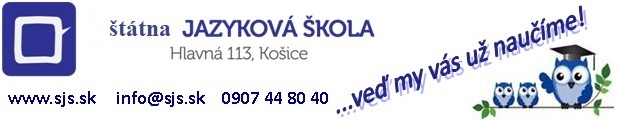 Školský vzdelávací programJazyková školaVyučovacie jazyky: anglický, nemecký, francúzsky, slovenský, taliansky, španielsky, maďarský, ruskýDruh školy: štátna Školský vzdelávací program – jazykové vzdelávanie podľa Spoločného európskeho referenčného rámca pre jazyky (SERR)Predkladateľ:Názov školy:                  Jazyková škola v KošiciachAdresa:                           Hlavná 113, 040 01 KošiceIČO:                                35514868Tel.č.:                              0907 448 040web. stránka:                   www.sjs.ske-mail                              info@sjs.skDátum vzniku školy :      rok 1963                                        Zriaďovacia listina vydaná KSK                                                1.9.2008 pod č. 1712/2008 – RU 17/27659Riaditeľ školy:                Mgr. Drahoslava Vasiľová Zriaďovateľ:                    VÚCNázov:                             Košický samosprávny krajAdresa:                            Námestie Maratónu mieru 1                                        042 66 KošicePlatnosť dokumentu od:   1. septembra 20191. aktualizácia k 1.9.20092. aktualizácia k 1.9.2010 3. aktualizácia k 1.9.20114. aktualizácia k 1.9.20125. aktualizácia k 1.9.20136. aktualizácia k 1.9.20147. aktualizácia k 1.9.20158. aktualizácia k 1.9.20169. aktualizácia k 1.9.201710. aktualizácia k 1.9.201811. sktualizácia k 1.9.2019                                                                   Podpis riaditeľaObsah:I. Všeobecná charakteristika.............................................................................51. Charakteristika školy.........................................................................................52. Organizácia vyučovania....................................................................................53. Organizácia prijímacieho konania....................................................................64. Organizácia a priebeh štátnych jazykových    skúšok. Medzinárodné certifikáty....................................................................65. Personálne zabezpečenie .................................................................................76. Materiálne a priestorovo – technické podmienky .......................................... 77. Podmienky na zaistenie bezpečnosti a ochrany zdravia ..................................78. Zabezpečenie výučby pre poslucháčov    so špeciálnymi potrebami.................................................................................89. Spolupráca s inými subjektami ....................................................................... 810. Kontinuálne vzdelávanie pracovníkov...........................................................8II. Charakteristika školského vzdelávacieho programu ................................91. Pedagogický princíp školy ..............................................................................92. Stratégie školy ...............................................................................................103. Stupne jazykového vzdelania ........................................................................114. Profil absolventa školy...................................................................................11III. Vnútorný systém kontroly a hodnotenia...................................................191. Vnútorný systém hodnotenia a klasifikácie poslucháčov................................192.  Vnútorný systém hodnotenia  zamestnancov .................................................193.  Hodnotenie školy ...........................................................................................19IV.  Školský učebný plán ..................................................................................20V.   Učebné rámcové osnovy..............................................................................22VI.  Učebné zdroje..............................................................................................24VII. Vzdelávacie štandardy pre jednotlivé jazyky..........................................24I.    VŠEOBECNÁ CHARAKTERISTIKA 1. Charakteristika školy:Jazyková  škola  v  Košiciach  sídli  v  priestoroch  budovy  SPŠ   dopravnej  v  Košiciach  na Hlavnej ulici č. 113. Vzťahy medzi školami upravuje Zmluva o výpožičke a sú veľmi korektné. Vyučovanie Jazykovej školy v tejto budove prebieha v popoludňajších a večerných hodinách. Umiestnenie školy je v centre mesta, neďaleko hlavnej železničnej a autobusovej stanice, čo je veľmi výhodné z hľadiska dostupnosti nielen pre poslucháčov školy, ktorí k nám dochádzajú z rôznych častí mesta, ale aj pre tých, ktorí dochádzajú z blízkeho okolia. Na druhej strane sú v centre mesta problémy s parkovaním.Jazyková škola si aj napriek veľkej konkurencii iných škôl dlhodobo udržuje vysoký počet poslucháčov, ktorý by sa mohol v prípade vlastnej budovy a jej využívania v dopoludňajších hodinách ešte rozšíriť. Počet poslucháčov sa pohybuje okolo 560. Sme schopní zabezpečiť chod približne 40 kurzov.Internetová stránka školy: www.sjs.sk2. Organizácia vyučovania Organizačnou formou vyučovania je kurz. Primárne jazykové vzdelávanie sa uskutočňuje v základnom kurze, ktorý zahŕňa štúdium v I. a II. ročníku. Sekundárne jazykové vzdelávanie sa uskutočňuje v strednom kurze, ktorý zahŕňa štúdium v I. a II. ročníku. Postsekundárne jazykové vzdelávanie sa uskutočňuje vo vyššom kurze, ktorý zahŕňa štúdium v I. a II. ročníku. Na konci každého kurzu, po absolvovaní záverečného testu, poslucháči obdržia osvedčenie o absolvovaní kurzu a dosiahnutej jazykovej úrovne podľa SERR.Prípravný kurz  je určený pre záujemcov o vykonanie štátnej jazykovej skúšky – základnej resp. všeobecnej. Na škole prebiehajú aj konverzačné kurzy, nadväzujúce na stredný resp. vyšší kurz.Vyučovanie vo väčšine kurzov prebieha 2-krát do týždňa v 90-minútových blokoch v časoch:15.45 – 17.15 hod.  a 17.30 – 19.00 hod.v pondelok 15.10 – 16.40 hod.    16.50 – 18.20 hod.    18.30 – 20.00 hod.Nadväznosť a počet vyučovacích hodín kurzov JŠ v KošiciachO – osvedčenie, V - vysvedčenie3. Organizácia prijímacieho konania na jazykovú školuUpravuje vyhláška MŠ č. 321/2008 Zb. z. o jazykovej  škole v § 5:Spôsob prijímania na štúdium(1) Uchádzač o štúdium v jazykovej škole sa prihlasuje do kurzu písomne.(2) Na prijatie na štúdium v jazykovej škole je potrebné      a) doručenie riadne vyplnenej  prihlášky,        b) doručenie dokladu o zaplatení zápisného a školného,       c) splnenie kritérií pre prijatie na štúdium, teda preukázanie dosiahnutia vstupnej jazykovej   úrovne.(3) Termíny a kritériá prijímania určuje riaditeľ jazykovej školy.4. Organizáciu a priebeh štátnych jazykových  skúšok upravuje príloha  k vyhláške č. 321/2008 Z.z.Škola si pravidelne, v trojročných intervaloch, obnovuje oprávnenie vykonávať štátnu jazykovú skúšku na základe posúdenia inšpekcie a povolenia MŠ SR.Na škole prebiehajú pravidelne všeobecné štátne jazykové skúšky z troch jazykov: anglický jazyk, ruský jazyk a nemecký jazyk, pričom z anglického jazyka sa skúšky vykonávajú v dvoch termínoch, v jarnom a jesennom. Nepravidelne, podľa záujmu poslucháčov sa vykonáva aj všeobecná štátna skúška z francúzskeho jazyka. Prihlasovanie na štátnu jazykovú skúšku a jej priebeh sa riadi prílohou  k vyhláške č. 321/2008 Z.z.Škola spolupracuje s jazykovou školou v Strážskom na vykonávaní základnej štátnej jazykovej skúšky.Škola spolupracuje s viacerými (v školskom roku 2018/2019 ich bolo 10) bilingválnymi SŠ v Košiciach a okolí pri uznávaní MS v cudzom jazyku ako odbornej štátnej skúšky. 5. Personálne zabezpečenieJazyková škola v Košiciach dlhodobejšie zamestnáva 8 interných a  6 externých pedagogických pracovníkov s priemerným vekom 45 rokov. Pedagogický zbor sa za posledné roky stabilizoval, odbornosť učiteľov zodpovedá požiadavkám služby vo verejnom záujme – 100% kvalifikovanosť. Takmer všetci učitelia majú absolvovanú 1. kvalifikačnú skúšku  alebo jej náhradu, niektorí aj 2. kvalifikačnú skúšku, pravidelne sa zúčastňujú metodických a odborných jazykových seminárov, škola vysiela svojich zástupcov na konferencie organizované inými jazykovými inštitúciami a spolupracujú so zahraničnými kultúrnymi inštitúciami na Slovensku ako sú Goethe Institut, City&Guilds, francúzskym a španielskym kultúrnym inštitútom.Pre prácu s poslucháčmi a svoju vlastnú odbornú informovanosť využívajú učitelia odborné internetové stránky, cudzojazyčné noviny a časopisy a v neposlednom rade k tomu prispievajú aj zasadnutia predmetovej komisie. 6. Materiálne a priestorovo-technické podmienkyJazyková škola nemá vlastné priestory, sídli v budove SPŠ  dopravnej v Košiciach na Hlavnej ulici č. 113. K dispozícii má desať učební, zborovňu  a kanceláriu pre riaditeľa školy a nepedagogických zamestnancov. Škola je dobre vybavená učebnicami, slovníkmi a odbornými knihami pre potreby  učiteľov. Didaktické pomôcky a technika ako sú mapy, CD  prehrávače, DVD prehrávače, videorekordéry, dataprojektor sú na veľmi vysokej úrovni, učiteľom sú na prípravu na vyučovanie k dispozícii aj počítače s pripojením na internet, tlačiarne a kopírovacie prístroje. Chýbajú IKT technológie, a vzhľadom na fakt, že JŠ sídli v prenajatých priestoroch, nie je možné nimi vybaviť učebne.7. Podmienky na zaistenie bezpečnosti a ochrany zdravia Z hľadiska hygieny učenia, zdravého prostredia učební (tried) a ostatných priestorov jazykovej školy je zabezpečená ochrana zdravia podľa platných noriem – je tam zodpovedajúce svetlo, teplo, nehlučnosť, čistota, vetranie, hygienické vybavenie priestorov, primeraná veľkosť sedacieho a pracovného priestoru.Bezpečnosť a ochrana zdravia poslucháčov a zamestnancov pred úrazmi je zaručená dostupnosťou prvej pomoci z materiálneho aj ľudského hľadiska, vrátane kontaktov na lekára, či iných špecialistov. V budove školy je dodržiavaný zákaz fajčenia a na všetkých podlažiach sú viditeľne umiestnené funkčné hasiace prístroje.Je zabezpečené výrazné označenie nebezpečných predmetov, časti  schodiska a častí využívaných priestorov, únikových ciest, a tiež pravidelná kontrola z hľadiska bezpečnosti.  Bezpečnosť poslucháčov a zamestnancov zabezpečuje aj pravidelná údržba a  kontrola všetkých prevádzkových, hygienických a protipožiarnych zariadení a didaktickej techniky. Všetci zamestnanci školy absolvujú každoročne školenie BOZP, PO a prvej pomoci.8.  Zabezpečenie výučby pre poslucháčov so špeciálnymi potrebami Škola má aj poslucháčov s telesným postihnutím, pre ktorých je možný bezbariérový prístup do učební na prízemí školy, v ktorých prebieha ich vyučovací proces. V prípade potreby je v súčinnosti s riaditeľstvom SPŠD umožnené parkovanie zdravotne znevýhodnených poslucháčov na školskom dvore.Riaditeľstvo školy udeľuje zľavy poslucháčom, ktorí sú poberateľmi dávok v hmotnej núdzi.9.  Spolupráca s inými subjektamiJazyková škola v Košiciach dlhodobo spolupracuje aj s inými subjektami v regióne, napr. s Jazykovou školou v Strážskom, Spišskej Novej Vsi, Evanjelickým bilingválnym gymnáziom v Košiciach, Gymnáziom Milana Rastislava Štefánika v Košiciach, Gymnáziom Park Mládeže v Košiciach, Obchodnou akadémiou v Košiciach, Gymnáziom Katkin park, Gymnáziom Trebišovská,  Gymnáziom Komenského v Trebišove, OA v Rožňave, SOA Postupimská, Súkromným gymnáziom Futurum, ale aj Jazykovou školou v Prešove, Jazykovou školou v Bratislave, medzinárodnými inštitúciami ako sú Goethe Institut a City& Guilds.10. Kontinuálne vzdelávanie pracovníkov      Zamestnanci školy sa vzdelávajú na základe vopred vypracovaného plánu kontinuálneho vzdelávania pedagogických pracovníkov. Okrem toho sa zúčastňujú seminárov, školení a konferencií, ktoré organizuje Metodicko-pedagogické centrum  v Košiciach, príp. v Prešove, vydavateľstvá cudzojazyčných učebníc a zahraničné inštitúcie, ktoré poskytujú medzinárodné certifikáty (City and Guilds a Goethe inštitút) a ďalšie vzdelávanie učiteľov cudzích jazykov. Učitelia využívajú možnosti zahraničných stáží, jazykových kurzov a študijných návštev.         V rámci možností zabezpečujeme kurzy zahraničnými lektormi, ktorí pomáhajú vytvárať prirodzené prostredie pre poslucháčov, čo im umožňuje praktické využitie vedomostí nadobudnutých v kurzoch. II. Charakteristika školského vzdelávacieho programu1. Pedagogický princíp školy (ciele vzdelávania)Vzdelávanie v jazykovej vzdelávacej oblasti smeruje k utváraniu a rozvíjaniu kľúčových kompetencií tým, že vedie poslucháčov k:podpore sebadôvery každého poslucháča,k osvojeniu si vedomostí a nadobudnutých kompetencií, ktoré im umožnia vzdelávať sa v cudzom jazyku po celý život a zaujať aktívne miesto v ekonomickom, sociálnom a kultúrnom živote s pochopením pre pluralizmus a kultúrnu otvorenosť,pochopeniu vzdelávania v príslušnom jazyku ako svojbytnému historickému javu, v ktorom sa odráža historický a kultúrny vývoj národa a zároveň ako významný zjednocujúci činiteľ národného spoločenstva a ako dôležitý prostriedok celoživotného vzdelávania, vnímaniu a postupnému osvojovaniu si cudzieho jazyka ako bohatého mnohotvárneho prostriedku k získavaniu a odovzdávaniu informácií, k vyjadrovaniu vlastných postojov a názorov,zvládnutiu základných pravidiel medziľudskej komunikácie daného kultúrneho prostredia a nadobudnutiu pozitívneho vzťahu k cudziemu jazyku v rámci interkultúrnej komunikácie, nadobudnutiu vzťahov k slovesným umeleckým dielam, k vlastným čitateľským zážitkom, k rozvíjaniu svojho pozitívneho vzťahu k literatúre a k ďalším druhom umenia vychádzajúcich z umeleckých textov a rozvíjaniu svojich emocionálnych cítení a vnímaní prostredníctvom cudzieho jazyka.Podľa Spoločného európskeho referenčného rámca (SERR) pre jazyky sa pri používaní a učení sa jazyka rozvíja celý rad kompetencií. Učiaci sa využíva všeobecné kompetencie, ale aj celý rad komunikačných jazykových kompetencií, ktoré spolupôsobia v rozličných kontextoch a v rôznych podmienkach. Zapája sa do rečových činností, v rámci ktorých vytvára a prijíma texty vo vzťahu k témam z konkrétnych i abstraktných oblastí. Pri tomto procese si učiaci sa aktivuje tie stratégie učenia sa, ktoré sa mu zdajú na splnenie úloh najvhodnejšie. Kompetencie pritom definuje ako súhrn vedomostí, zručností a hodnôt, ktoré umožňujú osobe konať.  Preto základným princípom jazykového vzdelávania na báze kompetencií je zabezpečiť, aby učiaci sa:dokázal riešiť každodenné životné situácie v cudzej krajine a v ich riešení pomáhal cudzincom, ktorí sú v jeho vlastnej krajine,dokázal vymieňať si informácie a nápady s mladými ľuďmi a dospelými, ktorí hovoria iným jazykom a sprostredkúvajú mu svoje myšlienky a pocity v jazyku, ktorý si učiaci osvojuje,viac a lepšie chápal spôsob života a myslenia iných národov a ich kultúrne dedičstvo a vedel zhodnotiť multikultúrne poznanie pre vlastné a spoločenské obohatenie. Cieľom vzdelávacej oblasti cudzí jazyk je poslucháč, ktorý:má povedomie kultúrnej identity krajín cieľového jazyka a vie ho porovnať s vlastným kultúrno – historickým vedomím, rešpektovať a tolerovať hodnoty iných kultúr, má rozvinutú kultivovanú jazykovú gramotnosť v cudzom jazyku zodpovedajúcu stupňu jazykového vzdelania,získal schopnosť kreatívneho vyjadrovania myšlienok, skúseností a emócií v cudzom jazyku prostredníctvom písaného a hovoreného slova, využíva základné kultúrne nástroje na kultivovanú komunikáciu v cudzom jazyku,rozlišuje rôzne súčasti kultúry ( umenie, veda, náboženstvo, šport a i.), rozumie ich úlohe v živote jednotlivca a spoločnosti,zaujíma sa o kultúrne dedičstvo svojho regiónu, národa a štátu a zoznamuje sa s kultúrou národov a regiónov, vie získavať informácie, spracovať ich a kriticky vyhodnocovať, zaujíma zodpovedné postoje k súčasnej kultúrnej ponuke, k móde a k subkultúram,uplatňuje kritické myslenie voči mediálnej ponuke a iným súčasným kultúrnym procesom,má základné interkultúrne kompetencie pre komunikáciu s príslušníkmi iných kultúr.  Spoločný európsky referenčný rámec pre jazyky stanovuje jednotné požiadavky na jazykové kompetencie bez ohľadu na cudzí jazyk a vek učiaceho sa, využíva sa preto v celom rozsahu pri jazykovom vzdelávaní a pri tvorbe pedagogických dokumentov a hodnotení aj na jazykovej škole.2. Stratégia školyCieľom jazykovej školy je sprostredkovať svojim poslucháčom predovšetkým vyučovanie všeobecného cudzieho jazyka. Ponuka našich kurzov je realizovaná tak, aby cez jednotlivé na seba nadväzujúce stupne jazykového vzdelania – podľa SERR (CEFR), boli poslucháči našich kurzov schopní úspešne absolvovať všeobecnú štátnu jazykovú skúšku. Škola sa zameriava v rámci celoživotného vzdelávania na poslucháčov vo veku od 14 rokov bez určenia hornej hranice.Sme schopní zabezpečiť vyučovanie aj v špecializovaných jazykových kurzoch so zameraním na rôzne oblasti hospodárstva v závislosti od dopytu v rámci nášho regiónu.Jazyková škola taktiež operatívne rozširuje ponuku reálne vyučovaných jazykov. V posledných rokoch je to napr. ruský, taliansky a španielsky jazyk, slovenský jazyk pre cudzincov, maďarský jazyk a angličtina pre seniorov. V pláne je zavedenie prípravných kurziov na maturitnú skúšku, príp. oprehlbujúcich kurzov pre poslucháčov JŠ. 3.  Stupne jazykového vzdelaniaStupne jazykového vzdelania, ktoré sa dajú    dosiahnuť na našej jazykovej škole vychádzajú zo  Štátneho vzdelávacieho  programu, ktorý sa odvoláva na Spoločný  európsky   referenčný rámec  pre  jazyky  (SERR), odporúčaný Radou Európy a Európskou komisiou pri hodnotení a porovnávaní jazykových kompetencií.Na základe týchto dokumentov naša škola  poskytuje jazykové vzdelávanie zodpovedajúce nasledovným stupňom:A. Primárne jazykové vzdelanie Jeho cieľom sú komunikačné kompetencie na úrovni používateľa základného jazyka v rozsahu definovanom stupni A1 a A2 SERR určené v ucelenej časti vzdelávacieho programu pre jazykové vzdelávanie v základnom kurze.B. Sekundárne jazykové vzdelanie a) nižšie  - jeho cieľom  sú komunikačné kompetencie na úrovni samostatného používateľa jazyka v rozsahu definovanom stupňom B1 a B2 SERR určené v ucelenej časti vzdelávacieho programu pre jazykové vzdelávanie v strednom kurze, b) vyššie – jeho cieľom sú komunikačné kompetencie na úrovni samostatného používateľa jazyka v rozsahu definovanom stupňom B2.2 SERR a skúseného používateľa jazyka v rozsahu definovanom stupňom C1 SERR určené v ucelenej časti vzdelávacieho programu pre jazykové vzdelávanie vo vyššom kurze.C. Postsekundárne jazykové vzdelanie, ktorého cieľom sú komunikačné kompetencie a vedomosti o krajine/ krajinách cieľového jazyka v rozsahu požadovanom pre vykonanie štátnej jazykovej skúšky na úrovni a) samostatného používateľa jazyka B2+ SERR určené v ucelenej časti vzdelávacieho programu pre prípravný kurz na základnú štátnu jazykovú skúšku,b) skúseného používateľa jazyka C1 – C2 SERR určené v ucelenej časti vzdelávacieho programu pre prípravný kurz na všeobecnú štátnu jazykovú skúšku ,c) skúseného používateľa jazyka C1+ SERR určené v ucelenej časti vzdelávacieho programu pre prípravný kurz na odbornú štátnu jazykovú skúšku.4. Profil absolventa školy Profil absolventa jazykového vzdelávania je založený na kľúčových a jazykových kompetenciách (spôsobilostiach), ktoré sa rozvíjajú a sú rozvíjané na sociokultúrnych obsahoch najmä súčasného spoločenského, vedného a technického vzdelania. Predstavuje súčasť všeobecnej vzdelanosti (ako komplex znalostí a vedomostí, schopností, hodnotových postojov, osobnostných čŕt a iných dispozícií), ktoré jednotlivcovi umožňujú poznávať, konať, hodnotiť a dorozumievať sa i porozumieť si aj v inom ako materinskom jazyku. Umožňujú mu úspešné začlenenie sa do pracovných a mimopracovných spoločenských štruktúr.Profil absolventa jazykovej školy v sebe zahŕňa profil absolventa jednotlivých stupňov jazykového vzdelávania, ktoré nadväzujú na jazykové kompetencie získané v priebehu predchádzajúcich stupňov jazykového vzdelávania.Kompetencie sa formujú na základe osobnej praktickej činnosti a skúsenosti a zároveň sú uplatniteľné v životnej praxi. Nevyjadrujú trvalý stav, ale menia svoju kvalitu a hodnotu počas celého života. Nezastarávajú ako vedomosti, ale majú potenciálnu vlastnosť neustále sa rozvíjať, a preto môžu byť základom celoživotného učenia sa a osobnej flexibility.  Sú výsledkom a dôsledkom nielen formálneho (školského) vzdelávania, semiformálneho (osvetového, zamestnávateľského a  iného organizačného) vzdelávania, ale aj neinštitucionálneho vzdelávania. a) Profil absolventa primárneho jazykového vzdelania:stupeň A1 podľa Spoločného európskeho referenčného rámca pre jazykyV hovorenom prejave:1) Používa jednoduché slovné spojenia a vety na opísanie miesta kde žije, dokáže opísať svojich blízkych, svoju prácu a veľmi jednoducho porozprávať o sebe.2) Vie klásť a zodpovedať jednoduché otázky, urobiť jednoduché zistenia a reagovať na ne, pokiaľ ide o bezprostredné komunikačné potreby alebo veľmi známe témy.3) Dokáže iných o niečo požiadať a niečo iným dať. Bez problémov si poradí s číslami, údajmi množstva, cenami a časmi.4) Je schopný jednoducho komunikovať. Komunikácia je založená na neustálom opakovaní v pomalšom tempe, resp. na preformulovaní viet/slovných spojení.5) Dokáže sa pýtať a odpovedať na jednoduché otázky a reagovať v prípade potreby. Je schopný hovoriť o svojich záľubách, obľúbených témach.Pri čítaní:1) Porozumie veľmi krátky jednoduchý text a zároveň jednotlivé slovné spojenia. Zachytí známe slová a slovné spojenia.2) Pochopí krátke a jednoduché oznamy.3) Rozpozná známe slová, základné slovné spojenia v jednoduchých oznamoch súvisiacich s najbežnejšími situáciami každodenného života.4) Prečíta veľmi krátke vopred nacvičený text, napr. pochopí obsah jednoduchého informačného materiálu a opisu, hlavne ak je text doplnený ilustráciami.Pri počúvaní:1) Rozumie každodenným výrazom, ktoré sú zamerané na uspokojenie jednoduchých konkrétnych komunikačných potrieb, ak sa chápavý partner v rozhovore obráti priami na neho a hovorí pomaly, zreteľne a svoje výpovede aj zopakuje.2) Rozumie pokynom v pomalom tempe a dokáže porozumieť krátkemu jednoduchému popisu cesty.V písanom prejave:1) Píše jednoduché oddelené slovné spojenia a vety o sebe a iných ľuďoch, o tom kde žijú a čo robia.2) Napíše jednoduchú a krátku pohľadnicu.3) Vie si písomne vyžiadať informácie alebo ich podať ďalej.4) Je schopný vyplniť formulár alebo iné písomné dokumenty /odkazy, správy s číselnými a osobnými údajmi/ napr. prihlasovací lístok v hoteli/.stupeň A2 podľa európskeho referenčného rámca jazykovV hovorenom prejave:1) Vie požiadať o tovar v obchode a objednať si jedlo v reštaurácii, vie si rezervovať izbu v hoteli osobne, alebo tvoriť základné otázky určené hostiteľskej rodine. 2) dokáže niečo navrhnúť a reagovať na návrhy, vie vyjadriť svoj názor, súhlasiť a odporovať.3) Vie požiadať o poskytnutie základných služieb v banke alebo na pošte a dokáže opísať lekárovi svoje zdravotné problémy. V prípade nutnosti používa aj gestikuláciu....4) dokáže    vytvoriť    sociálny  kontakt  v  typických  situáciách   a    krátkych   rozhovoroch,pokiaľ mu partneri v prípade potreby v rozhovore pomáhajú. Vie jednoduchými vetami povedať ako sa má, vyjadriť poďakovanie. Vie niekoho pozvať a reagovať na pozvanie, vie poprosiť o prepáčenie, vie povedať čo má a čo nemá rád. Pri čítaní:1) Porozumie jednoduchým návodom, názvom výrobkov, bežným názvom jedál, účtom, nápisom v hoteloch, základným informáciám v inzerátoch a reklamách týkajúcich sa ubytovania, textu v bankomate a nápisom na informačných tabuliach, napr. príkazy, zákazy, varovania pred nebezpečenstvom.2) Rozumie základným typom štandardných listov, ako sú žiadosti, objednávky, potvrdenia objednávok a pod. Rozumie krátkym jednoduchým osobným listom.3) Rozumie krátkym jednoduchým textom o známych konkrétnych témach, v ktorých sa používa bežný jazyk z každodenného alebo profesijného života.Pri počúvaní:1) rozumie slovným spojeniam a slovám, ak ide o veci bezprostredného významu (napr. základné informácie o osobe, rodine, nakupovaní, práci bližšom okolí) pokiaľ sa hovorí zreteľne a pomaly.2) Dokáže vo všeobecnosti rozpoznať tému rozhovorov, ktoré sú v jeho prítomnosti, pokiaľ sa hovorí zreteľne a pomaly.3) Dokáže zachytiť podstatu krátkych, jasných a jednoduchých hlásení a oznamov. Rozumie jednoduchým vysvetleniam, ako sa možno dostať peši alebo hromadnými dopravnými prostriedkami na určité miesto.V písanom prejave:1) Vie napísať  jednoduchý list, mail alebo fax, rezervovať si hotelovú izbu, vyplniť formulár pri registrácii v hoteli alebo v banke.2) Vie formou spojených viet písať o každodenných aspektoch vlastného okolia, napr. o ľuďoch, miestach, práci alebo skúsenostiach počas štúdia. Vie jednoduchými vetami písať o rodine, životných podmienkach, vzdelaní alebo o momentálnej alebo predchádzajúcej profesijnej činnosti.3) Vie napísať krátke jednoduché poznámky a oznamy, ktoré sa týkajú bezprostredných komunikačných potrieb.  b) Profil absolventa sekundárneho jazykového vzdelania:stupeň B1 podľa Európskeho referenčného rámca jazykov:V hovorenom prejave:1) Dokáže si vymieňať, overovať a potvrdzovať informácie, zaoberať sa aj s menej rutinnými situáciami a objasniť prečo je niečo problematické. Dokáže vyjadriť myšlienky aj k abstraktným kultúrnym témam, ako filmom, knihám, hudbe a pod.2) Vie používať široké spektrum jednoduchých jazykových prostriedkov, aby zvládol väčšinu Situácií, ktoré môžu nastať pri cestovaní. Dokáže sa bez prípravy zúčastniť na rozhovoroch o známych témach, vyjadriť osobní názory a vymieňať si informácie o témach, ktoré pozná alebo ktoré ho zaujímajú (napr. rodina, koníčky, práca, cestovanie, aktuálne dianie).3) Rozumie, čo mu niekto hovorí v každodennom rozhovore, pokiaľ partner hovorí zreteľne, niekedy však musí požiadať o zopakovanie určitých slov alebo slovných spojení.V písanom prejave:1) Vie sprostredkovať informácie a myšlienky o abstraktných ako aj konkrétnych témach, overiť informácie, vysvetliť problém, alebo k nemu klásť otázky.2) V osobných listoch a oznamoch vie podať alebo si vyžiadať jednoduché informácie a pritom dať najavo, čo považuje za dôležité. Vie písať o novinkách a vyjadriť myšlienky o abstraktných alebo kultúrnych témach (napr. o hudbe, o filme).3) Vie si počas schôdze robiť poznámky pre vlastnú potrebu, napísať správy o skúsenostiach, v ktorých popisuje pocity a reakcie v jednoduchom súvislom texte.  4) Vie porozprávať príbeh, napísať opis reálnej fiktívnej udalosti alebo cesty, ktorú prednedávnom absolvoval. Vie napísať krátku jednoduchú úvahu na témy všeobecného záujmu. Vie zhrnúť väčšie množstvo informácií o dôverne známych i menej známych záležitostiach, referovať o tom a zaujať k tomu stanovisko. Pri počúvaní:1) Rozumie jednoduchým vecným informáciám o bežných témach z každodenného alebo profesijného života a pritom rozpozná hlavné výpovede a detailné informácie, pokiaľ sa hovorí zreteľne a bez akcentu.2) Rozumie prednáškam z vlastného odboru, pokiaľ pozná tematiku a prezentácia je jednoduchá a jasne členená. Dokáže sledovať hlavné body dlhších rozhovorov, ktoré sa vedú v jeho prítomnosti, pokiaľ sa hovorí zreteľne a spisovným jazykom.3) Rozumie informačnému obsahu televíznych, rozhlasových správ, alebo relácií o témach, ktoré ho zaujímajú, ak sa hovorí zreteľným spisovným jazykom.4) Rozumie jednoduchým technickým informáciám, dokáže sledovať a porozumieť detailný opis cesty.Pri čítaní:1) Dokáže čítať a dostatočne porozumieť jednoduchým vecným textom o témach, ktoré súvisia s jeho záujmami.2) Porozumie jasne formulovaným návodom a upozorneniam na zdravotníckych a potravinárskych výrobkoch každodennej potreby a rozumie jednoduchým návodom na použitie nejakého prístroja. Dokáže pochopiť celkový obsah jednoduchých článkov v novinách a porozumieť letákom.3) Rozumie popisu udalostí, pocitov a želaní v osobných listoch natoľko dobre, že dokáže pravidelne korešpondovať s priateľmi.4) V jasne napísaných argumentačných textoch dokáže rozpoznať podstatné závery  a porozumieť argumentácii.stupeň B2 podľa Európskeho referenčného rámca jazykov: V hovorenom prejave:1) Dokáže prostredníctvom jazyka zvládnuť situácie, v ktorých ide o nájdenie riešenia pri výmene názorov. Vie vysvetliť problém, ktorý vznikol a objasniť, aké ústupky musí urobiť príslušný  poskytovateľ služby alebo zákazník.2) Dokáže držať krok v živej diskusii s rodenými hovoriacimi, vie presne vyjadriť svoje myšlienky a názory, presvedčivo argumentovať a reagovať na argumentáciu iných.3) Na pracovisku dokáže podať podrobné informácie, podrobne formulovať požiadavky v známom kontexte, dokáže prispieť k pokračovaniu práce tak, že iných vyzve aby spolupracovali, vie jasne prezentovať problém, zvažovať príčiny  a následky, výhody a nevýhody rôznych prístupov.4) Dokáže hovoriť plynulo, správne a účinne o širokom spektre všeobecných, vedeckých, profesijných tém a o témach z oblasti voľného času a pritom objasniť súvislosti medzi myšlienkami. Dokáže sa dorozumieť spontánne a gramaticky správne. Detailne rozumie čo mu niekto hovorí spisovným jazykom –aj keď sú v okolí rušivé zvuky.Pri čítaní:1) Je schopný čítať dlhšie texty, pochopiť zložitejšie, komplexnejšie listy a články z novín, časopisov a z iných médií. Pochopí krátke ukážky z beletrie.2)  Vie si poradiť s bežnými listami, vie rýchlo prezrieť dlhé a zložité texty a nájsť v nich dôležité detaily.3)  Dokáže čítať samostatne, prispôsobovať štýl a tempo čítania rôznym textom, disponuje veľkou slovnou zásobou, má ťažkosti so zriedkavo používanými slovnými spojeniami.  Pri počúvaní:1) Rozumie jazykovo náročným prednáškam, prejavom a iným akademickým alebo profesijne zameraným prezentáciám.2) Rozumie väčšine televíznych programov a správ ( vďaka vizuálnemu kontaktu) a dokáže porozumieť hlavné body rozhlasového vysielania. Dokáže zachytiť náladu a tón hovoriacich.3) V živom rozhovore rozumie väčšinu konverzácie medzi rodenými hovoriacimi.V písanom prejave: 1) Vie písať súkromné listy na určené témy, dokáže komentovať informácie alebo názory partnera pri korešpondencii, vie si poradiť s niektorými formálnymi listami, napr. rezervácia ubytovania, reklamácia.2) Vie efektívne písomne vyjadriť novinky a stanoviská. Vie napísať detailné  texty na rôzne témy z oblasti svojich záujmov a pritom spojiť a vzájomne porovnávať informácie a argumenty z rôznych zdrojov. 3) Vie písať jasné detailné opisy v rámci rôznych tém z oblasti svojich záujmov. Vie napísať recenziu knihy, filmu alebo divadelnej hry.4) Vie v krátkej úvahe alebo správne o niečom diskutovať a pritom uviesť  dôvody pre a proti určitému stanovisku a objasniť výhody a nevýhody rôznych možností. Vie spojiť argumentácie a argumenty z rôznych zdrojov. stupeň C1 podľa Európskeho referenčného rámca jazykovV hovorenom prejave:1) Dokáže sa takmer bez námahy vyjadrovať spontánne a plynulo. Ovláda veľkú slovnú zásobu a ak si nespomenie na určité slovo, dokáže ho bez problémov opísať. Len pojmovo náročné témy môžu ovplyvniť jeho tempo reči.2) Používa jazyk účinne a flexibilne na sociálne účely, aj na vyjadrenie emócií narážok alebo na žartovanie. 3) Dokáže ľahko držať krok v diskusii a vyjadrovať sa aj k abstraktným a málo známym témam. Vie presvedčivo zaujať stanovisko, odpovedať na otázky a reagovať na komentáre bez toho aby musel hľadať výrazy, vrátane abstraktných.4) Vie podrobne popísať situácie a porozprávať príbeh, dokáže integrovať vedľajšie témy, presnejšie rozviesť určité body a všetko zakončiť vhodným záverom.5) Dokáže sa bez obmedzení zúčastniť na interview, ako pýtajúci sa aj ako odpovedajúci, vie dobre reagovať na námietky.6) Dokáže sa aktívne sa zúčastňovať schôdzi a seminárov, ktoré sa týkajú jeho práce, samostatne prednášať, alebo niečo prezentovať.Pri počúvaní: 1) Dokáže si bez problémov poradiť v bežnom živote, sledovať a pochopiť rozhovory iných v skupinovej diskusii, aj keď sa hovorí o abstraktných, zložitých a neznámych témach.2) Relatívne ľahko rozumie väčšine prednášok, diskusií a debát.3) Dokáže porozumieť informácie aj pri zlej kvalite zvuku, alebo ak sa nehovorí spisovným jazykom.Pri čítaní: 1) Rozumie detailným, dlhým a zložitým textom. Číta beletriu.2) Rozumieť  špecializovaným článkom a dlhším technickým popisom a inštrukciám, aj keď  nesúvisia s jeho odborom.3) Dokáže čítať dostatočne rýchlo, aby sa mohol zapojiť do akademických rozhovorov. 4) Rozumie akejkoľvek korešpondencii, len príležitostne si pomáha slovníkom.V písanom prejave:1) Vie sa jasne a presne vyjadrovať v úradnej korešpondencii ( napr. písať sťažnosti, žiadosti, dožadovať sa informácií, prekladať požiadavky) aj v osobnej korešpondencii.2) Dokáže napísať jasné, dobre štrukturované texty ku komplexným témam, pritom  zdôrazniť rozhodujúce body, podrobne prezentovať stanoviská, podoprieť ich argumentami a príkladmi a text zakončiť vhodným záverom.3) Vie napísať jasné, vhodne členené a podrobné opisy ale aj vlastné fiktívne texty v presvedčivom osobnom štýle.c) Profil absolventa post sekundárneho jazykového vzdelania: Absolvent post sekundárneho vzdelávania má jazykové kompetencie na požadovanej úrovni jazykovej náročnosti podľa druhu štátnej jazykovej skúšky, ktorú chce vykonať.a) Absolvent základnej a všeobecnej štátnej jazykovej skúšky vie logicky, plynulo a presne prezentovať príslušnú tému a jej lexiku nie len v monologicky, ale ja v prirodzenej interakcii s partnerom. Vie preložiť súvislý text primeranej jazykovej náročnosti do cieľového jazyka. Vie rozprávať o vlastnom čítaní tlače a beletrie v origináli od autorov z krajín cieľového jazyka. Má faktografické vedomosti o krajinách cieľového jazyka, aj o ich kultúre, literatúre, histórií, zvykoch a tradíciách v spoločnosti v rozsahu požadovanom ŠVP a skúšobným poriadkom. b) Absolvent odbornej štátnej jazykovej skúšky  má širokú slovnú zásobu v odbore skúšky, ktorý si zvolil (z odborov spoločenskovedný, prírodovedný, medicínsky, technický alebo ekonomický). Vie svoje vedomosti v odbore prezentovať na primeranej úrovni v cudzom jazyku, viesť odborný rozhovor, argumentovať a používa vhodnú funkčnú gramatiku a frazeológiu. Vie napísať správu, resumé odborného textu, preložiť odborný text a prezentovať prípadovú štúdiu.III. Vnútorný systém kontroly a hodnotenia1. Vnútorný systém hodnotenia a klasifikácie poslucháčovKlasifikácia: Študijné výsledky poslucháča hodnotí na konci každého polroku šk. roku učiteľ kurzu a hodnotenie zapíše do triednej knihy. Prospech poslucháča sa hodnotí 4 stupňami: 1- výborný, 2- veľmi dobrý, 3- dobrý, 4- nevyhovel.Vyučujúci hodnotí poslucháča na základe jeho práce v celom danom období (jeden polrok) a na základe výsledku písomnej postupovej práce, ktorá sa píše vždy pred uzavretím   polroku (v januári a júni), pričom berie do úvahy aj dochádzku.Poslucháč, ktorý bol na konci šk. roku klasifikovaný 4. stupňom, alebo  nebol klasifikovaný, nemôže byť zapísaný do vyššieho ročníka. Môže sa opätovne prihlásiť do ročníka, v ktorom bol hodnotený stupňom „nevyhovel“, resp. nebol klasifikovaný.Osvedčenia:  Jazyková škola vydáva interným poslucháčom osvedčenia o úspešnom ukončení kurzu – základného, stredného a vyššieho.Podmienkou pre vydanie osvedčenia je dokladovaný materiál v triednej knihe, aktívna prítomnosť na vyučovaní, absolvovanie polročných a koncoročných písomných postupových prác, celkové hodnotenie a najmenej 70-percentná dochádzka. 2. Vnútorný systém hodnotenia zamestnancovHodnotenie zamestnancov je nástrojom zabezpečenia harmonickej organizácie celého výchovno -  vzdelávacieho procesu.Na hodnotenie využívame tieto metódy:Pozorovanie, hospitácia Rozhovor Výsledky poslucháčov, ktorých učiteľ vyučujeHodnotenie výsledkov pedagogických zamestnancov v oblasti ďalšieho vzdelávania  Priemerný počet poslucháčov v kurzochNáročnosť vyučovaných kurzovOdozva vo verejnosti3. Hodnotenie školyŠkola hodnotí vlastnú činnosť vo výročnej správe, ktorá je po schválení zriaďovateľom k dispozícii verejnosti.Vlastné hodnotenie školy je zamerané na :Ciele, ktoré si škola stanovila, najmä v koncepčnom zámere rozvoja školy a školskom vzdelávacom programe a ich reálnosť a stupeň dôležitosti Posúdenie toho, ako škola spĺňa ciele, ktoré sú v Štátnom vzdelávacom programeOblasti, v ktorých škola dosahuje dobré výsledky, oblasti, v ktorých škola dosahuje slabšie výsledky, vrátene návrhov a opatrení.  IV.   Školský učebný plánŠkolský učebný plán je pre všetky nami ponúkané jazyky jednotnýa) Primárne jazykové vzdelanie b) Sekundárne jazykové vzdelanie – nižšie c) Sekundárne jazykové vzdelanie – vyššie d) Post sekundárne jazykové vzdelanie V. Učebné rámcové osnovy jednotlivých cudzích jazykovPrimárne jazykové vzdelávanieNázov predmetu:      cudzí jazyk (anglický, francúzsky, nemecký, taliansky, španielsky, ruský,   slovenčina pre cudzincov, maďarský)
Časový rozsah:         2/4 hodiny týždenne / 70/140 hodín ročne
Názov ŠkVP:             jazykové vzdelávanie podľa SERR
Ročník:                      prvý
Stupeň vzdelania:      Primárne jazykové vzdelanie A1 – A2
Forma štúdia:             kurzCharakteristika vzdelávacieho predmetu:Vyučovanie cudzieho jazyka (CJ) poskytuje základ a predpoklady pre komunikáciu poslucháčov nielen v rámci EÚ, prispieva k väčšej mobilite v osobnom živote, v ďalšom štúdiu a napokon uplatnením sa na trhu práce. Sprostredkúva myšlienky  a pocity, umožňuje vymieňať si názory, dáva možnosť pochopiť spôsob života iných kultúr. Znalosť cudzieho jazyka je veľmi dôležitá  pre vzájomné porozumenie, toleranciu, úctu k rôznym identitám a kultúrnej rôznorodosti.Vyučovanie CJ v jazykovej škole vedie poslucháča k pochopeniu jazykového vzdelávania  pre život, ktoré nemá konečnú hranicu, ale je celoživotným vzdelávaním a rozvíjaním jazykových kompetencií. Podľa tohto programu sa poslucháč postupne absolvovaním jednotlivých kurzov dostáva z referenčného stupňa A1 a A2 (základný kurz) cez stupeň B1 až B2 (stredný kurz) až po úroveň C1 (vyšší kurz).Ciele vyučovania predmetu:Spoločenské:Poslucháč dokáže riešiť životné situácie v zahraničí a pomôcť cudzincom vo svojej krajinePoslucháč pochopí potrebu sa v cudzom jazyku ako nikdy sa nekončiaci celoživotný procesVzdelávacie:získavanie zručnosti komunikácie v cudzom jazyku v danom ročníku na referenčnom stupni A1 až A2, čo sa odrazí v jednotlivých komunikačných zručnostiach nasledovne:Čítanie:Poslucháč dokáže porozumieť veľmi krátkym textom a samostatným frázam, Dokáže vyhľadať známe mená, slová a základné frázy.Dokáže pri čítaní korešpondencie porozumieť krátkym a jednoduchým správam, listom a pohľadniciam.Počúvanie:Poslucháč dokáže sledovať reč, ktorá je veľmi pomalá a starostlivo artikulovaná s dlhými pauzami, dokáže porozumieť frázam a výrazom vzťahujúcim sa na základné osobné a rodinné informácie, nakupovanie, miestny zemepis. Hovorenie:Poslucháč sa dokáže dohovoriť jednoduchým spôsobom, ale komunikácia je závislá od pomalšieho opakovania reči a preformulovania. Dokáže položiť a odpovedať na jednoduché otázky, opísať seba, čo robí a kde žije. Dokáže opísať ľudí, miesta a predmety, ktoré vlastní, dokáže vyjadriť čo má rád, čo sa mu páči.Písanie:Poslucháč dokáže napísať krátku jednoduchú pohľadnicu, pozdrav z dovolenky, dokáže vyplniť formulár so základnými osobnými údajmi.získať zručnosť samostatne pracovať s učebnicou, riešiť úlohy v pracovnom zošitev súlade s osvojovaním si lexikálnych jednotiek určených na produktívne a receptívne osvojenie a základných javov nevyhnutných na komunikáciu, získať schopnosť porozumieť a tvoriť z gramatickej, pravopisnej a štylistickej stránky správne vety, dialógy a súvislé ústne a písomné prejavy.Výchovné:rozvíjať u poslucháča schopnosť spolupráce v dvojiciach a skupináchprehlbovať a rozvíjať seba hodnotenie a sebapoznávanie, fantáziu pri tvorbe situácií, replík, dotváraní textov a zapájaní sa do jazykových hier.Vzdelávacie stratégie a metódy vyučovania.       Naším princípom je viesť poslucháčov v rámci jazykového vzdelávania k tvorivému a kritickému mysleniu, vzhľadom na štandardne preberané, ale aj aktuálne zaradené konverzačné témy, naučiť ich tímovo pracovať, komunikovať medzi sebou, vzájomne sa rešpektovať a byť schopný celoživotne sa vzdelávať. Poslucháčov vedieme preto k zodpovednému prístupu k svojmu jazykovému vzdelávaniu a  k samostatnosti. Zabezpečujeme poslucháčom kvalitné vyučovanie v ponúkaných cudzích jazykoch, so zameraním na komunikatívnosť a s ohľadom na schopnosti jednotlivých poslucháčov. Snažíme sa orientovať pedagogické stratégie na riešenie problémových úloh. Používame pritom metódy dialogické, písomné, autodidaktické – problémové, tvorivé, metódy logiky -induktívne, deduktívne, analytické, syntetické, metódy motivačné, fixačné, skupinové, individuálne, frontálne atď.VI. Učebné zdrojeAnglický jazyk:        Straightforward Elementary, Straightforward Pre-intermediate, Straightforward Intermediate, Straightforward Upper Intermediate, Improve Your Skills: Reading for First, Improve Your Skills: Reading for AdvancedNemecký jazyk:       Themen aktuell I, II, III,  EM neu Brueckenkurs, Hauptkurs,   AbschlusskursFrancúzsky jazyk:    PANORAMA  Taliansky jazyk:    Nuovo Espresso Španielsky jazyk:  Panorama Ruský jazyk: RADUGA po novomu Maďarský jazyk: MagyarOK Slovenský jazyk ako cudzí jazyk: Hovorme spolu po slovenskydoplňujúce materiály, gramatiky, internetVII. Vzdelávacie štandardy Jednou z výrazných zmien, ktoré sú súčasťou nového procesu vzdelávania je dôslednejšie zameranie  na výstup zo vzdelávania. Dôležité je, aby bol jasne sformulovaný výstup  a zdôvodnené zaradenie obsahu vzdelávania. Je to štruktúrovaný popis spôsobilostí.  Vzdelávanie je vtedy úspešné, ak vieme, k akým cieľom podľa požiadaviek majú poslucháči dospieť. Preto sa v Štátnom vzdelávacom programe kladie dôraz na formulovanie požiadaviek na výstup z témy, z kurzu, t. j. ucelenej časti vzdelávacieho programu stupňa jazykového vzdelávania v príslušnom cudzom jazyku. Požiadavky na výstup sú sformulované v časti programu s názvom „ vzdelávací štandard“. 	     Vzdelávací štandard  sa skladá z dvoch častí: obsahový štandard a výkonový štandard. Obsahová časť vzdelávacieho štandardu určuje minimálny  obsah jazykového vzdelávania. Jeho hlavným cieľom je zjednocovať, koordinovať resp. zabezpečovať kompatibilitu minimálneho obsahu vzdelávania na všetkých jazykových školách. Obsahovú časť tvorí  učivo, ktoré je osvojiteľné všetkými poslucháčmi zvoleného stupňa jazykového vzdelania a cudzieho jazyka. Učivo je formulované v štyroch  kategóriách: faktuálne poznatky – základný prvok poznania, ktorý poslucháči musia vedieť, aby  mohli komunikovať v cudzom jazyku (fonetika, lexika, morfológia, syntax), konceptuálne poznatky – vzájomné vzťahy medzi poznatkami (funkcie jazyka). Procedurálne poznatky – ako niečo urobiť (jazykové zručnosti), kognitívne poznatky – kognície vo zvolenej jazykovej oblasti. Výkonová časť je formulácia výkonov, ktorá určuje, na akej úrovni má poslucháč dané minimálne učivo ovládať a čo ma vykonať. Výkonový štandard je formulovaný v podobe operacionalizovaných cieľov, to znamená je uvádzaný aktívnymi slovesami, ktoré zároveň vyjadrujú úroveň osvojenia. Jednotlivé úrovne výstupov sú zamerané na kompetencie – to znamená kombináciu vedomostí, zručností, schopností a postojov. Jednotlivé úrovne sledujú rozvíjanie poznávacích schopností: spoznať alebo znovu vybaviť si informácie z dlhodobej pamäte, porozumieť a konštruovať, aplikovať, analyzovať, vyhodnocovať a  schopnosť tvoriť.  Je požiadavkou na výstup zo stupňa jazykového vzdelania a zároveň požiadavkou na vstup pri ďalšom stupni jazykového vzdelania vo zvolenom cudzom jazyku. Popisuje produkt výučby, nie proces. Vzdelávacie štandardy pre anglický jazykZákladný kurz – prvý ročníkPoužívaná literatúra: Clandfield, L.: Straightforward – Beginner (L1-L12)Počet hodín za týždeň: 4 Základný kurz – druhý ročníkPoužívaná literatúra: Clandfield, L.: Straightforward – Elementary (L1-L10)Počet hodín za týždeň: 4 Stredný kurz – prvý ročníkPoužívaná literatúra: Clandfield, L.: Straightforward  - Elementary (L11-L12); Clandfield, L.: Straightforward – Pre-Intermediate (L1-L8)Počet hodín za týždeň: 4 Stredný kurz – druhý ročníkPoužívaná literatúra: Clandfield, L.: Straightforward – Pre-intermediate (L9-L12); Clandfield, L.: Straightforward – Intermediate (L1-L6)Počet hodín za týždeň: 4 Vyšší kurz – prvý ročník Používaná literatúra: Clandfield, L.: Straightforward – Intermediate (L7-L12); Philip Kerr, Ceri Jones: Straightforward – Upper Intermediate (L1-L3)Počet hodín za týždeň: 4 Vyšší kurz – druhý ročníkPoužívaná literatúra: Philip Kerr, Ceri Jones: Straightforward – Upper Intermediate (L4-L12)Počet hodín za týždeň: 4 Prípravný kurz – siedmy ročníkPoužívaná literatúra: Karel Veselý: The English–Speaking CountriesJames O´Driscoll: BritainJindra Ondryášová: English and American Literature Mann, M.: Reading for AdvancedPočet vyučovacích hodín za týždeň: 4Vzdelávací štandard pre nemecký jazykZákladný kurz – prvý ročníkPoužívaná literatúra: Aufderstraße,Bock,Gerdes,Müller: Themen aktuell I.Počet vyučovacích hodín za týždeň: 4Základný kurz – druhý ročníkPoužívaná literatúra: Aufderstraße,Bock,Gerdes,Müller: Themen aktuell I.                                  Aufderstraße,Bock,Gerdes,Müller: Themen aktuell II.Počet vyučovacích hodín za týždeň: 4Stredný kurz – prvý ročníkPoužívaná literatúra: Aufderstraße,Bock,Gerdes,Müller: Themen aktuell II.Počet vyučovacích hodín za týždeň: 4Stredný kurz - druhý ročníkPoužívaná literatúra: Perlmann - Balme, M.; Tomaszewski, A.; Weers, D.: Themen aktuell IIIPočet vyučovacích hodín za týždeň: 4Vzdelávací štandard pre nemecký jazykVyšší  kurz - prvý ročníkPoužívaná literatúra: Perlmann - Balme, M.; Schwalb, S.; Weers, D.: EM NEU BrückenkursPočet vyučovacích hodín: 140 / šk. rokVzdelávací štandard pre nemecký jazykVyšší kurz - druhý ročníkPoužívaná literatúra: Perlmann - Balme, Susanne Schwalb: Em neu HauptkursPočet vyučovacích hodín za týždeň: 4Vzdelávací štandard pre nemecký jazykPrípravný kurzPoužívaná literatúra: Perlmann - Balme, Susanne Schwalb: Em neu AbschlusskursPočet vyučovacích hodín za týždeň: 4Vzdelávací štandardFrancúzsky jazyk, základný kurz, 1. ročník, Panorama1, Počet vyučovacích hodín za týždeň: 4Vzdelávací štandardFrancúzsky jazyk, základný kurz, 2. ročník, Panorama1,2, Počet vyučovacích hodín za týždeň: 4Vzdelávací štandardFrancúzsky jazyk, stredný kurz, 1. ročník, Panorama 2,3,  Počet vyučovacích hodín za týždeň: 4Vzdelávací štandardPredmet: Slovenský jazyk ako cudzí jazyk Základný kurz – prvý ročníkPoužívaná literatúra: KAMENÁROVÁ, R. a kol.: Krížom krážom. Slovenčina A1.Počet vyučovacích hodín za týždeň: 4Vzdelávací štandardPredmet: Slovenský jazyk ako cudzí jazyk Základný kurz, 2. ročník  KAMENÁROVÁ, R. a kol.: Krížom krážom. Slovenčina A2.Počet vyučovacích hodín za týždeň: 4Vzdelávací štandardRuský jazyk, základný kurz, 1. ročník, Raduga po novomu  A1,    Počet vyučovacích hodín za týždeň: 2Vzdelávací štandardRuský jazyk, základný kurz, 2. ročník, Raduga po novomu  A 2,  Počet vyučovacích hodín za týždeň: 2Vzdelávací štandard pre španielsky jazykZákladný kurz – prvý ročníkPoužívaná literatúra: Španielčina1, Jana LenghardtováPočet vyučovacích hodín za týždeň: 4Vzdelávací štandard pre španielsky jazykZákladný kurz – druhý ročníkPoužívaná literatúra: Español en Marcha 2Počet vyučovacích hodín za týždeň: 2Časovo-tematický plán pre taliansky jazykZákladný kurz – prvý ročníkPoužívaná literatúra: Nuovo Espresso 1Počet vyučovacích hodín za týždeň: 4Časovo-tematický plán pre taliansky jazykZákladný kurz – druhý ročníkPoužívaná literatúra: Nuovo Espresso 2Počet vyučovacích hodín za týždeň: 4Časovo-tematický plán pre taliansky jazykStredný kurz – prvý ročníkPoužívaná literatúra: Nuovo Espresso 2,3Počet vyučovacích hodín za týždeň: 4Vzdelávací štandard pre maďarský jazykČASOVO-TEMATICKÉ PLÁNY PRE ŠPECIÁLNE KURZYČASOVO-TEMATICKÝ PLÁNPredmet:  anglický jazykKurz: gramatickýTrieda: A /g Počet hodín týždenne: 2ČASOVO-TEMATICKÝ PLÁNPredmet: anglický jazykKurz - ročník: prípravný na základnú ŠJSPočet hodín týždenne: 4Používaná literatúra:Karel Veselý: The English-speaking Countries, Jean Ruppeldtová: Some Facts on Britain, James O´Driscoll: Britain,  Jana Odehnalová: Reading about the English-Speaking Countries, Jindra Ondryášová: English and American Literature, Ladislav Kubiš. Konverzačná príručka angličtiny, Gottheinerová, Tryml: Handbook of English Conversation, Malcolm Mann: Reading for FirstČASOVO-TEMATICKÝ PLÁNPredmet:  anglický jazykKurz: konverzačný (nadväzujúci na stredný kurz)Triedy: A V/kPočet hodín týždenne: 4Používaná literatúra:KERR, PH. – JONES, C.: Straightforward. Intermediate. Second edition. – Student´s BookWATERMAN, J.: Straightforward. Intermediate. Second edition. – WorkbookČASOVO-TEMATICKÝ PLÁNPredmet:  anglický jazykKurz: konverzačný (nadväzujúci na vyšší  kurz)Triedy: A VII/kPočet hodín týždenne: 4Používaná literatúra:KERR, PH. – JONES, C.: Straightforward. Intermediate. Second edition. – Student´s BookWATERMAN, J.: Straightforward. Intermediate. Second edition. – Workbook*V prípade záujmu zo strany študentov je možné pridať viac hodín tlmočníckeho tréningu. Ak záujem nebude, tak navrhujem na konci mája vykonať štátnu skúšku.Stupeňnároč.Kurz4hod./týž.Úroveň jazykových zručnostíCEFSERR1.základný210-280 hod. 1.ročník2.ročník OzačiatočnícimiernepokročilíA1 – A22.stredný210-280 hod.1. ročník2. ročník         Ostredne pokročilíB1- B23.vyšší210-280 hod.1. ročník2. ročník        OpokročilíB2-C14.prípravný105-140 hod.1. ročník         Vpodľa nadväznosti na kurzy B2C1 – C25. konverzačný140 – 280 hod.1.ročník-2. ročníkpodľa nadväznosti na kurzyB2C1 – C2Úrovne kompetencií podľa spoločného európskeho referenčného rámca pre jazyky – učenie sa, vyučovanie, hodnotenie (SERR)Úrovne kompetencií podľa spoločného európskeho referenčného rámca pre jazyky – učenie sa, vyučovanie, hodnotenie (SERR)Úrovne kompetencií podľa spoločného európskeho referenčného rámca pre jazyky – učenie sa, vyučovanie, hodnotenie (SERR)Úrovne kompetencií podľa spoločného európskeho referenčného rámca pre jazyky – učenie sa, vyučovanie, hodnotenie (SERR)Úrovne kompetencií podľa spoločného európskeho referenčného rámca pre jazyky – učenie sa, vyučovanie, hodnotenie (SERR)Úrovne kompetencií podľa spoločného európskeho referenčného rámca pre jazyky – učenie sa, vyučovanie, hodnotenie (SERR)Úrovne kompetencií podľa spoločného európskeho referenčného rámca pre jazyky – učenie sa, vyučovanie, hodnotenie (SERR)Úrovne kompetencií podľa spoločného európskeho referenčného rámca pre jazyky – učenie sa, vyučovanie, hodnotenie (SERR)Úrovne kompetencií podľa spoločného európskeho referenčného rámca pre jazyky – učenie sa, vyučovanie, hodnotenie (SERR)Úrovne kompetencií podľa spoločného európskeho referenčného rámca pre jazyky – učenie sa, vyučovanie, hodnotenie (SERR)Úrovne kompetencií podľa spoločného európskeho referenčného rámca pre jazyky – učenie sa, vyučovanie, hodnotenie (SERR)Úrovne kompetencií podľa spoločného európskeho referenčného rámca pre jazyky – učenie sa, vyučovanie, hodnotenie (SERR)Úrovne kompetencií podľa spoločného európskeho referenčného rámca pre jazyky – učenie sa, vyučovanie, hodnotenie (SERR)Hrubé členenie A1A1A2A2B1B1B2B2C1C1C2C2Hodín/ týždeň / spoluJemnejšie členenie  A1.1  A1.2A2.1A2.2B1.1B1.2B2.1B2.21C1.1C1.2C2.1C2.2Hodín/ týždeň / spoluZákladný kurz - všeobecný1.r.1.r.2.r.2.r.4280Konverzačný kurzÚrovne kompetencií podľa Spoločného európskeho referenčného rámca pre jazyky – učenie sa, vyučovanie , Hodnotenie (SERR)Úrovne kompetencií podľa Spoločného európskeho referenčného rámca pre jazyky – učenie sa, vyučovanie , Hodnotenie (SERR)Úrovne kompetencií podľa Spoločného európskeho referenčného rámca pre jazyky – učenie sa, vyučovanie , Hodnotenie (SERR)Úrovne kompetencií podľa Spoločného európskeho referenčného rámca pre jazyky – učenie sa, vyučovanie , Hodnotenie (SERR)Úrovne kompetencií podľa Spoločného európskeho referenčného rámca pre jazyky – učenie sa, vyučovanie , Hodnotenie (SERR)Úrovne kompetencií podľa Spoločného európskeho referenčného rámca pre jazyky – učenie sa, vyučovanie , Hodnotenie (SERR)Úrovne kompetencií podľa Spoločného európskeho referenčného rámca pre jazyky – učenie sa, vyučovanie , Hodnotenie (SERR)Úrovne kompetencií podľa Spoločného európskeho referenčného rámca pre jazyky – učenie sa, vyučovanie , Hodnotenie (SERR)Úrovne kompetencií podľa Spoločného európskeho referenčného rámca pre jazyky – učenie sa, vyučovanie , Hodnotenie (SERR)Úrovne kompetencií podľa Spoločného európskeho referenčného rámca pre jazyky – učenie sa, vyučovanie , Hodnotenie (SERR)Úrovne kompetencií podľa Spoločného európskeho referenčného rámca pre jazyky – učenie sa, vyučovanie , Hodnotenie (SERR)Úrovne kompetencií podľa Spoločného európskeho referenčného rámca pre jazyky – učenie sa, vyučovanie , Hodnotenie (SERR)Úrovne kompetencií podľa Spoločného európskeho referenčného rámca pre jazyky – učenie sa, vyučovanie , Hodnotenie (SERR)Hrubé členenieA1A1A2A2B1B1B2B2C1C1C2C2Hodín/týždeň/spoluJemnejšie členenieA1.1A1.2A2.1A2.2B1.1B1.2B2.1B2.2C1.1C1.2C2.1C2.2Hodín/týždeň/spoluStredný kurz- všeob. jazyk1.r.1./2.r.2.r.4280Konverzačnýkurz1.r.¾105/140Úrovne kompetencií podľa Spoločného európskeho referenčného rámca pre jazyky – učenie sa, vyučovanie , Hodnotenie (SERR)Úrovne kompetencií podľa Spoločného európskeho referenčného rámca pre jazyky – učenie sa, vyučovanie , Hodnotenie (SERR)Úrovne kompetencií podľa Spoločného európskeho referenčného rámca pre jazyky – učenie sa, vyučovanie , Hodnotenie (SERR)Úrovne kompetencií podľa Spoločného európskeho referenčného rámca pre jazyky – učenie sa, vyučovanie , Hodnotenie (SERR)Úrovne kompetencií podľa Spoločného európskeho referenčného rámca pre jazyky – učenie sa, vyučovanie , Hodnotenie (SERR)Úrovne kompetencií podľa Spoločného európskeho referenčného rámca pre jazyky – učenie sa, vyučovanie , Hodnotenie (SERR)Úrovne kompetencií podľa Spoločného európskeho referenčného rámca pre jazyky – učenie sa, vyučovanie , Hodnotenie (SERR)Úrovne kompetencií podľa Spoločného európskeho referenčného rámca pre jazyky – učenie sa, vyučovanie , Hodnotenie (SERR)Úrovne kompetencií podľa Spoločného európskeho referenčného rámca pre jazyky – učenie sa, vyučovanie , Hodnotenie (SERR)Úrovne kompetencií podľa Spoločného európskeho referenčného rámca pre jazyky – učenie sa, vyučovanie , Hodnotenie (SERR)Úrovne kompetencií podľa Spoločného európskeho referenčného rámca pre jazyky – učenie sa, vyučovanie , Hodnotenie (SERR)Úrovne kompetencií podľa Spoločného európskeho referenčného rámca pre jazyky – učenie sa, vyučovanie , Hodnotenie (SERR)Úrovne kompetencií podľa Spoločného európskeho referenčného rámca pre jazyky – učenie sa, vyučovanie , Hodnotenie (SERR)Hrubé členenieA1A1A2A2B1B1B2B2C1C1C2C2Hodín/týždeň/spoluJemnejšie členenieA1.1A1.2A2.1A2.2B1.1B1.2B2.1B2.2C1.1C1.2C2.1C2.2Hodín/týždeň/spoluVyšší kurz- všeob. jazyk1.r.1/2r.2.r.4280Konverzačnýkurz1.r.¾105/140Úrovne kompetencií podľa Spoločného európskeho referenčného rámca pre jazyky – učenie sa, vyučovanie , Hodnotenie (SERR)Úrovne kompetencií podľa Spoločného európskeho referenčného rámca pre jazyky – učenie sa, vyučovanie , Hodnotenie (SERR)Úrovne kompetencií podľa Spoločného európskeho referenčného rámca pre jazyky – učenie sa, vyučovanie , Hodnotenie (SERR)Úrovne kompetencií podľa Spoločného európskeho referenčného rámca pre jazyky – učenie sa, vyučovanie , Hodnotenie (SERR)Úrovne kompetencií podľa Spoločného európskeho referenčného rámca pre jazyky – učenie sa, vyučovanie , Hodnotenie (SERR)Úrovne kompetencií podľa Spoločného európskeho referenčného rámca pre jazyky – učenie sa, vyučovanie , Hodnotenie (SERR)Úrovne kompetencií podľa Spoločného európskeho referenčného rámca pre jazyky – učenie sa, vyučovanie , Hodnotenie (SERR)Úrovne kompetencií podľa Spoločného európskeho referenčného rámca pre jazyky – učenie sa, vyučovanie , Hodnotenie (SERR)Úrovne kompetencií podľa Spoločného európskeho referenčného rámca pre jazyky – učenie sa, vyučovanie , Hodnotenie (SERR)Úrovne kompetencií podľa Spoločného európskeho referenčného rámca pre jazyky – učenie sa, vyučovanie , Hodnotenie (SERR)Úrovne kompetencií podľa Spoločného európskeho referenčného rámca pre jazyky – učenie sa, vyučovanie , Hodnotenie (SERR)Úrovne kompetencií podľa Spoločného európskeho referenčného rámca pre jazyky – učenie sa, vyučovanie , Hodnotenie (SERR)Úrovne kompetencií podľa Spoločného európskeho referenčného rámca pre jazyky – učenie sa, vyučovanie , Hodnotenie (SERR)Hrubé členenieA1A1A2A2B1B1B2B2C1C1C2C2Hodín/týždeň/spoluJemnejšie členenieA1.1A1.2A2.1A2.2B1.1B1.2B2.1B2.2C1.1C1.2C2.1C2.2Hodín/týždeň/spoluŠpecializovanékurzyprípravný 1.r.- na základnú šjš1.r.1.r.4140- na všeobecú šjš1.r.1.r.4140Obsahový štandardVýkonový štandardTémyzákladné spoločenské frázy, telefónne čísla, predmety v hotelovej izbe, jedlá a nápoje Gramatikasloveso byť, privlastňovacie zámená, ukazovacie zámená, množné číslo podstatných mien, neurčitý člen - pozdraviť sa, - pýtať sa  na meno, - predstaviť sa,- zistiť telefónne čísla, - pomenovať predmety, - požiadať o jedlo a nápojTémyzamestnania, farby, národnosti, dni v týždni, číslovky, rodina, predmety osobného vlastníctva Gramatikasloveso byť, osobné zámená, privlastňovanie zámená, predložky miesta, príslovky času, jednoduchý prítomný čas - vyjadriť príslušnosť k národnosti, - pýtať sa na základné osobné údaje,- číslovkou určiť vek predmetov, - vyjadriť rodinný vzťah, - vyjadriť polohu predmetov, - vyjadriť opakujúce sa dejeTémyvýlety do metropol,práca, technológie v bežnom živote, psí život, denná rutina, voľnočasové aktivity, zvyklosti v stravovaní, určovanie času Gramatikajednoduchý prítomný čas, príslovky frekvencie, sloveso mať, Väzba there is/ there are, prídavné meno v spojitosti so slovesom byť- vyjadriť opakujúce sa deje, - vyjadriť vlastníctvo vecí, - tvoriť otázku na opakujúce sa deje, - napísať emailovú adresu, - priradiť prídavné meno k podstatnému menu, - vyjadriť časový údaj, - vyjadriť existenciu niečoho na určitom mieste, - vyjadriť vlastnosť alebo kvalitu veciTémypopulárne filmové série, filmové scenáre, filmové recenzie, sviatky, víkendové aktivity, kvízy, peňažné meny, ceny Gramatikasloveso byť v minulom čase, osobné zámená v objektovom páde, minulý čas nepravidelných a pravidelných slovies, pomocné sloveso did - opísať život v minulosti, - vyjadriť emočný postoj k danej veci, - správne vyjadriť dátum, - tvoriť otázky do kvízu, - vytvoriť a porozumieť údaju o cene Témyvýnimoční ľudia a udalosti, slávne maľby,telefonovanie, na letisku Gramatikasloveso can, prítomný priebehový čas, väzba  going to, príslovky času- vyjadriť schopnosť niečo robiť, - zhodnotiť kvalitu umeleckého diela, - viesť a rozumieť telefónnej komunikácii, - vyjadriť plány do blízkej budúcnosti Obsahový štandardVýkonový štandardTémyzákladné spoločenské frázy, jedlá a nápoje, osobný formulár, štáty a národnosti, predmety dennej potreby, voľnočasové aktivity, zámena bývania, orientácia v meste, nákupné centrum Gramatikasloveso byť, privlastňovacie zámená, ukazovacie zámená,neurčitý člen, jednoduchý prítomný čas, množné číslo podstatných mien, opytovacie zámená, prídavné mená, privlastňovanie, opozitá, predložky miesta, radové číslovky- pozdraviť sa, - pýtať sa na meno, - predstaviť sa, pomenovať predmety, - reagovať na ponuku jedla a nápoja, - vyjadriť príslušnosť k národnosti, - vyplniť osobný formulár, - poukázať na predmety, - opísať človeka, - vyjadriť privlastnenie, - vyjadriť polohu veci Témymoderný spôsob oddychu, domáce práce,telefonovanie, vysokorýchlostné vlaky, počasie, výlet do Kanady,predmety vhodné na cestovanie, ubytovanie v hoteli Gramatikajednoduchý prítomný čas, príslovky frekvencie,sloveso môcť,  sloveso byť v minulom čase, sloveso can, could- vyjadriť opakujúce sa deje,  -  vyjadriť časový údaj, - odpovedať na otázku ako často…, - zvládnuť jednoduchý telefonát, - vyjadriť minulosť slovesom byť,  - vľúdne pýtanie povoleniaTémyoslavy,  filmy a knihy, citymužov,  objavovanie Londýna, potraviny, vyberaví jedáci, menu v reštaurácii, dopravné prostriedky, dopravná zápcha Gramatikanepravidelné slovesá v minulom čase, príslovky času, príslovky spôsobu, prídavné mená,  počítateľné a nepočítateľné podstatné mená,väzba how much, how many, sloveso -ing, prítomný priebehový čas, činnostné slovesá, sloveso take- pomenovať filmové žánre, - vyjadriť dej v minulosti, - vyjadriť pocity vhodným prídavným menom, - pomenovať potraviny, vyjadriť určité množstvo potraviny alebo inej entity,- vyjadriť chuť potraviny,- objednať si jedlo v reštaurácii, - zaujať postoj - mať rád, nemať rád, - vyjadriť práve prebiehajúci dej, - navrhovanie Témyako vytvoriť dobrý dojem, ľudské telo, pamäť a ľudská tvár, zdravotný stav, neobvyklé zákazy, život v hlavnom meste, návšteva Kapského mesta, suveníry Gramatikasloveso should, imperatív, privlastňovacie zámená, slovesá must, musn’t, needn’t, stupňovanie prídavných mien, go+sloveso+ing, prídavné meno vo vete - vyjadriť odporúčanie,- vyjadriť inštrukciu imperatívom, - privlastňovanie, - vyjadriť ako sa cítime po zdravotnej stránke, - vyjadriť nutnosť alebo povinnosť niečo urobiť, - vyjadriť aktivity turistov pri prehliadke mesta, - opísať suveníry Obsahový štandardVýkonový štandardTémyzamestnania, práca a jej prognóza do budúcnosti, rady ako žiť život šťastnejšie a zdravšie, na pracovisku, hudobné žánre  a ich fanúšikovia, význam štúdia angličtiny Gramatikaopytovacie zámená a pomocné slovesá v otázkach, sloveso will, going to, frázové slovesá, sloveso would like, predprítomný čas (ever, never)Poslucháč vie opísať rôzne typy zamestnaní,  vyjadriť predpoveď do budúcnosti, vyjadriť plány do budúcnosti,  vyjadriť pozvanie, vyjadriť skúsenosť z minulosti s dôsledkami do prítomnosti, pýtanie sa na skúsenosti, vyjadriť poďakovanie.Témy: Rodina a priateliaPriateľstvoTelefonické rozhovory Gramatika: Otázky s „to be“Otázky s pomocnými slovesamiOtázky s „how“ a „what“Poslucháč dokáže porozprávať o svojej rodine a priateľoch, o svojich susedoch, vie vytvárať kontakty prostredníctvom telefonických odkazov.Témy: Spomienky na školuŠkoly v ÍrskuTrápne situácie a správanieVýber jazykovej školy Život v domácnostiZdieľanie bytu s niekým inýmPrisťahovalectvo do a sťahovanie zo ŠkótskaGramatika:Minulý čas jednoduchýVýraz „used to“Minulý čas priebehovýPočitateľné a nepočitateľné podstatné mená„some“, „many“, „most“Poslucháč dokáže porozprávať o svojich školských dňoch a opísať svojho obľúbeného učiteľa, porozprávať o školách v rodnom meste. Vie správne používať kolokácie s prídavnými menami a predložkami. Dokáže vo dvojici diskutovať o trápnych situáciách. Vie formulovať žiadosť o informácie.Poslucháč správne rozlišuje medzi počitateľnými a nepočitateľnými podstatnými menami a dokáže správne používať determinátory, zdokonaľuje svoje komunikačné zručnosti pri riešení problémov so svojimi spolubývajúcimi. Dokáže v danej problematike používať kolokácie s „house“ a „home“Témy:Opis mestaOrientácia v NewcastleOpis vzťahov, sobášovRozprávanie príbehov, opis filmovPozvania,  návrhy Gramatika: KvantifikátoryPrítomný čas jednoduchýPríslovky frekvenciePrítomný čas priebehovýPredložky časuPoslucháč vie opísať a porovnať mestá, dokáže vyjadriť a rozvíjať argumentáciu na danú problematiku; presnejšie vyjadrenie formulovať  rozšírenou lexikou, vie udávať smer a orientovať sa v meste.Poslucháč zdokonaľuje svoje vyjadrenie na tému ľudské vzťahy, láska, sobáš, vie prerozprávať príbeh a opísať spoločenský život rôznych vekových kategórií v našej krajine. Dokáže napísať email priateľovi.Témy: Turizmus v rôznych krajináchBývanie v hoteliRôzne druhy dovoleniekLetecká doprava Téma reštauráciíTradičné jedlo, fast foodHistória pitia kávyGramatika: Budúci čas jednoduchý a blízka budúcnosťModifikátoryKomparatívSuperlatívPoslucháč zdokonaľuje svoje vyjadrenie na tému turizmu, dokáže interpretovať text cez význam kľúčových slov;  je schopný  reagovať na ponuky z webových stránok,  formulovať zdvorilú žiadosť.Poslucháč dokáže opísať správnu životosprávu, porovnať zdravé a nezdravé jedlo s použitím komparatívu a superlatívu prídavných mien, viesť dialóg – telefonický rozhovor o rezervácii miesta v reštaurácii, napísať recenziu reštaurácieTémy:ZamestnaniaNezamestnanosť, platyHoroskopy Hľadanie práceŠtúdium v budúcnostiVesmírny turizmus Gramatika:Predprítomný čas jednoduchýPoužívanie „already“, „yet“Vyjadrenie predpovedíPoslucháč dokáže opísať rôzne zamestnania a svoju pracovnú skúsenosť s použitím kolokácii na tému „work“, prídavných a podstatných mien na tému „personality“, viesť dialóg v personálnej agentúre pri hľadaní si práce, dať radu. Dokáže sa písomne vyjadriť na túto tému pri písaní žiadosti o zamestnanie.Poslucháč dokáže rozprávať o filmoch žánru sci-fi, vyjadriť svoj názor na vesmírny turizmus s využitím zložených podstatných mien s číslami, formulovať predpovede do budúcnosti.Obsahový štandardVýkonový štandardTémy:Nové produkty a nové biznisyVyužitie počítačovZábava, výstavy, udalostiTV programyOskarová slávnosťKoncertyGramatika:Prvý kondicionál-ing a –ed prídavné menáTrpný rod-  nájsť vo dvojici kompromis pri výbere vychytávok na webe, - s použitím prídavných mien opísať vychytávky, - opísať využitie počítačov,-  sformulovať inštrukcie,- porovnať zábavu v Londýne a vlastnom meste, - naplánovať reality TV show, - zahrať scénku z filmu, - opísať návštevu kina a koncertu,-  viesť dialóg zameraný na kupovanie lístka v pokladni.Témy:Ľudia a ich domáce zvieratkáPríčina stresuMaratóny, športyDoktori, choroby a zdravieOsobné vlastníctvoGramatika:Predprítomný čas Účelový neurčitok-  porozprávať o zvieratách, - vyjadriť sa k stresujúcim povolaniam a zážitkom,- opísať ako sa udržiavať fit,- porovnať športy v rôznych krajinách, - prezentovať dialóg na tému U lekára-  opísať svoju obľúbenú vec, - opísať rôzne predmety, - viesť monológ na tému Veci, ktoré sme chceli keď sme boli mladší, - parafrázovaťTémy:Oblečenie a módaNakupovanie, pouličné trhyPrieskumníci a dobrodruhoviaKarnevaly a festivalyAngličtina okolo svetaKrajiny a jazykySumatívne hodnotenieGramatika:Modálne slovesá – povinnosťPredložky pohybuFrázové slovesáVzťažné vety-  formulovať svoj postoj k obliekaniu  a móde, - sformulovať svoj postoj k noseniu nevhodného oblečenia, - predstaviť nakupovanie v našom meste formou prezentácie,- diskutovať o nakupovaní, - viesť neformálny dialóg na tému nakupovanie.- vo dvojici naplánovať cestu okolo sveta,-  zaujať postoj k oslavám a predstaviť ich, - zaujať postoj k vyučovaniu angličtiny na Slovensku.Témy: Dvojité životyKaždodenný životPrvý dojemOkolo svetaLexika: substantíva pomenúvajúce vzhľad človeka, ; substantíva a verbá súvisiace s cestovaním, frázové slovesá, kultúra a tradícieGramatika:-prítomný jednoduchý a prítomný priebehový čas,-predprítomný jednoduchý čas a minulý čas-slovosled v podmetových a predmetových otázkach.Ortoepia:-intonácia pri dialógoch na vybrané slová- identifikovať na základe vypočutého rozhovoru vzťah medzi hovoriacimi-porozprávať o svojich zvyklostiach- zistiť pomocou vhodne formulovaných otázok informácie o rodinnom živote, práci, bývaní, zvyklostiach, záľubách, cieľoch a voľnom čase iného človeka- vyjadriť názor na tému: klamanie a zhodnotiť vážnosť dôvodov klamania, vyjadriť sa k pojmu klamanie z milosti, resp. dobré klamstvo- napísať opis svojho najlepšieho priateľa-zaujať postoj ku kultúrnym rozdielom vo VB a na Slovensku-samostatne vyjadriť svoj názor na tému „prvý dojem“. Diskutovať o pravdivosti tohto fenoménu.-porovnať dve krajiny (Veľkú Britániu a Slovensko) z hľadiska rozlohy, počtu obyvateľov a turistickej obľúbenosti na základe písomnej informácieTémy: Nezvyčajné cesty-cestovanieTransport-spôsoby prepravyVysnívaný domovLexika: slovná zásoba súvisiaca s témou bývanie, cestovanie a preprava, frázy spojené s týmito témami Gramatika:minulý jednoduchý čas a predprítomný jednoduchý čas pri vyjadrení neukončených aktivít a dejov-modálne slovesá na vyjadrenie povinnosti, povolenia, zákazuOrtoepia: Koncovky minulého jednoduchého času.-intonácia- rozprávať o cestovaní a príhodách, ktoré vyjadrí v minulom jednoduchom čase.-vhodne použiť predprítomný jednoduchý čas pri tvorbe viet- využívať v rozprávaní prostriedky na zvýšenie koherencie textu-interpretovať a stručne zhrnúť, napr. obsah filmu, knihy o cestovaní a vyjadriť svoj postoj k nim;-porozumieť vypočutým dialógom o každodennej preprave a viesť plynulý dialóg so spolužiakmi na túto tému.Témy: Nezvyčajné domovySpálne-dôležité miesto pre životPozvanie na večeru-jedloŠťastie v hreLexika: slovná zásoba súvisiaca s témou spánok, nezvyčajné typy domov a bývania, idiómy používané v spojitosti s témou hráčstvoGramatika:používanie slovies make, let a allow pri vyjadrovaní povinnosti a povolenia.-minulý jednoduchý čas a minulý priebehový časOrtoepia: intonácia pri vyjadrení požiadavky, výslovnosť was a were v súvislosti s tvorením minulého priebehového času.-odhadnúť význam neznámych slov z kontextu – téma nezvyčajné domovy-na základe vypočutého podporiť alebo vyvrátiť názor hovoriaceho o bývaní v komunite- vyjadriť jemné rozdiely pri porovnávaní- stručne zhrnúť svoj večerný režim a poukázať na možné nápravy a zlozvyky.-na základe prečítaného priradiť neznáme slová k ich definíciám.- porovnať stravovacie návyky vo Veľkej Británii a na Slovensku-poukázať na typické tradičné špeciality-jasne argumentovať a diskutovať so spolužiakmi o zdravom a nezdravom jedle a jeho dopade na zdravie človeka-diskutovať na tri vybrané témy so svojím spolusediacim-prerozprávať príbeh výhercu s použitím minulého jednoduchého a minulého priebehového časuTémy: Osud-zraneniaPríbehy, v ktorých ľudia nemali šťastie Slávne hviezdy a ich životyReklamy v našom životeReklamné hovoryLexika: slovná zásoba spojené so zraneniami, idiómy súvisiace s riskovaním, reklama a spôsoby jej vyjadrenia, prídavné mená spojené s témou reklama a predajGramatika:Predminulý jednoduchý čas, „while, as when, as soon as“ na vyjadrenie časového zaradenia deja. Both a neither pri porovnávaní ľudí a predmetov. „So a neither“ na vyjadrenie podobností a rozdielov.Porovnávanie-komparatív v anglickom jazyku. Porovnávanie rovnakých, resp. takmer rovnakých predmetov a ľudí.Negatívne prefixy prídavných mien.Ortoepia:výslovnosť spoluhlások /s/, /z/ a /ʃ/-na základe vypočutého zoradiť udalosti v správnom poradí- téma zranenia.- získať z počúvaného textu informácie o živote šťastného človeka a dôvodoch jeho úspechov- vyhľadať v inzeráte na voľné pracovné miesto relevantné informácie-napísať pútavý inzerát na vybraný produkt- sformulovať na základe obrázkov príbeh s využitím predminulého jednoduchého času-na základe vypočutého vyjadriť podobnosť/odlišnosť medzi opisovanými osobnosťami.-porovnať dva inzeráty s využitím komparatívuTémy: KanceláriaAdministratívna prácaLetné prázdninyPerfektný deňCestovné plányLexika: slovná zásoba súvisiaca s prázdninami, kancelárskou prácou a priestorom kancelárií, verbá súvisiace s kancelárskou činnosťou, kolokácia so slovom „sound“Gramatika:Budúci čas v súvislosti s vyjadrením plánu, budúci čas v súvislosti s vyjadrovaním predpovedí a predpokladov. Nepriame otázky, ich tvorba a štruktúra vety.Ortoepia: pozícia prízvuku vybraných prídavných mien-objednať si kancelárske potreby a opraviť nesprávnu objednávku-hovoriť o stereotypnosti kancelárskej práce-prezentovať svoj postoj k práci v kancelárii a poukázať na výhody a nevýhody tejto práce- hovoriť o svojich plánoch na letné prázdniny. Podporiť svoj výber argumentmi s použitím budúceho času.-vyjadriť sa k výhodám a nevýhodám online plánovania dovolenky vs. zabezpečenie si dovolenky prostredníctvom cestovnej kancelárieObsahový štandardVýkonový štandardTémy: Sťahovanie,Životné zmenyNarodeninyDilemy v živote človekaNoviny a informácie, ktoré podávajúSlávne protesty ľudí a ich významLexika: frázy spojené so slovom „live“, metafory súvisiace so životom, slovná zásoba spojená s témou život a životné etapy, zvolania so slovom „what“, substantíva k téme noviny.Gramatika: Predprítomný priebehový čas, jeho použitie a pravidlá tvorenia predprítomného priebehového času.Ortoepia: správna intonácia pri zvolaniach v spojení s „what“. Výslovnosť samohlások /u/ a /u:/.- vyjadriť svoje preferencie v oblasti televíznych kanálov, rozhlasových staníc, TV a rozhlasových relácií, ich kvality a množstva- vyjadriť ústne svoje pocity z vypočutého príbehu-interpretovať a stručne zhrnúť, obsah príbehu o 113 ročnej žene a vyjadriť svoj postoj k dlhovekosti- podať krátku ústnu informáciu o živote rôznych vekových a sociálnych skupín na Slovensku-dostatočne rozviesť a podporiť svoj názor ďalšími argumentmi a prípadnými podrobnosťami;-reprodukovať nahrávku o mužovi n materskej dovolenke a jeho pocitoch, odpovedať na otázky k nahrávke-obhájiť svoj názor na vyššie uvedenú tému-Napísať krátku reakciu na fórum. -reagovať na problém a navrhnúť riešenia problémovidentifikovať v texte novinového článku výrazy, ktoré robia článok pre čitateľa pútavejším- reprodukovať prečítaný novinový článok- ústnou formou podať informáciu o prečítanom článku v novinách spolu s vyzdvihnutím silných stránok a poukázaním na nedostatky- napísať neformálnu recenziu určenú pre internetové fórum s využitím vhodných lexikálnych prostriedkov- využiť rôzne typy médií na získanie informácií o aktuálnom dianí-navrhnúť titulnú stranu novín/časopisuTémy: Bankoví lupičiŠoférovanieNákupný košíkKupujúciInternetové nakupovanieTelefonátyLexika:slovná zásoba spojená s témou právo, zložené podstatné mená súvisiace s témou „driving“, slová spojené s témou nakupovanie, inernetové nakupovanie, substantíva používané na vyjadrenie obsahu, frekventované predložkové frázy v anglickom jazyku.Gramatika:II. a III. kondicionál, členy a determinanty, kvantifikátory na vyjadrenie množstva.Ortoepia: výslovnosť „of“ v anglickom jazyku v súvislosti s vyjadrením obsahu.-napísať obsahovo, jazykovo i štylisticky náročnejší slohový útvar-vtipný kriminálny príbeh-diskutovať na tému výhody a nevýhody áut-prerozprávať obsah vybraného kriminálneho filmu-diskutovať na vybranú tému-konšpiračné teórie s využitím podmienkových viet.- reprodukovať získané informácie o modeloch spoločenského správania v zahraničí- podať ústnu informáciu o modeloch správania ľudí na Slovensku, využiť pri tom jazykové prostriedky generalizácie- dohodnúť si zmenu dodania tovaru. Zmeniť miesto, druh a počet položiek, ktoré sme si vopred objednali- napísať objednávkový e-mail na určitý druh služby- vypracovať sťažnosť v súvislosti s nespokojnosťou dodaného tovaru-konverzovať na tému nakupovanie-porovnať nakupovanie u starších ľudí a teenagerov-napísať esej na tému „mobilné telefóny a ich dopad na ľudí“-vyjadriť svoj postoj k používaniu mobilných telefónov-poukázať na výhody a nevýhody modernej techniky-na základe vypočutého doplniť do textu správne informácie- vyjadriť ústne svoj vzťah k modernej technike a podporiť ho príkladmi zo života a osobnou skúsenosťouTémy: TajomstváRealita alebo fikcia?ZáhadyPrísne dôvernéLexika: substantíva, verbá a adjektíva s rovnakým slovotvorným základom, idiómy k téme prísne dôverné, slová spojené s témou „ilúzie“.Gramatika: Modálne slovesá súvisiace s premýšľaním, uvažovaním v prítomnom čase a v minulom čase.Ortoepia: Prízvuk vo vetách, zmena prízvuku a jeho ovplyvnenie zmeny významu.- vyhľadať požadované informácie v písanom texte-téma „Tajomstvá“- odhadnúť význam lexikálnych jednotiek podľa kontextu- opísať predmet každodennej potreby z hľadiska použitého materiálu, tvaru, vlastností a použitia- uvažovať nad významom výroku-opísať magický trik-určiť na základe vypočutého textu a použitia modálnych slovies istotu/neistotu hovoriaceho-zoradiť odseky do správneho poradia po prečítaní textu-vyjadriť svoj postoj k téme inštalovanie kamerových systémov na školáchTémy: ŠportOlympijské snyNezvyčajné športyŠportová výpomocLexika: verbá a substantíva vzťahujúce sa k téme šport, substantíva a adjektíva opisujúce ľudí a ich správanie, ostatné slová a frázy týkajúce sa témy šport, použitie „make a do“ v súvislostí s témou šport.Gramatika:Pasívne konštrukcie v anglickom jazyku, kedy používame pasív, jeho formovanie vo všetkých časoch v anglickom jazyku, slovesá s dvomi predmetmi-priamy a nepriamy predmet vo vetách.Ortoepia: výslovnosť hlások /iə/ a /eə/ v anglickom jazyku.- vyhľadať požadované informácie na internete a napísať opis športovej udalosti-vyhľadať v texte pasívne formy a premeniť ich na aktívne formy.- vyjadriť pomocou modálnych verb pravdepodobnosť svojho konania a správania sa v daných situáciách- diskutovať s členmi skupiny o bezpečnosti extrémnych športov- využívať internet na mimoškolskú prípravu-napísať príspevok o dôležitosti športu a jeho vplyv a prínos pre charitatívne organizácie-opísať svojho obľúbeného športovca-prepísať vety tak, aby vložil nepriamy objekt pred priamy objekt- diskutovať na zvolené otázky z oblasti športuTémy: Základné potrebyPeniazeŽalobaVzácne momenty v našich životochLexika: lexikálne jednotky súvisiace s peniazmi a finančníctvom, ďalšie slová a frázy využívané v rozprávaní. Slovná zásoba používaná pri téme súdnictvo a sťažností.Gramatika:Nepriama reč, tvorenie nepriamej reči jej použitie. Použitie „tell“ a „ask“ s infintívom na vyjadrenie objednávky, požiadavky a inštruktáže. Rozdiel medzi priamou formou a nepriamou formou.Ortografia: precvičovanie intonácie slov a fráz priateľským tónom.-správne používať nepriamu reč- reprodukovať pomocou nepriamej reči vypočutý rozhovor-diskutovať na tému „Koľko by mali ľudia za svoju ujmu vysúdiť?“ Vziať do úvahy každý prípad samostatne a uvažovať nad spravodlivým odškodnením- Vytvoriť vo dvojici dialóg v súvislosti s témou „žaloba“- napísať správu z oblasti finančníctva-na základe vypočutého doplniť chýbajúce informácie do textu-správne priradiť obrázky k ich opisom-napísať esej na tému „Dôležitosť peňazí v mojom živote“-vytvoriť ideálny rozpočet pre rodinu s jedným dieťaťom a prezentovať svoj návrh pred triedou. - argumentovať a obhajovať svoj názor.Témy:Voľný čas a záľuby. Neobvyklé trávenie voľného času a neobvyklé záľuby. Zberatelia a zberateľstvo ako vášeň.Gramatika:Slovesné časy - Jednoduchý prítomný čas, jednoduchý minulý čas, jednoduchý predprítomný čas, jednoduchý predminulý čas, jednoduchý budúci dokonavý časPriebehové časy - Prítomný, minulý, predprítomný, budúci.Trpný rod, spôsobové slovesá, otázka na podmet.- prerozprávať prečítaný príbeh o záľubách,- rozprávať o svojom živote,- zistiť pomocou vhodne formulovaných otázok informácie o záľubách a voľnom čase iného človeka,- rozprávať o svojich záľubách,- porozprávať o svojich zvyklostiach,- využívanie gramatických štruktúr v bežných komunikačných situáciách.  Témy:Život v prírode. Zvieratá a ich právo na život. Zvieratá a človek. Pracujúce zvieratá. Ohrozené vtáctvo.Gramatika:Vyjadrenie zvykov a návykov v prítomnosti, frázy na vyjadrenie zvykov v angličtine, väzby „used to, be/get used to ... ing“.-  prerozprávať prečítaný príbeh,- zdokonaliť použitie fráz,- zosumarizovať problém na základe prečítaného textu,- vyjadriť súhlas alebo nesúhlas s daným názorom.Témy:Kultúra, móda a mládežnícke hnutia. Teenageri a ich radikálny štýl. Krása a jej vnímanie. Modeling a správanie ľudí ako súčasť každého jazyka.Gramatika:Zložené prídavné mená,Vzťažné vety a vzťažné zámená, používanie vzťažných zámen.Príčastie a jeho použitie.- diskutovať o radikálnom štýle teenagerov,- zistiť informácie o štýle obliekania sa,- diskutovať o vzhľade človeka,- vedieť popísať vzhľad človeka,- používať slovnú zásobu týkajúcu sa vzhľadu človeka.Obsahový štandardVýkonový štandardTémy:Fóbie a druhy fóbií, ktorými ľudia trpia. Šikanovanie a nevhodné správanie. Sloboda a jej formy.Gramatika:Predprítomný jednoduchý čas a minulý čas.Predprítomný jednoduchý čas a predprítomný priebehový čas.Homofóny.Reprodukovať počutý text.Diskutovať v skupine o rôznych fóbiách a strachu z nich.Definovať, s ktorými fóbiami je obťažné žiť.Vyjadriť svoje stanovisko – formy slobody.Témy:Umenie. Moderné umenie dnešného sveta. Umenie u nás doma. Literatúra.Gramatika: Zopakovanie minulých časov,Predminulý priebehový čas a jeho využitie. Frázové slovesá.Rozprávať príbeh s využitím minulého času.Vyhľadať kľúčové slová v texte.Porozumieť textu cez význam kľúčových slov.Vyjadriť svoj názor a postoj k umeniu.Prezentovať svoj názor na umelecké dielo a prečítanú knihu.Témy:Voľby, volebné právo a priebeh volieb. Ženy v politike, ich postavenie a pôsobenie. Politická nekorektnosť.Gramatika:Reálne a nereálne podmienky.Želacie vety.Spôsobové slovesá s minulým neurčitkom.Použiť reálne a nereálne podmienkové vety.Vyjadrenie ľútosti nad nesplneným plánom.Žiadať o vysvetlenie.Poskytnúť vysvetlenia.Objasniť problém.Témy:Životné prostredie. Eko bývanie. Životný štýl a zmeny životného štýlu. Trendy v budúcnosti – čo prinesie budúcnosť.Gramatika:Prítomný jednoduchý čas a prítomný priebehový čas.Budúci čas, budúci dokonavý čas, priebehový budúci čas. Predložky a podstatné mená.Ako bývať v súlade s prírodou – vyjadriť svoj názor a postoj.Identifikovať kľúčové slová v texte.Zosumarizovať problém na základe prečítaného textu a počutého textu.Diskutovať v skupine o životnom štýle a zmenách v životnom štýle.Témy:Zdravie. Zdravotné problémy. Alternatívne terapie. Alternatívna liečba.Gramatika:Špekulatívne modálne slovesá. Spôsobové slovesá vyjadrujúce povinnosť, nutnosť, schopnosť, možnosť, zákaz, príkaz a povolenie.Porozumenie textu cez význam kľúčových slov.Zosumarizovať problém na základe prečítaného textu.Rozprávať o bežných chorobách a ich liečení.Zhrnúť obsah prečítanej správy.Témy:Slávni hrdinovia. Miestny hrdina – superschopnosti. Negatívne postavy na obrazovke. Zločin a trest.Gramatika:Prídavné mená, stupňovanie prídavných mien.Vyjadrenie kontrastu.Poradie prídavných mien vo vete.Vedieť vyjadriť kontrast a opačný názor.Formulovať svoj názor na tému „Hrdina na obrazovke“.Prezentovať svoj názor na danú tému.Diakutovať o obľúbených zamestnaniach.Vyrozprávať príbeh podľa filmu alebo knihy.Témy:Dobrá práca. Dobré skutky. Morálna dilema. Charitatívna činnosť.Zodpovednosť v práci.Gramatika:Nepriama reč, súslednosť časov.Prehľad posúvania časov.Prerozprávať prečítaný príbeh.Vyjadriť názor na dobré skutky a charitu.Vyjadriť súhlas alebo nesúhlas s danou témou.Reprodukovať počutý dialóg.Viesť pracovný pohovor.Témy:Zemepisné črty. Opis krajiny. Objavenie Ameriky. Pozitívna psychológia. Ako vybrať perfektnú lokalitu na oddych a bývanie.Gramatika:Geografické názvy, členy.Použitie „so“ a „such“.Diskutovať na tému „Pozitívna psychológia“.Prerozprávať prečítaný text o pozitívnej psychológií.Popísať lokalitu používajúc geografické názvy.Témy:Peniaze. Piráti a poklady. Spôsoby zarábania peňazí a ich dôležitosť v živote. Koreň zla – peniaze. Peniaze hýbu svetom. Bankové podvody. Bankovky a kreditné karty.Gramatika:Trpný rod.Príčinné vzťahy v angličtine.Zovšeobecňovanie.Diskutovať o filmoch a knihách, o pirátoch a pokladoch. Prerozprávať prečítaný príbeh.Zdokonaliť použitie trpného rodu. Identifikovať rozdiely medzi britskou a americkou angličtinou.Tematický celokObsahový štandardVýkonový štandardKT: Môj denný program. Bývanie v dome alebo byte – môj domov.R: Všeobecný zemepis Spojeného kráľovstva. Všeobecný zemepis USALexika, Syntax, Morfológia: preklady, diktáty, kompozície- vyjadriť svoj postoj a skúsenosť vzhľadom na predmet konverzačnej témy- rozprávať plynule o predmete témy z reálii anglicky hovoriacich krajín- pracovať s pôvodným anglickým textom vo forme diktátu- preložiť súvislý text do AJ- napísať súvislý text na zadanú tému vo forme eseje KT: Bývanie v meste alebo na vidieku? Nakupovanie v malých obchodoch alebo v supermarketoch.R: Hospodársky zemepis Spojeného kráľovstva. Hospodársky zemepis USA. Lexika, Syntax, Morfológia: preklady, diktáty, kompozície- vyjadriť svoj postoj a skúsenosť vzhľadom na predmet konverzačnej témy- rozprávať plynule o predmete témy z reálii anglicky hovoriacich krajín- pracovať s pôvodným anglickým textom vo forme diktátu- preložiť súvislý text do AJ- napísať súvislý text na zadanú tému vo forme esejeKT: Záľuby a koníčky. Štúdium nekončí získaním diplomu. R: Štátny systém a politické organizácie Spojeného kráľovstva. Štátny systém a politické organizácie USA. Školský systém v Spojenom kráľovstve. Školský systém v USA. Vývoj angličtiny. Americká angličtina.Lexika, Syntax, Morfológia: preklady, diktáty, kompozície- vyjadriť svoj postoj a skúsenosť vzhľadom na predmet konverzačnej témy- rozprávať plynule o predmete témy z reálii anglicky hovoriacich krajín- pracovať s pôvodným anglickým textom vo forme diktátu- preložiť súvislý text do AJ- napísať súvislý text na zadanú tému vo forme esejeKT: Význam umenia v živote človeka. Prečo sa učíte cudzí jazyk?R: Masovokomunikačné prostriedky Výtvarné umenie a hudba. Systém sociálnej starostlivosti.Lexika, Syntax, Morfológia: preklady, diktáty, kompozície- vyjadriť svoj postoj a skúsenosť vzhľadom na predmet konverzačnej témy- rozprávať plynule o predmete témy z reálii anglicky hovoriacich krajín- pracovať s pôvodným anglickým textom vo forme diktátu- preložiť súvislý text do AJ- napísať súvislý text na zadanú tému vo forme esejeKT: Ak by ste cestovali do krajiny, ktorej jazyk sa učíte, čo by ste tam chceli navštíviť? R: Anglická literatúra a jej hlavné smery. Americká literatúra a jej hlavné smery.Lexika, Syntax, Morfológia: preklady, diktáty, kompozície- vyjadriť svoj postoj a skúsenosť vzhľadom na predmet konverzačnej témy- rozprávať plynule o predmete témy z reálii anglicky hovoriacich krajín- pracovať s pôvodným anglickým textom vo forme diktátu- preložiť súvislý text do AJ- napísať súvislý text na zadanú tému vo forme esejeKT: Itinerár pre návštevníka Slovenska. Šport a turistika.R: Hlavné mestá Spojeného kráľovstva a USA. Pamätihodnosti Spojeného kráľovstva. Pamätihodnosti USA. Lexika, Syntax, Morfológia: preklady, diktáty, kompozície- vyjadriť svoj postoj a skúsenosť vzhľadom na predmet konverzačnej témy- rozprávať plynule o predmete témy z reálii anglicky hovoriacich krajín- pracovať s pôvodným anglickým textom vo forme diktátu- preložiť súvislý text do AJ- napísať súvislý text na zadanú tému vo forme esejeKT: Dovolenka pod stanom alebo v hoteli? Ochrana životného prostredia.R: Obyvateľstvo Spojeného kráľovstva a USA a jeho história.Lexika, Syntax, Morfológia: preklady, diktáty, kompozície- vyjadriť svoj postoj a skúsenosť vzhľadom na predmet konverzačnej témy- rozprávať plynule o predmete témy z reálii anglicky hovoriacich krajín- pracovať s pôvodným anglickým textom vo forme diktátu- preložiť súvislý text do AJ- napísať súvislý text na zadanú tému vo forme esejeKT: Životospráva a jej vplyv na dĺžku života.R: Veda a výskum. Spôsob života.Lexika, Syntax, Morfológia: preklady, diktáty, kompozície- vyjadriť svoj postoj a skúsenosť vzhľadom na predmet konverzačnej témy- rozprávať plynule o predmete témy z reálii anglicky hovoriacich krajín- pracovať s pôvodným anglickým textom vo forme diktátu- preložiť súvislý text do AJ- napísať súvislý text na zadanú tému vo forme esejeOpakovanie KT a R Témy: Rodina,  priateliaLexika: Rodina a rodinné vzťahy Morfológia: Slovesné formy Syntax: systém časovOrtografia: Písanie biografie- vyjadriť svoj postoj a skúsenosť vzhľadom na predmet konverzačnej témy- používať správne gramatický čas- napísať životopisOpakovanie KT a R Práca s autentíckými textmi z médiíTémy: Problémy súčasnej spoločnostiLexika: Slovná zásoba týkajúca sa rôznych oblastí života v EUGramatika: jazyk používaný v tlači a elektronických médiách- vyjadriť svoj kladný alebo záporný postoj- porovnať názory a postojeTematický celok/LekciaObsahový štandardVýkonový štandard1.lekciaPrvé kontaktyPozdravy, základné spoločenské frázy,názvy niektorých európskych krajín, základné číslovky do 100.Slovosled v oznamovacej a opytovacej vete, časovanie slovies:sein, heißen, wohnen v prítomnom čase, zápor slovesa.Začať a viesť krátky dialóg, vedieť predstaviť seba a iných, uviesť telefónne číslo, adresu, pôvod.1.lekciaPrvé kontaktyNázvy niektorých povolaní,informácia o rodinnom stave, veku, povolaní a záľubách, ovládaní jazykov. Základné číslovky do 1000. Časovanie slovies v prítomnom čase. Koncovky pri povolaniach v ženskom rode. Otázky:was?wo?woher?wie alt?Rod podstatných mien a ich pravopis.Vedieť získať a vedieť poskytnúť  základné informácie o povolaní, rodine,veku, záľubách, štúdiu a ovládaní jazykov.Vedieť tvoriť otázky.Dokázať napísať krátky text o sebe.2.lekciaPredmety okolo nás3.lekciaJedloNajbežnejšie predmety v triede a v domácnosti,obytné priestory,niektoré potraviny. Určitý a nerčitý člen,zápor pri podstatnom mene. Spojky und,aber,sondern.Privlastňovacie zámená mein, dein, Ihr,sloveso mögen.Dokázať pomenovať niektoré predmety v domácnosti a v triede. Vedieť sa pýtať na predmety a na ich akosť. Naučiť sa pýtať na cenu potravín.3.lekciaJedloJedlá a nápoje, jedálny lístok v reštaurácii.Množné číslo podstatných mien, akuzatív podstatných mien.Časovanie slovies essen a nehmen, frekvenčné príslovky. Rozkazovací spôsob.Zvládnuť jednoduchý rozhovor v reštaurácii, vedieť si objednať. Dokázať informovať o svojich stravovacích zvyklostiach.Vedieť sa zorientovať v jedálnom lístku, zvládnuť otázky o jedlách,o ich cene.4.lekciaVoľný časKaždodenné činnosti,zákazy,povolenie.Podmet man,modálne slovesá können, müssen dürfen v prítomnom čase, niektoré silné slovesá v prítomnom čase, slovesá s odlučiteľnou predponou v prítomnom čase.Vedieť pomenovať činnosti vo všedný deň,pomenovať niektoré služby. Vedieť vyjadriť povinnosť, možnosť a zákaz.Zvládnuť jednoduchý rozhovor o zákazoch.4.lekciaVoľný časSlovná zásoba na tému činnosti vo voľnom čase, určenie času, dni v týždni. Silné slovesá wissen a tun v prítomnom čase. Slovosled rozvitej vety.Otázky:wann? wie lange?Podujatia v kalendári. Čo rád robím vo voľnom čase.Vedieť pozvať, dohovoriť si stretnutie a program. Dokázať vyjadriť čas. Vyjadriťpoľutovanie a odmietnutie. Zvládnuť jednoduchý telefonický rozhovor s bežnými frázami.Napísať   pohľadnicu so stručným textom.5.lekciaBývanieMiestnosti v dome a v byte, zariadenie bytu, vlastnosti predmetov.Ukazovacie zámená. Datív podstatných mien. Predložky s akuzatívom a datívom. Vedieť jednoducho opísať byt, dom, jednotlivé miestnosti a zariadnie. Dokázať vyjadriť názor na zariadenie s použitím ukazovacích zámen.Vedieť získať informácie o byte/dome z inzerátu.5.lekciaBývanie 6.lekciaChorobyPomenovať,čo sa nachádza v hoteli, aktivity na dovolenke. Pomenovať časti ľudského tela, pomenovať niektoré bolesti a choroby.Modálne sloveso sollenVedieť jednoducho opísať  hotel, dokázať napísať krátku správu z dovolenky.Dokázať pomenovať časti ľudského tela a hovoriť o zdravotných ťažkostiach,hovoriť o zákazoch s použitím modálnych slovies.6.lekciaChorobyVeci, ktoré potrebujeme na dovolenku. Lexika z oblasti lyžovačka a úraz. Privlastňovacie zámená.Perfektum sloviespravidelných,slovies s odlučiteľnou predponou a slovies na –ieren.Slovosled vo vete so slovesom v perfekte.Zvládnuť jednoduchý rozhovor u lekára, vedieťopísať zdravotné ťažkosti. Vedieť opísať činnosti v minulom čase s použitím slovies pravidelných.Porozumieť zákazom a radám.Vedieť stručne opísať režim dňa v perfekte s použitím správneho slovosledu.7.lekciaVšedný deňMesiace v roku, časti dňa. Činnosti vo všedný deň. Perfektum slovies s odlučiteľnou predponou a silných slovies s pomocným slovesom haben a sein.Préteritum slovies haben a sein.Zdokonaliť rozprávanie o činnostiach, ktoré sa odohrali v minulosti s použitím perfekta.Tematický celok/LekciaObsahový štandardVýkonový štandard7.lekciaVšedný deňPomenovanie činností, ďalšie nepravidelné slovesá v perfekte s pomocným slovesom haben a sein a slovies s odlučiteľnou predponou. Mesiace v roku a časti dňa. Préteritum slovies haben a sein. Perfektum v otázkach. Pomenovanie činností vo všedný deň, slovosled v rozvitej vete s použitím perfekta slovies. Osobné zámená v akuzatíve.Zdokonaliť rozprávanie o činnostiach, ktoré sa odohrali v minulosti.Dokázať umiestniť v čase udalosti v minulosti.Naučiť sa správny slovosled s rámcovou konštrukciou v rozvitej vete.7.lekciaVšedný deň8.lekciaMestoChlapec zabudnutý na diaľnici-počúvanie a rozprávanie  nezvyčajného príbehu s novými nepravidelnými slovesami v perfekte. List z Viedne. Marianna sa sťahovala do nového bytu – činnosti s tým súvisiace. Návrat domov – šokujúce udalosti.Čo sa nachádza v meste, pomenovanie objektov, obchodov.Nadobudnúť istotu pri používaní perfekta slovies, rozlišovať medzi slovesami pohybovými, slovesami stavovými, zdokonaľovať slovosled vo vetách so slovesom v perfekte.Vedieť pomenovať niektoré objekty v meste.8.lekciaMestoVysvetlenie cesty, udanie smeru.Okružná jazda v Berlíne – najznámejšie pamätihodnosti Berlína. Dopravné prostriedky, stanica, letisko. Čo sa zmenilo v Berlíne po znovuzjednotení Nemecka. Predložky s 3. a 4. pádom. Služby  Dokázať sa spýtať na cestu a porozumieť výkladu, oboznámiť sa s pamätihodnosťami nemeckého hlavného mesta, ako aj s udalosťami okolo znovuzjednotenia Nemecka.9.lekciaDarčekyDarčeky, ktoré kupujeme pri rôznych príležitostiach. Spojka deshalb. Osobné zámená v datíve,nahradzovanie podstatného mena osobným zámenom. Odôvodňovanie voľby darčeka. Pozvánka na oslavu narodenín. Zákazník je kráľ-reklamácia tovaru. Hodnotenie predmetov pomocou nových prídavných mien. Stupňovanie prísloviek.Zvládnuť jednoduchý rozhovor  o rodinných oslavách a prípravách na ne. Dokázať sformulovať pozvánku na oslavy. Vedieť vybaviť jednoduchú reklamáciu.9.lekciaDarčekyOpis technickej pomôcky s použitím výrazov z odbornej technickej nemčiny. Na veľtrhu - konverzácia o produkte. Životný príbeh človeka z Hamburgu. Čo je pre človeka dôležité – odôvodnenie.Oboznámiť sa s odborným jazykom, porozumieť výkladu o produkte. Vedieť porozprávať životný príbeh zaujímavého človeka, odôvodniť, čo je dôležité a prečo.10.lekciaNemeckáKultúraVýznamné osobnosti nemeckej jazykovej oblasti. Mozart a Goethe. Radové číslovky a dátum.Geografia a členenie nemecky hovoriacich krajín. Genitív podstatných mien. Známe mestá Nemecka, Rakúska a Švajčiarska.Oboznámiť sa s osobnosťami nemeckej kultúry, vedy, literatúry, s mestami, krajinnými oblasťami nemecky hovoriacich krajín.10.lekciaNemecká kultúra1.lekciaVýzorNemecké dialekty. Krajina okolo Bodamského jazera. Text z turistického sprievodcu. Dovolenka pri Bodamskom jazere – návšteva významných miest – odporúčanie.Prídavné mená pri opise osoby, porovnávanie pomocou vystupňovaných prídavných mien.Naučiť sa výrazy, pomocou ktorých opisujeme a hodnotíme geografickú oblasť, mesto.Vedieť opísaťosobu, jej výzor a charakter.1.lekciaVýzor2.lekciaŠkolaMóda, oblečenie, doplnky. Prídavné meno v prívlastku. Opis a hodnotenie/kritika zvláštne vyzerajúceho muža. Televízna diskusia.Čím sa chcú stať deti. Spojka weil. Modálne sloveso v préterite.Zvládnuť lexiku z oblasti oblečenie a výzor pri použití vyskloňovaného prídavného mena. Vedieť odôvodniť.2.lekciaŠkolaTypy škôl, vyučovacie predmety. Spojky wenn,weil, obwohl, slovosled vo vedľajšej vete.Voľba povolania, terminológia inzerátov s ponukou pracovných miest. Radové číslovky, dátum. Životopis, žiadosť. Hodnotenie pracovných miest. Interview.Oboznámiť sa s typickými znakmi nemeckého školského systému. Vedieť hovoriť o ne/výhodách určitého pracovného miesta, dokázať napísať životopis a žiadosť.3.lekciaZábavaLexika z oblasti televízia, televízne programy. Zvratné zámená a zvratné slovesá. Lexika z oblasti filmy, divadlo, pantomíma. Opis predstavenia. Predložkové väzby slovies, zámenné príslovky opytovacie a ukazovacie. Konjunktív s würde a slovies sein a haben a modálnych slovies. Hudba, pouličné umenie.Stručne charakterizovať svoj obľúbený televízny program.Vedieť predstaviť svoj obľúbený film,vyjadriť svoj názor na pouličné umenie. Vedieť poskytnúť radu pomocou konjunktívu. Dokázať napísať formálny list – sťažnosť.Tematický celok/LekciaObsahový štandardVýkonový štandard2.lekciaŠkola3.lekciaZábavaTypy škôl, vyučovacie predmety. Spojky wenn,weil, obwohl,slovosled vo vedľajšej vete.Voľba povolania,terminológia inzerátov s ponukou pracovných miest. Radové číslovky,dátum. Lexika z oblasti televízia, televízne programy. Zvratné zámená a zvratné slovesá.Vedieť hovoriť o ne/výhodách určitého pracovného miesta, dokázať napísať životopis.Stručne charakterizovať svoj obľúbený televízny program.3.lekciaZábavaLexika z oblasti filmy, divadlo, pantomíma.Opis predstavenia. Predložkové väzby slovies, zámenné príslovky opytovacie a ukazovacie.Konjunktív s würde a slovies sein a haben a modálnych slovies.Hudba, pouličné umenie.Vedieť predstaviť svoj obľúbený film,vyjadriť svoj názor na pouličné umenie. Vedieť poskytnúť radu pomocou konjunktívu. Dokázať napísať formálny list – sťažnosť.4.lekciaPrácaTypy áut, časti auta, niektoré poruchy. Prídavné mená na hodnotenie áut. Skloňovanie vystupňovaných prídavných mien. Konverzácia v autoservise. Pracovné postupy pri výrobe auta, povolania v priemysle. Výrazy z výplatnej pásky: zrážky, dane, poistenie.Porovnávanie pomocou  als a wie. Trpný rod v prítomnom časeDokázať hovoriť o niektorých poruchách auta v autoservise.Vedieť reklamovať, kritizovať. Dokázať viesť dialóg o domácom rozpočte.5.lekciaRodinaČlenovia rodiny.Výzor človeka a charakterové vlastnosti, život v rodine, rodinné oslavy. Situácia mladých rodín. Niektoré problémy a konflikty medzi rodičmi a deťmi. Neurčitok s zu, spojka dass, infinitívna väzba miesto spojky dass.Zvládnuť jednoduchý rozhovor  rodine,rodinných oslavách.Vedieť vyjadriť sympatie. Dokázať opísať a charakterizovať človeka.5.lekciaRodinaTypické znaky tradičnej a modernej rodiny.Činnosti po práci. Préteritum slovies slabých a silných. Časové vety s wenn a als. Porovnávanie života piatich generácií. Genitív podstatných mien. Predložka während.Vedieť pomenovať členov rodiny,hovoriť o rozdieloch v tradičnej a modernej rodine, o sporoch. Dokázať napísať krátky text o detstve a mladosti. 6.lekciaPrírodaSlovná zásoba z okruhu príroda, počasie, podnebie. Podmet es. Poveternostná situácia a predpoveď počasia. Opis krajiny. Budúci čas slovies. Čo je typické pre podnebie v rôznych regiónoch Nemecka.Stručná geografia Nemecka. Vzťažné zámená a vzťažné vety.Vedieť opísať krajinu, porozumieť predpovedi počasia , dokázať hovoriť o počasí. Naučiť sa používať vzťažné zámená a vzťažné vety.6.lekciaPríroda7.lekciaCestovanieLexika z okruhu životné prostredie, problémy s odpadom, recyklácia.Vplyv konzumu na produkovanie odpadu, hľadanie riešenia. Literárny text-vízia umelca o budúcnosti Zeme a ľudstva.Cestovanie, dopravné prostriedky, prípravy na cestu. Sloveso lassen. Rozhovor na letisku. Nepriame otázky, spojka ob.Vedieť napísať formálny list  s návrhom riešenia problému.Porozumieť vízii umelca o znečisťovaní prostredia. Zvládnuť diskusiu o cestovaní rôznymi dopravnými prostriedkami7.lekciaCestovanie8.lekciaPolitikaRoprávanie zážitkov z ciest – používanie préterita. Práca v zahraničí, plánovanie cesty.Účelové vety s um...zu a damit.Lexika: správy, politika, politické členenie Nemecka. Titulky z novín. Predložky s genitívom. Nové nepravidelné slovesá v perfekte.Byť schopný rozprávať o svojich zážitkoch z ciest. Vedieť diskutovať o práci v zahraničí a o e/imigrácii. Porozumieť textu v novinách o aktuálnom dianí. 8.lekciaPolitika9.lekciaStarí ľudiaVolebný a politický  systém v Nemecku. Krátky prehľad najnovšej histórie Nemecka.Znovuzjednotenie Nemecka.Predložkové väzby slovies, podstatných mien a prídavných mien. Problémy viacgeneračných rodín. Slabé skloňovanie podstatných mien. Recipročné zámená.Časové vety s während a bis.Porozumieť textom o politickom dianí a historických udalostiach /so slovníkom/.Zvládnuť používanie predložkových väzieb9.lekciaStarí ľudia10.lekciaLiteratúraPorovnanie životného štýlu rôznych generácií, demografický vývoj – lexika. Životné príbehy. Plusquamperfektum slovies.Spojky bevor a nachdem. Slovosled s dvoma predmetmi vo vete.Jazyk krásnej literatúry, niekoľko ukážok z nemeckej literatúry.Zdokonaliť rozprávanie o činnostiach a udalostiach, ktoré sa odohrali v minulosti s použitím minulých časov. Na základe grafu dokázať hovoriť probléme. Porozumieť jazyku literatúry.Tematický celok /LekciaObsahový štandardObsahový štandardVýkonový štandard1.lekciaTémy: Zoznámenie, osobné a sociálne kontakty.Lexika: Pozdravy, rituály pri vítaní. Zdvorilosť a nezdvorilosť. Ospravedlnenie, prosba, sťažnosť. Formálnosť a neformálnosť. Rebríček hodnôt. Charakterové vlastnosti ľudí. Gramatika: Zvratné a recipročné zámená. Predložkové väzby so slovesami. Príčastie činné a trpné ako prívlastok.Témy: Zoznámenie, osobné a sociálne kontakty.Lexika: Pozdravy, rituály pri vítaní. Zdvorilosť a nezdvorilosť. Ospravedlnenie, prosba, sťažnosť. Formálnosť a neformálnosť. Rebríček hodnôt. Charakterové vlastnosti ľudí. Gramatika: Zvratné a recipročné zámená. Predložkové väzby so slovesami. Príčastie činné a trpné ako prívlastok.Vedieť sa predstaviť a  nadviazať osobné a  pracovné kontakty. Podať informácie o sebe, vedieť sa zdvorilo ospravedlniť a reagovať na sťažnosť. Vyjadriť svoj názor na  životné hodnoty. Vedieť zostaviť svoju „Homepage“ na inter nete. Situačne popísať známu osobu a jej charakterové vlastnosti.2.lekciaTémy: Bývanie v meste a na vidieku.Lexika: Popis miest a domov. Výhody a nevýhody bývania v obytnom bloku a v rodinnom dome. Bytové pomery vo veľkomestách. Zariadenie bytu. Gramatika: Zložené podstatné mená, rod a pravopis. Trpný rod stavový a dejový.Témy: Bývanie v meste a na vidieku.Lexika: Popis miest a domov. Výhody a nevýhody bývania v obytnom bloku a v rodinnom dome. Bytové pomery vo veľkomestách. Zariadenie bytu. Gramatika: Zložené podstatné mená, rod a pravopis. Trpný rod stavový a dejový.Analyzovať situáciu  na trhu s bytmi. Porovnávať názory na bývanie v meste a na vidieku. Komentovať súčasnú architektúru a obnovu miest. Hovoriť o svojom  rodnom meste. Odporúčať návštev níkom ubytovanie.3.lekciaTémy: Voľný čas a fitnes. Lexika: Obľúbené činnosti ľudí vo voľnom čase. Koníčky a wellness. Šport a jeho formy. Vrcholové a adrenalínové športy. Gramatika: Modálne slovesá a ich využitie pri poskytnutí rady. Predložky pri vyjadrení času. Odvodzovanie podstatných mien od iných slovných  druhov. Stupňovanie prídavných mien a prísloviek.Internacionalizmy.Témy: Voľný čas a fitnes. Lexika: Obľúbené činnosti ľudí vo voľnom čase. Koníčky a wellness. Šport a jeho formy. Vrcholové a adrenalínové športy. Gramatika: Modálne slovesá a ich využitie pri poskytnutí rady. Predložky pri vyjadrení času. Odvodzovanie podstatných mien od iných slovných  druhov. Stupňovanie prídavných mien a prísloviek.Internacionalizmy.Diskutovať o správnom využívaní voľného času, vyjadriť svoj názor na módne trendy, vysvetliť dôvody obľúbeností fitnescentier. Prezentovať svoju  predstavu o zdravom spôsobe života, argumentovať, presvedčiť a poskytnúť radu.4.lekciaTémy: Každodenný život.Lexika: Činnosti, návyky a zvyklosti v našom všednom dni a počas víkendov. Kalendár  term-ínov. Stolovanie  a bontón pri stolovaní. Pozvanie. Ďakovný list. Recepty. Multikultúne stravovanie. Gramatika: Označenie dní v týždni	 v spojení s príslovkami času. Zvratné zámená a zvratné slovesá. Použitie akuzatívu a datívu. Dvoj-členné spojky: wenn - dann,je - dvesto. Prídavné mená s pevnou predložkou.Témy: Každodenný život.Lexika: Činnosti, návyky a zvyklosti v našom všednom dni a počas víkendov. Kalendár  term-ínov. Stolovanie  a bontón pri stolovaní. Pozvanie. Ďakovný list. Recepty. Multikultúne stravovanie. Gramatika: Označenie dní v týždni	 v spojení s príslovkami času. Zvratné zámená a zvratné slovesá. Použitie akuzatívu a datívu. Dvoj-členné spojky: wenn - dann,je - dvesto. Prídavné mená s pevnou predložkou.Hovoriť o zvyklostiach, sviatkoch a jedlách. Napísať pozvánku. Dokázať zdvorilo vyz vať a poprosiť, ospravedlniť sa. Vyjadriť poďakovanie. Zvládnuť situáciu pri spoločnom stole a reagovať na rôzne podnety a výrazy.5.lekciaTémy: Vzdelanie a povolanie Lexika: Voľba povolania, obľúbené a žiadané povolania, porovnávanie so skutočnosťou. Poradenstvo pri voľbe povolania. Úlohy jednotlivých oddelení vo firme. Inzeráty. Povolanie a internet. Zvláštne povolania.Gramatika: Podmieňovací spôsob minulý. Spojky obwohl a trotzdem. Sloveso lassen. Slovesá s odľučiteľnou a neodlučiteľnou predponou.Viesť rozhovor o voľ be povolania, spraco vať štatistické infor mácie. Vyjadriť svoj  názor na poradenstvo  v oblasti zamestnania. Reagovať na ponuky pracovných miest z inzercie. Hovoriť o zaujíma vých a neobvyklých  povolaniach. Napísať žiadosť o prijatie do zamestnania.Viesť rozhovor o voľ be povolania, spraco vať štatistické infor mácie. Vyjadriť svoj  názor na poradenstvo  v oblasti zamestnania. Reagovať na ponuky pracovných miest z inzercie. Hovoriť o zaujíma vých a neobvyklých  povolaniach. Napísať žiadosť o prijatie do zamestnania.6.lekciaTémy: Škola, učenie.Lexika: Škola, vzdelanie, správanie v škole v minulosti. Charakterové vlastnosti učiteľov. Slávni učitelia. Ďalšie vzdelávanie mimoškolskou formou. Večerné školy, záujmové školy, vzdelávanie dospelých v Nemecku, jazykové kurzy. Gramatika: Antonymá - slová opačného významu. Časové spojky a vety. Správne použitie minulých časov (préterita, perfekta a plus-guamperfekta)Komentovať stretnutie žiakov po rokoch. Popísať spomienkové fotografie. Vyplniť formulár. Diskutovať o efektívnom vyučovaní cudzích jazykov.Komentovať stretnutie žiakov po rokoch. Popísať spomienkové fotografie. Vyplniť formulár. Diskutovať o efektívnom vyučovaní cudzích jazykov.7.lekciaTémy: Medziľudské vzťahy Lexika: Spory a dialógy, gestikulácia. Reč tela. Psychotest. Priame a nepriame rady pri nadväzovaní známostí.Popis osoby - superman a vysnívaná žena, rôzne typy osôb.Gramatika: Predložky s akuzatívom. Vyjadrenie domnienky. Vety s um - zu a damit. Zdvorilá prosba pomocou konjuktívu. Genitív podstatných a prídavných mien.Vedieť posúdiť svoju znalosť ľudí a ich vlastností pomocou psychotestu. Poradiť, ako sa dajú nadväzovať kontakty. Vyjadriť svoj názor na tzv. problematické osoby Navrhnúť spôsob na vyriešenie nejakého sporu. Napísať charakteristiku  osoby.Vedieť posúdiť svoju znalosť ľudí a ich vlastností pomocou psychotestu. Poradiť, ako sa dajú nadväzovať kontakty. Vyjadriť svoj názor na tzv. problematické osoby Navrhnúť spôsob na vyriešenie nejakého sporu. Napísať charakteristiku  osoby.8.lekciaTémy: Konzum. Obchody a nákupy.Lexika: Predmety dennej spotreby Reklama a jazyk reklamy. Spôsoby platenia, kreditné karty. Nákupy cez internet alebo	 prostredníctvom rôznych katalógov. Aukcie. Gramatika: Rozkazovací spôsob slovies. Sloveso werden v pasíve a futúre. Vyjadrenie domnienky pomocou werden. Viesť dialóg v obchode, Plynulo reagovať a  odpovedať na otázky. Informovať sa o kvalite a cene výrobku, o záruke, návode na použitie a servise. Vyjadriť domienku, prosiť o radu. Argumentovať výhody nákupu cez internet. Napísať rekla máciu vo forme e-mailu.Viesť dialóg v obchode, Plynulo reagovať a  odpovedať na otázky. Informovať sa o kvalite a cene výrobku, o záruke, návode na použitie a servise. Vyjadriť domienku, prosiť o radu. Argumentovať výhody nákupu cez internet. Napísať rekla máciu vo forme e-mailu.9.lekciaTémy: Nové médiá.Lexika: Komunikačné médiá aich použitie. Mladí ľudia a počítač. Počítač a jeho základné časti. Internetová kaviareň. Počítačová horúčka.Gramatika: Vyjadriť odôvodnenie pomocou spojok weil, denn , deshalb. Spojky dass a ob.Porovnávať nové a tradičné komunikačné médiá. Hovoriť o prínose nových médií, o uľahčení našej práce a obohatení nášho života, ale aj o ich negatívnych vplyvoch. Napísať e-mail.Porovnávať nové a tradičné komunikačné médiá. Hovoriť o prínose nových médií, o uľahčení našej práce a obohatení nášho života, ale aj o ich negatívnych vplyvoch. Napísať e-mail.10.lekciaTémy: Cestovanie a mobilita.Lexika: Dopravné prostriedky, ich prednosti a nedostatky. 20.storočie - storočie mobility. Vysťahovalectvo a jeho dôvody. Život v cudzine. Dovolenka. Turisticky zaujímavé oblasti v Nemecku. Nové trendy cestovania.	Gramatika: Vyjadrenie budúcich dejov prítomným časom a futúrom I. Konjuktív I. a II. Popísať svoje skúseností s rôznymi dopravnými prostriedkami. Prezentovať svoje predstavy o doprave v budúcnosti. Vedieť podať sťaž nosť na poskytnuté služby Informovať sa o možnos- tiach ubytovania. Rozprávať o prežitej dovolenke. Diskutovať o dôvodoch cestovania. Vybaviť dovolenku v cestovnej kancelárii.Popísať svoje skúseností s rôznymi dopravnými prostriedkami. Prezentovať svoje predstavy o doprave v budúcnosti. Vedieť podať sťaž nosť na poskytnuté služby Informovať sa o možnos- tiach ubytovania. Rozprávať o prežitej dovolenke. Diskutovať o dôvodoch cestovania. Vybaviť dovolenku v cestovnej kancelárii.Tematický celok /LekciaObsahový štandardVýkonový štandard1.lekciaTémy: Zoznámenie, predstavenie sa, práca a voľný čas, predstavy a želania, nereálne želanie, zdvorilostné frázy Lexika: formálne a neformálne spôsoby kontaktu, svet práce, voľnočasové aktivity, záujmy, koníčkyGramatika: Konjunktív II prítomný a minulý, súvetia s damit a um...zuVedieť podať informácie o sebe a svojom životnom štýle, rozlišovať formálnu a neformálnu komunikáciu, vedieť vyjadriť reálne aj nereálne želania, komunikovať formou E-Mailu2.lekciaTémy: Rodina, priebeh dňa v rodine, rozdielne aktivity členov rodiny, mladí ľudia v Nemecku, portrét rodiny, rôzne formy rodiny a rozdielne životné štýly, pomoc štátu rodineLexika: Rodina, členovia rodiny, vlastnosti osôb, vzťahy v rodineGramatika: Modálne slovesá, ich časovanie a vedľajšie významy, zvratné slovesáVedieť opísať svoju rodinu, jej jednotlivých členov, ich vlastnosti, vzťahy medzi nimi, zoznámiť sa s novými trendami v životnom štýle rodín v Nemecku, vedieť opísať životný štýl vlastnej rodiny, zoznámiť sa s formami pomoci štátu rodine v Nemecku, porovnať ich so situáciou na Slovensku3.lekciaTémy: Sviatky a oslavy, rôzne druhy sviatkov: rodinné, cirkevné, štátne, história najdôležitejších sviatkov, tradície, karikatúra, telefonická komunikácia, novinové správy, oficiálna pozvánkaLexika: Pomenovanie sviatkov a jednotlivých pojmov, ktoré s nimi súvisia, nemecké sviatkyGramatika: Časové spojky, predložky a spájacie výrazyVedieť rozprávať o významných slovenských sviatkoch a tradíciách, zoznámiť sa s nemeckými sviatkami, vedieť porovnať spoločné a rozdielne tradície, viesť formálny telefonický rozhovor, napísať pozvánku, vyjadriť domnienku4.lekciaTémy: Škola a vzdelanie, život školákov a ich problémy, predmety, vyučovanie, známky a vysvedčenie, školská uniforma, školský systémLexika: školské predmety, typy škôl, známky, oblečenie, vzťahy, súkromný listGramatika: minulé časy,  predminulý čas a ich používanie, slovesá s odlučiteľnými a neodlučiteľnými predponamiVedieť rozprávať o škole a školskom systéme u nás a v Nemecku, porovnať rozdiely, zhodnotiť výhody a nevýhody, správne používať časové spojky, vedieť vyjadriť súvislosti, zostaviť interview, napísať reportáž, reagovať na vizuálny podnet, vyjadriť svoj názor k literárnemu dielu5.lekciaTémy: Potraviny a nápoje, jedlá v priebehu dňa, reštaurácie a kaviarne, jedálny lístok, nemecké špeciality, práca s internetom, varenie, príprava oslavyLexika: Potraviny a pokrmy, slovenské a nemecké špeciality, jedlá medzinárodnej kuchyne, ingrediencie a postupy pri vareníGramatika: Skladba nemeckej vety, priebehový trpný rod prítomný a minulý, stavový trpný rodVedieť popísať svoj jedálny lístok, vymenovať obľúbené jedlá, zoznámiť sa s nemeckou kuchyňou, vedieť popísať pracovný postup aj v trpnom rode, porovnávať ponuky na internete, hovoriť o ich výhodách a nevýhodách, správne používať miery a váhy6.lekciaTémy: Film, opis obrázku, biografia, povolania súvisiace s filmom, populárne filmy, obsah filmu, najznámejšie nemecké filmy, filmová hudba, dotazníkLexika: Názvy povolaní, filmový jazyk, životopisGramatika: Vzťažné vety, vyjadrenie príčiny a následku, nepriame otázkyOpísať dej obľúbeného filmu, na základe obrázku s použitím fantázie porozprávať príbeh, zostaviť životopis známej osobnosti, zoznámiť sa s najznámejšími nemeckými filmami, vedieť vyjadriť a odôvodniť svoj názor, zostaviť dotazník7.lekciaTémy: Cestovanie, moderné dejiny Nemecka, doprava a ubytovanie, prázdniny a dovolenka, dovolenkové destinácie, dovolenka budúcnosti, ako sa pripraviť na cestuLexika: Udalosti z dejín, dopravné prostriedky, formy ubytovania, voľnočasové aktivityGramatika: Miestne predložky, príslovky s vyjadrením smeru, rozkazovací spôsobVedieť si vybrať dovolenku podľa ponuky, porovnať výhody a nevýhody jednotlivých možností, naplánovať cestu, zvládnuť komunikáciu k bežným problémom v cudzej krajine, informovať sa na podrobnosti, zostaviť reklamný prospekt pre cestovnú kanceláriu, používať aj menej bežné predložky, dávať inštrukcie v imperatíve8.lekciaTémy: Hudba, interview s hudobníkom, hudobné štýly, najznámejší hudobníci a ich životopisy, interview, dotazníkLexika: Hudobné nástroje a štýly, prístroje na šírenie hudby, životopisné údaje, zhrnutie informácií, internetové fórumGramatika: Negácia, väzby slovesa s predložkou, infinitív s zuVedieť porozprávať o svojom vzťahu k hudbe, svojom obľúbenom štýle, na základe predložených informácií napísať životopis známej osobnosti, spracovať interview do súvislého textu, vybrať si z podujatí, odôvodniť svoj výber9.lekciaTémy: Šport, horolezenie, riziká a krásy, dejiny dobývania Everestu, šport ako povolanie, nehody v športeLexika: Športové disciplíny, športové potreby a pomôcky, športová obuv a oblečenieGramatika: Stupňovanie prídavných mien v prívlastku, radové číslovkyNa základe novinových správ zrekonštruovať príbeh, rozprávať o obľúbenom športe, predpokladoch na jeho pestovanie, používať stupňované prídavné mená a radové číslovky v prívlastku, napísať reportáž zo športovej akcie10.lekciaTémy: Móda, módni tvorcovia, módne prehliadky, modelky, móda v priebehu stáročí, reklamovanie tovaru, história riflíLexika: druhy oblečenia a obuvi, frázy potrebné v reklamáciiGramatika: Partizip I a II v prívlastkukonštrukcie s werden + minulý infinitívVedieť sa vyjadriť k vhodnému oblečeniu pre rôzne príležitosti, vedieť pomenovať časti oblečenia a ich vlastnosti a znaky, pracovať s heslami vo výkladovom slovníku, vyjadriť domnienku alebo očakávanie, napísať reklamáciu, vedieť tvoriť prívlastky pomocou príčastíTematický celok /LekciaObsahový štandardVýkonový štandard1.lekciaTémy: ĽudiaLexika: Opis osôb, životopisy slávnych ľudí, vlastný podrobný životopis Rebríček hodnôt. Charakterové vlastnosti ľudí. Gramatika: Prídavné mená, ich postavenie vo vete, koncovky a tvorenie prídavných mien, väzby s predložkamiVedieť sa predstaviť a  nadviazať osobné a  pracovné kontakty. Podať informácie o sebe a svojom živote, porozprávať o živote slávnej osobnosti. Vyjadriť svoj názor na  životné hodnoty. Situačne popísať známu osobu a jej charakterové vlastnosti.2.lekciaTémy: JazykLexika: Význam učenia cudzích jazykov v Európe, Formálny list, typy na učenie cudzieho jayka, online kurzy. Gramatika: slovesá s predložkami, tvorba slovies z iných slovných druhovRozprávať o svojej motivácii pre učenie jazyka, chápať komplexnosť výučby, analyzovať výhody a nevýhody jednotlivých spôsobov učenia. Napísať reakciu na prečítanú cudzojazyčnú knihu.3.lekciaTémy: Miesta Lexika: Informácie pre turistov, popis miest, portréty veľkých nemeckých miest, popis slávnej budovy, osobný list.Gramatika: postavenie slovných druhov v hlavnej a vedľajšej vete  Popísať svoje rodné mesto, napísať list z dovolenky s popisom navštíveného miesta, na základe informácií z internetu alebo osobných skúsenosti popísať významné nemecké mesto, popísať obľúbenú budovu: kaviareň, divadlo.4.lekciaTémy: KonzumLexika: Obchodné domy a veľké reťazce, napr. Aldi. Problémy spojené s nakupovaním, nedostatok peňazí, závislosť, reklamácie, výmena tovaru, chudoba.Gramatika: vyjadrenie minulých dejov, negáciaHovoriť o svojom správaní pri nakupovaní, obľúbených obchodoch, spôsobe a formách nakupovania. Napísať reklamáciu, popísať rizikové správanie pri nakupovaní, na základe štatistiky rozprávať o konzumnom správaní v rôznych oblastiach sveta.5.lekciaTémy: Budúcnosť       Lexika: Reportáž: spomienky na budúcnosť. Život v rôznych epochách, predstavy o budúcnosti, futurologické teórie v rôznych obdobiach, prognózy a fcience-fiction, čas.Gramatika: Konjunktív II, jeho formy a používanie.Viesť rozhovor o budúcnosti a predstavách o budúcnosti v rôznych etapách histórie, ale i ľudského života, predstavách o budúcnosti v literatúre a filme. Vyjadriť domnienku o budúcnosti.6.lekciaTémy: PovolanieLexika: Inzeráty týkajúce sa práce, pracovný trh na Slovensku a v Nemecku, reportáž o povolaní, žiadosť o zamestnanie, motivačný list, prijímací pohovor, telefonický rozhovor s potenciálnym zamestnávateľom, neobvyklé povolania. Gramatika: Spojky, spájacie výrazy a predložky, vyjadrenie vzťahov vo vete a súvetí ich prostredníctvomOvládať postupy pri hľadaní zamestnania, napísať inzerát, reagovať na ponuku, viesť telefonický rozhovor, reagovať na požiadavky, rozprávať o vlastných skúsenostiach pri hľadaní práce, porovnať pracovný trh u nás a v Nemecku.7.lekciaTémy: Láska Lexika: Signály lásky, psychotest, láska a manželstvo, príbeh zaľúbencov, láska a partnerstvo.Gramatika: Podstatné mená, ich tvorenie, genitív, plurálové koncovky, nominalizácia slovies a prídavných mienVedieť posúdiť svoju znalosť ľudí a ich vlastností pomocou psychotestu. Poradiť, ako sa dajú nadväzovať kontakty. Vyjadriť svoj názor na lásku, partnerstvo, manželstvo, porozprávať príbeh na základe komiksu, vyjadriť domnienku o pokračovaní príbehu.8.lekciaTémy: MédiáLexika: Predmety dennej spotreby Reklama a jazyk reklamy. Spôsoby platenia, kreditné karty. Nákupy cez internet alebo	 prostredníctvom rôznych katalógov. Aukcie. Gramatika: Rozkazovací spôsob slovies. Sloveso werden v pasíve a futúre. Vyjadrenie domnienky pomocou werden. Viesť dialóg v obchode, Plynulo reagovať a  odpovedať na otázky. Informovať sa o kvalite a cene výrobku, o záruke, návode na použitie a servise. Vyjadriť domienku, prosiť o radu. Argumentovať výhody nákupu cez internet. Napísať rekla máciu vo forme e-mailu.9.lekciaTémy: Nové médiá.Lexika: Komunikačné médiá aich použitie. Mladí ľudia a počítač. Počítač a jeho základné časti. Internetová kaviareň. Počítačová horúčka.Gramatika: Vyjadriť odôvodnenie pomocou spojok weil, denn , deshalb. Spojky dass a ob.Porovnávať nové a tradičné komunikačné médiá. Hovoriť o prínose nových médií, o uľahčení našej práce a obohatení nášho života, ale aj o ich negatívnych vplyvoch. Napísať e-mail.Porovnávať nové a tradičné komunikačné médiá. Hovoriť o prínose nových médií, o uľahčení našej práce a obohatení nášho života, ale aj o ich negatívnych vplyvoch. Napísať e-mail.10.lekciaTémy: Cestovanie a mobilita.Lexika: Dopravné prostriedky, ich prednosti a nedostatky. 20.storočie - storočie mobility. Vysťahovalectvo a jeho dôvody. Život v cudzine. Dovolenka. Turisticky zaujímavé oblasti v Nemecku. Nové trendy cestovania.	Gramatika: Vyjadrenie budúcich dejov prítomným časom a futúrom I. Konjuktív I. a II. Popísať svoje skúseností s rôznymi dopravnými prostriedkami. Prezentovať svoje predstavy o doprave v budúcnosti. Vedieť podať sťaž nosť na poskytnuté služby Informovať sa o možnos- tiach ubytovania. Rozprávať o prežitej dovolenke. Diskutovať o dôvodoch cestovania. Vybaviť dovolenku v cestovnej kancelárii.Popísať svoje skúseností s rôznymi dopravnými prostriedkami. Prezentovať svoje predstavy o doprave v budúcnosti. Vedieť podať sťaž nosť na poskytnuté služby Informovať sa o možnos- tiach ubytovania. Rozprávať o prežitej dovolenke. Diskutovať o dôvodoch cestovania. Vybaviť dovolenku v cestovnej kancelárii.Tematický celok /LekciaObsahový štandardVýkonový štandard1.lekciaTémy: Z celého svetaLexika: Sovesá ako základ rozprávania príbehu, článok do novín. Prehľad histórie Nemecka od začiatku po 10. storočie, nemecký jazyk a jeho vývoj.Gramatika: Priama a nepriama reč, konjunktív ICharakterizovať osobu podľa jej záľub a mimopracovnej činnosti, selektovať informácie z novín, napísať článok, diskutovať o ňom, kriticky sa vyjadriť k televíznemu programu, odporúčať program na večer.2.lekciaTémy: FinancieLexika: Príjmy a výdavky, náklady na živobytie a ich porovnanie, nakupovanie a platenie klasicky a cez internet. Náklady na bývanie, ubytovanie cez agentúru, bytové spoločenstvo. Nemecko v dobe vrcholného stredoveku.Gramatika: dvojdielne spojky, časticeHovoriť o príjmoch a výdavkoch, zásadách hospodárenia s peniazmi, ponukách bánk, možnostiach investovania, zaujať stanovisko, komunikovať s agentúrou, získať informácie a vyhodnotiť ich.3.lekciaTémy: LiteratúraLexika: Literárne druhy a žánre, krásna a vecná literatúra, nové technológie – kniha na počúvanie, elektronická kniha. Začiatky nemeckej literatúry.Gramatika: prídavné mená ozačujúce vlastnosti osoby  Rozprávať o svojich skúsenostiach s literatúrou, diskutovať o literárnom diele, odporúčať knihu, rozprávať o obľúbenom autorovi. Napísať príspevok k internetovej diskusii, diskutovať o význame literatúry v dnešnej spoločnosti.4.lekciaTémy: Dobré maniereLexika: Formy správania, zvyky a obyčaje, zdvorilosť vo formálnych listoch, kultúrne zvyklosti v rôznych častiach sveta. Formy pozdravu, Nemecko v dobe osvietenstva.Gramatika: funkcie zámena esOpísať dobré a zlé spôsoby, diskutovať o odlišnej etike v rôznych častiach sveta, vedieť odhaliť predsudky. Opísať vlastnosti ľudí, správanie a jeho normy v Nemecku. Napísať formálny list.5.lekciaTémy: Psychológia    Lexika: Mimika, gestikulácia, reč tela a jej význam, dielo Sigmunda Freuda a jeho názory, kreatívni ľudia. Nemecko v 19. Storočí.Gramatika: Genitív a predložky s genitívom, väzby slovesa s podstatným menomAnalyzovať vonkajšie prejavy ľudskej psychiky, vyjadriť svoj názor na prečítané a vypočuté názory, diskutovať o psychoanalýze a moderných metódach terapie. Charakterizovať výrazné typy ľudí zo svojho okolia.6.lekciaTémy: KariéraLexika: Opis osoby, charakteristika, životopis a kariéra, osobný dotazník, rovnosť šancí a postavenie žien v pracovnom svete, rozhovor pri prijímacom konaní. Nemecká klasická literatúra.Gramatika: verbálne a nominálne výrazyCharakterizovať osoby podľa vzhľadu, vyplniť dokumenty, viesť pracovný pohovor, hovoriť o možnostiach a predpokladoch vzostupu kariéry, zaujať stanovisko v diskusii o rovnosti šancí.7.lekciaTémy: Kriminalita Lexika: Kriminalita ako významný spoločenský problém, motívy trestnej činnosti, detská kriminalita. Nemecko a Rakúsko pred 1. Svetovou vojnou, realistická literatúra.Gramatika: spojenie podstatného mena a slovesaHovoriť o deliktoch, ktoré trápia spoločnosť, diskutovať o ich príčinách a možnej prevencii, ale aj o primeranosti trestov za jednotlivé delikty.8.lekciaTémy: Veda a vynálezyLexika: Vynálezy a technický pokrok, inovácie a veda v každodennom živote, vedné odbory, nové vedecké postupy, biotechnolóie. Nemecko a Rakúsko v 20. Storočí. Gramatika: Predložky Opísať ako veda ovplyvňuje náš každodenný život, vyjadriť svoj názor na smerovanie vedy a vynálezov v poslednej dobe vrátane kontroverzných technológií ako klonovanie, transplantácia, umelá inteligencia.9.lekciaTémy: UmenieLexika: Výtvarné umenie, jeho druhy a predstavitelia, umelecké štýly a ich znaky, diela reprezentujúce určité epochy. Nemecko po 2. Svetovej vojne, zjednotenie.Gramatika: prídavné mená a príčastia v úlohe prívlastku, vyjadrenie domnienky pomocou modálnych sloviesOpísať obrazy Gustáva Klimta a svoj estetický vnem, rozprávať o svojom obľúbenom umelcovi a umeleckom diele, rozoznávať typické znaky umeleckých štýlov z jednotlivých období. Diskutovať o význame umenia v spoločnosti, rozvoji estetického cítenia, rozprávať o svojom vzťahu k umeniu.10.lekciaTémy: GlobalizáciaLexika: Dôsledky globalizácie v každodennom živote, jej konkrétne prejavy v stravovaní, obliekaní, nakupovaní, cestovaní, životnom štýle. Súčasná nemecky písaná literatúra.Gramatika: trpný rod aj s modálnym slovesom Popísať svoje skúseností s rôznymi prejavmi globalizácie, diskutovať o jej vplyve na človeka a spoločnosť, vyjadriť svoj názor a obhájiť ho. Tematický celokLekciaObsahový štandardVýkonový štandardUnité 1Lekcia 1,2Národnosť, krajina, mesto, zoznamovanie saFonetika :abeceda, základy výslovnosti, prízvuk, intonácia.Gramatika:slovesá, byť, mať ,ísť, robiť, poznať, vedieť, volať sa; 1.slovesná trieda-rozprávať; (ne)určité členy; podstatné a prídavné mená:  rod, číslo; osobné zámená, dátum; číslovky.   Témy : predstaviť sa,  pomenovať objekty okolo nás, krajiny, národnosti, profesie.    Sumatívne hodnotenieA1 – používateľ základov jazyka, fáza objavovania, oboznamovania sa s jazykom;  čiastočne A2 – počiatočná fáza využívania zákl. komunikačných nástrojov.Poslucháč sa oboznámi  s krajinou/kultúrou,  ktorej jazyk sa začína učiť. Dokáže sa predstaviť a nadviazať dialóg v spoločnosti. Vie pomenovať základné objekty okolo seba, vymenovať veľké svetové krajiny, susediace krajiny a ich národnosti. Používa a chápe primerané ustálené spoločenské výrazy pri základnej komunikácii v kolektíve.   Lekcia 3 Unité 2Lekcia 4,5,6Organizácia času,rozvrh hodín a dňa, denný život, rodina Gramatika :slovesá čítať, vidieť, chcieť, môcť, musieť; zvratné slovesá, privlastňovacie, ukazovacie a opytovacie zámená; minulý čas; imperatív; predložky priestorové. Témy :biografia, regióny, francúzski králi, denný režim; informovať sa o osobe, práci, aktivitách, preferenciách.   Sumatívne hodnoteniePoslucháč ovláda lexiku, ktorá mu umožňuje začať  a udržať dialóg, pýtať sa,  vyjadriť svoje preferencie, názor. Osvojí si základnú lexiku týkajúcu sa profesií a pracovných činností, aktivít vo voľnom čase, dokáže stručne opísať miesto kde žije ako aj svoju krajinu.     Unité 3Lekcia 7,8,9Opis, jedlo, počasie, kultúraGramatika: minulý čas zložený, jednoduchý; rozprávanie v minulosti; opis; delivý člen; slovesá piť, brať;  chronológia.Témy: fyziognómia, stravovanie, nakupovanie, cestovanie, počasie, kultúrne pamiatky.Sumatívne hodnoteniePoslucháč sa oboznámi s lexikou vyjadrujúcou čas, hodiny, ročné obdobia;  dokáže opísať svoj denný program, opísať osobu a jej vlastnosti, popísať počasie objednať v reštaurácii a nakupovať. Vie vyjadriť a opísať minulé dejeUnité 4Lekcia 10,11Profesie, zdravie, Gramatika :predmet priamy, priebehový čas, blízky  budúci a minulý čas; sloveso aimer+urcitý člen, neurčitok; výraz il faut+neučitok; slovesá chcieť, môcť.Témy. obchodovanie,  podnik-profesie, aktivity, informácie rezervácie, zdravie.Poslucháč vie získať informácie telefónom, počítačom; vie napísať jednoduchý list, rezerváciu. Dokáže sa  vyjadriť o zdravotnom stave.  Lekcia 12Unité 5Lekcia 13Komunikácia, technológia, vzdelávanie. Gramatika:predmet nepriamy, hypotéza, budúci čas, slovesá : písať, čítať, končiť (2. slov. trieda); formulovať list, žiadosť Témy:nová technológia, európske programy,  školský systém.Sumatívne hodnoteniePostupový testPoslucháč dokáže vyjadriť názor, návrh, želanie; vie napísať jednoduchý úradný list, žiadosť.Tematický celokLekciaObsahový štandardVýkonový štandardUnité 5Lekcia 14,15Unité 6Lekcia 16,17Móda, oblečenie, bývanie Gramatika: Zámenné príslovky en,y; nepriama reč; výraz faire+infinitív; adjektíva; stupňovanie; porovnanie; sloveso aimer (mať rád)+určitý člen, neurčitok; konjuktívTémy: oblečenie; bývanie; reklama; média; frankofóniaSumatívne hodnotenieA2- počiatočná fáza základných komunikačných nástrojov; čiastočne B1- fáza plynulého využívania základných komunikačných nástrojov (prahová úroveň)Poslucháč  dokáže vyjadriť návrh, mienku, obdiv; vie opísať  miesto kde sa nachádza, popísať a umiestniť predmety; dokáže porovnať klady a nedostatky predmetu; používa súbor predložiek a prísloviek miesta, príslušné nesamostatné adjektíva a členy   Lekcia 18Unité  1Lekcia 1,2Reklama, média, opis, mestoGramatika: Vzťažné zámená; vedľajšie vety; zásady argumentácie; situovanie v čase, opis, charakteristika; zámená; predložky: a/au, aux/en, de/du; príslovkové určenieTémy: Opis predmetu, charakteristika osoby, orientácia v meste Sumatívne hodnoteniePoslucháč vie predstaviť a charakterizovať osobu, popísať a umiestniť predmety, vyjadriť estetické cítenie. Poslucháč sa orientuje na mape v meste, rozširuje si informačný obzor o historické i moderné pamätihodnosti; zároveň dokáže skomentovať svoje vlastné okolie a jeho zaujímavosti pre návštevníkov   Lekcia 3Unité 2Lekcia 4,5Anketa, postoj, názor šport, aktuálna problematika spoločnosti Gramatika: Otázka; opytovacie zámená konjuktív; trpný rod; slovesá sortir, ouvrir; rozprávanie v minulosti; slovesné väzby: ne pas avoir de+, touver + prídavné meno + určitý členTémy: Anketa, divadlo, šport, televízia a informácie, voľný čas  Sumatívne hodnoteniePoslucháč je schopný vyjadriť želanie, nevyhnutnosť, obdiv; vyjadriť kritický  názor na vec, udalosť,   Lekcia 6Unité 3 Lekcia 7,8Opis, pamätné miesta z histórie, projekt, kultúraGramatika :Nepriama reč; priebehový čas; budúci čas; podmieňovací  spôsob prítomný; zámená: opytovacie, ukazovacie, privlastňovacie – samostatné/nesamostné     Témy. Žurnalistika, futurológia, mesto, verejné budovy, historické okamihy, film divadlo  Sumatívne hodnoteniePoslucháč si rozširuje lexiku na podrobnejší opis každodenného života a komunity v sídle; ovláda názvy verejných inštitúcií, vyjadruje zákaz/príkaz/prosbu/žiadosť v primeranom kontexte a primeranými jazykovými prostriedkami. Lekcia 9Unité 4  Lekcia 10,11,12Každodenné udalosti, aktivity;  citové vzťahy, film, divadlo, pieseň Gramatika:Súslednosť časov; podmieňovací spôsob prítomný, minulý nepriame reč; príslovky, gerondif, príčastie, adjektíva, zámená neurčité, vzťažné zámená (qui, que,ou, dont)   Témy:Kultúrne udalosti, filmový festival, hudba, divadlo, poézia,  literatúra  Sumatívne hodnotenieTest  A1-A2Poslucháč vyjadruje svoje pocity, priateľstvo, lásku, obdiv, mienku. Okrem rozšírenej lexiky svoje vyjadrenie je schopný formulovať cez vzťažné vety a súslednosť časov.Tematický celokLekciaObsahový štandardVýkonový štandardUnité 5Lekcia 13,14,15Unité 6Lekcia 16Sociálne vzťahy, projekt, ekológia, právo a povinnosť EU, profesie  Gramatika: Predminulý čas, predbudúci čas, podmieňovací spôsob minulý; príčina, účel, prípustka, zdvojené zámená, člen, porovnanie,    vyjadrenie pocitov, obavy,  strachu ,odvahy Témy: Sociálne vzťahy, sociál. zabezpečenie,  projekt, ekológia právo, zákon , informatika, nová technológia, profesie  Sumatívne hodnotenieMierne pokročilá úroveň BSamostatný používateľ jazyka.B1 – fáza plynulého využívania základných komunikačných nástrojov (prahová úroveň)Čiastočne B2 – fáza primeraného využívania komunikačných kompetencií v bežných komunik. situáciách.Poslucháč dokáže obhájiť a vyjadriť svoj názor a postoj k aktuálnym, globálnym celospoločenským problémom, vie vyjadriť a formulovať problém  v situačnom dialóguLekcia 17,18Unité  1Frankofónia  hodnota  slovaGramatika: Minulý čas literárny-passé simle , nominalizácia, príslovky  Témy: Frankofónia, veda, medicína, zdravie   justícia, vzdelanie, literatúra 19. a 20. storočie Sumatívne hodnoteniePoslucháč vie vyjadriť súhlas/nesúhlas obhajobu, prijatie/odmietnutie,  dokáže vyjadriť a rozvíjať argumentáciu na danú problematiku; presnejšie vyjadrenie formuluje  rozšírenou lexikou. Unité 2, 3Spomienky, želania, predstavy, sny Gramatika: Situovanie v čase, zopakovanie minul.časov, koherencia textu, kľúčové slová v texte, konjuktív –vyjadrenie želania, citov, nevyhnutnosti    Témy: Umenie, kultúrne tradície  Sumatívne hodnoteniePoslucháč zdokonaľuje svoje vyjadrenie v súslednosti časov, priamej i nepriamej reči, dokáže interpretovať text cez význam kľúčových slov;  je schopný  reagovať na ponuky,  formulovať žiadosť.   Unité  4,5 Život v spoločnosti, perspektívy, médiaGramatika :Vzťažné zámená; konjuktív vo vzťažných vetách; súslednosť časov  - vyjadrenie budúcnosti, účel, podmienka, postupnosť v argumentácii.  Témy. Žiť spoločne, generačné konflikty, posudzovanie partnera, bývanie – mesto/vidiek, spoločenské vzťahy, vízie pre nové storočie.     Sumatívne hodnoteniePoslucháč formuluje a vyjadruje  city a pocity vo vzťahu k prítomnosti a budúcnosti, naučí sa získať interpretovať informáciu a prezentovať ju v diskusii. Vedie dialóg k problémom kolektívu, spoločnosti, rodiny; vyjadruje príčinu svojho postoja k udalostiam v chronologickej a logickej argumentácii.    Unité  6, 7Multikultúra, tradícia, voľný čas, umenie  Gramatika:Podmienka, príčina, úradný list, postavenie adjektíva, determinanty, vedľajšie vety    Témy:Kultúrne pamiatky, neočakávané situácie, kultúrne pamiatky, aktivity, umenie    Sumatívne hodnoteniePostupový test  Poslucháč dokáže pochopiť text s odborným zameraním, vyjadriť skutočnú i neskutočnú podmienku, predstaviť a zaujať postoj ku kultúrnym i národným tradíciám  Tematický celokObsahový štandardVýkonový štandardL 1Témy: Vitajte na SlovenskuLexika: slovná zásoba súvisiaca s frázami, predmety každodennej potreby, vokály, diftongy, konsonantyGramatika:Prvé frázy, abecedaOrtoepia: znelostná asimilácia, dištinktívna funkcia- predstaviť sám seba-pomenovať predmety každodennej potreby- vymenovať písmena abecedy-používať frázy každodenného životaL 2Témy: Odkiaľ ste?/si            Krajiny              Kto je kto?Lexika: slovná zásoba týkajúca sa formálnej komunikácie, neformálnej základnej komunikácie, základné slovesá-byť, čítať, hovoriť, študovať a pod., oni vs. Ony, číslaGramatika: personálne pronominá, substantíva, rod, verbá I.-IV. Konjugačná skupina, nepravidelné verbum byť,negácia verb, numerália-základné, radové- rozprávať o každodenných aktivitách- rozprávať o svojom spôsobe trávenia voľného času a o svojich záľubách-počítať príklady- dozvedieť sa o druhom základné informácie- označovať správnym pronominom ostatných ľudí, -správne časovať sloveso a použiť ho v srávnej forme vo vete-vyjadriť číslom početL 3Témy: Interiér            Orientácia v interiéri            Adjektíva-opozitáLexika: slovná zásoba súvisiaca s predmetmi nachádzajúcimi sa v interiéri(skriňa, skrinka, stôl, stolička, posteľ a pod.) a názvy miestností( obývacia izba, spálňa, kuchyňa a pod.), hore, dole, vpravo, vľavo, vzadu a vpredu-orientácia v priestoreGramatika: adjektíva, posesívne pronominá, posesívne adjektíva, Pronominá čí? aký? ktorý?Ortoepia: intonácia v otázke - pomenovať nábytok a predmety nachádzajúce sa v interiéri-správne vyslovovať predmety a nábytok v interiéri- pomenovať a vysvetliťfunkciu jednotlivých druhov miestností v dome- rozprávaťo svojom byte, dome- využívať adjektíva na pomenovanie kvalít predmetu-orientovať sa v interiéti a označiť pozíciu jednotlivých predmetov v triede .popísať jednotlivé predmety a nábytok na obrázku a správne používať slová, ktorými vyjadrujeme orientáciuL 4Témy: Město            ProfesieLexika: slovná zásoba spojená s témou mesto, inštitúcie, budovy, ktoré sa v meste nachádzajú, základné profesieGramatika: nominatív, adjektíva v predikáte, numeráliá, plurália tantum, nepravidelné verbum „stáť“, mužská a ženská forma pri profesiách-správne určiť mužskú a ženskú profesiu-aplikovať pravidlá tvorenia mužských a ženských názvov profesií-pomenovať vlastnú profesiu a spojiť ju s príslušným verbom-rozprávať o profesiách spolužiakov- pripraviť si konverzáciu na tému: Opýtaj sa na cestu- opísať mesto, aké budovy sa v ňom nachádzajúL 5Témy:Nakupovanie           Farby Lexika: slovná zásoba spojená s témou nakupovanie, tovar, druhy tovaru v rôznych obchodoch, farbyGramatika: akuzatív, verbá s akuzatívom, akuzatív-pronominá, akuzatív-prepozície, nepravidelné verbum „ísť“, modálne verbá- pomenovať predmety spojené s nakupovaním- priradiť predmety k názvu obchodu- odpovedať na otázky predavača- odpovedať na otázky týkajúce sa textu k téme napkupovanie- napísať zoznam predmetov, ktoré najčastejšie nakupujú a spojiť ich s miestom-vytvoriť dialóg na tému: V obchode L 6Témy: Reštaurácia            Čím cestujem?Lexika: slovná zásoba zameraná na tému reštaurácia-názvy jedál, potravín, ovocia, zeleniny, mäsa, názvy prepravných prostriedkovGramatika: inštrumentál, inštrumentál-pronominá, inštrumentál-prepozície, verbá V. – VII. konjugačná trieda, nepravidelné verbum „stať sa“- zdramatizovať telefonický rozhovor-rezervácia reštaurácie- pripraviť vlastný telefonický rozhovor- zdramatizovať objednávanie v reštaurácii- napísať zoznam jedál, ktoré má študent rád a pripísať k nim ingrediencie- správne odpovedať na otázky k textu- vyjadriť svoj názor na prepravné prostriedky, výhody a nevýhody využívania konkrétnych prepravných prostriedkov- používať inštrumentál pri objednávaní jedál- zapísať na základe vypočutého obľúbené jedlá spolužiakovL 7Témy: Univerzita            Denný program            Koľko je hodín?Lexika: slovná zásoba týkajúca sa témy štúdium, slovná zásoba potrebná pri opise denného programu, čas-slová potrebné na vyjadrenie časuGramatika: verbá VIII.-X. konjugačná trieda, préteritum, použitie výrazov „ešte“ a „už“- rozprávať o svojom dennom programe  a prerozprávať denný program spolužiaka-napísať svoj denný program- zoradiť informácie v texte podľa časovej súslednosti- vyznačiť na obrázku koľko je hodín- určiť čas- odpovedať na otázky použitím informácií získaných z textu- rezervovať si konzultácie s profesorom s využitím slovies VIII.-X. konjugačnej triedyL 8Témy: Firma            Deň, mesiac, rok            Dni v týždni            Dátum            ŽivotopisLexika: slovná zásoba týkajúca sa časových období, vyjadrenia dátumu, údajov potrebných v životopiseGramatika: dátum, dvojitá negácia, lokál, lokál-prepozície, lokál-pronominá- zistiť informácie o programe festivalu- opísať počasie podľa predpovede počasia s využitím vedomostí zo slovenj zásoby z oblasti dátumov, dní v týždni, použitie výrazov: deň, mesiac, rok- zapísať si poznámky o počasí z vypočutej predpovede- na základe textu pracovať s časovými údajmi - odpovedať na otázky týkajúce sa textu, pracovať s textom- vyjadriť časové údaje pomocu lokáluL 9Témy: Konferencia            Práca s počítačom            DotazníkLexika: slovná zásoba týkajúca sa oficiálneho styku, pojmy potrebné pri práci s počítačom, znalosti potrebné pri vyplnení dotazníkaGramatika: reflexívne verbá- diskutovať o potrebe práce s počítačom-napísať pozitíva a negatíva práce s počítačom- doplniť dotazník- vytvoriť vlastný dotazníkL 10Témy: NovinyLexika: lexika spojená s témou noviny-článok, odsek, myšlienka, citát a pod.Gramatika: opakovanie gramatiky- prerozprávať obsah článku v novinách- odpovedať na otázky z článkov- opísať typického turistu-rozprávať o novinách a časopisochTematický celokObsahový štandardVýkonový štandardL 1Témy: Predstavovanie saSlovensko, krajina ktorej jazyk sa učímVedomostný kvízLexika: slovná zásoba súvisiaca s vonkajším opisom človeka a s jeho charakteristikami; citoslovciaGramatika: posesívne pronominá; adjektíva podľa vzorov pekný a cudzí; tvorenie otázokOrtoepia: znelostná asimilácia, výslovnosť konsonantických skupín, rytmus a kvantita- predstaviť sám seba- predstaviť/ opísať iného človeka- porovnať seba s iným človekom- pripraviť interview s cieľom dozvedieť sa základné informácie o respondentovi- vyjadriť názor na televízny program- pripraviť vedomostný kvíz o SlovenskuL 2Témy: Voľný časDetektívkaLexika: slovná zásoba týkajúca sa nakupovania a aktivít vo voľnom časeGramatika: krátke adjektívum RÁD + verbum; MAŤ RÁD + substantívum v akuzatíve; deverbatíva; XI.-IVX. konjugačná trieda verb; posesívne pronomen SVOJ- rozprávať o svojich preferenciách- rozprávať o svojom spôsobe trávenia voľného času a o svojich záľubách- získať informácie o môžnostiach trávenia voľného času z plagátov a tlače- dohodnúť si s iným človekom spoločný program na víkend- rozprávať o činnostiach vykonávaných v stanovenom čase v minulostiL 3Témy: EmotikonRodinaVianoce na SlovenskuLexika: slovná zásoba súvisiaca s Vianocami, Novým rokom a sviatočnými zvykmi Gramatika: komparácia adjektív; datív substantív a pronomín; verbá s datívom; mať rád vs. páčiť sa; prepozície s datívomOrtoepia: emocionálne podfarbené reakcie; - pomenovať a definovať pocity ľudí podľa obrázkov- pomenovať a vysvetliť príbuzenske vzťahy- rozprávať o sviatočných zvykoch v krajine pôvodu - využívať formy komparatívu a superlatívu pri porovnávaní krajín a miest- napísať krátky príbeh obsahujúci ľudské emócie- dramatizácia emocionálne podfarbeného dialóguL 4Témy: CestovanieŽelezničná stanicaLetiskoLexika: slovná zásoba spojená s cestovaním, železničnou stanicou a letiskom;Gramatika: tvorenie adverbií z adjektív; komparácia adverbií; preto vs. lebo; kondicionálOrtografia: charakteristika človeka- modifikovať rozhovor o nákupe cestovného lístka na stanici- pripraviť a nacvičiť objednávanie taxíka a nákup letenky cez telefón- opísať železničnú stanicu a letisko- opísať cestu vlakom s použitím adjektív a adverbií- hovoriť o pozitívach a negatívach jednotlivých spôsobov prepravy-hovoriť o hypotetických situáciách s použitím prítomného kondicionálu- napísať opis ideálneho životného partneraL 5Témy: Ľudské teloU lekáraLexika: časti ľudského tela; slovná zásoba súvisiaca s chorobami a úrazmi, ich liečbou a návštevou lekára; zdravotníctvo na Slovensku; lekárske profesieGramatika: genitív substantív; verbá s genitívom; použitie genitívu; prepozície s genitívom; genitív pronomínOrtoepia: zvuková zhoda hlások na konci slovaOrtografia: báseň- pomenovať časti ľudského tela- opísať svoj zdravotný problém- odpovedať na otázky lekára súvisiace so zdravotným stavom- vyjadriť množstvo pomocou kvantitatívneho genitívu- opísať situáciu na obrázku pomocou prepozícií s genitívom - napísať krátku báseň použijúc rýmy- napísať vonkajší opis človeka a porovnanie s využitím tvarov komparatívu L 6Témy: TelefonovanieKorešpondenciaLexika: slovná zásoba zameraná na telefonickú komunikáciu; slovná zásoba a slovné spojenia vyskytujúce sa pri písomnej komunikáciiGramatika: imperatív; nepriama reč; slovosled s datívom a akuzatívomOrtografia: neformálny a formálny email; SMS správa- zdramatizovať telefonický rozhovor- pripraviť vlastný telefonický rozhovor- nechať odkaz nezastihnutému človeku- napísať SMS správu s ospravedlnením a odpoveď na správu- napísať neformálny email kamarátovi- napísať formálny email rešpektujúc pravidlá formálnej komunikácie- napísať inštrukcie pomocou foriem imperatívu- reprodukovať rozhovor iných ľudí pomocou nepriamej rečiL 7Témy: SlovenskoTuristicky zaujímalé miestaLexika: slovná zásoba týkajúca sa Sloveka a turisticky zaujímavých miest; Gramatika: aspekt; futúrum; ísť vs. chodiť; časové vety- opísať trasu výletu- zoradiť informácie podľa textu- vyznačiť na mape trasu podľa prečítaného textu- odpovedať na otázky použitím informácií získaných z textu- rezervovať si hotelovú izbu- napísať svoj denný program v minulosti s využitím imperfektívnych verb- napísať činnosti vykonané dnes/včera s využitím perfektívnych verb- napísať svoj program na budúci víkend- naplánovať v skupine exkurziu pre detiL 8Témy: Hudobný festivalPočasieLexika: slovná zásoba týkajúca sa počasia; predpoveď počasia; slová a slovné spojenia z oblasti hudby a rôznych hudobných a iných kultúrnych podujatíGramatika: deagentné verbá; podmienkové vety - zistiť informácie o programe festivalu- opísať aktuálne počasie- zapísať si poznámky o počasí z vypočutej predpovede- zostaviť predpoveď počasia- rozprávať o počasí typickom pre krajinu pôvodu toho ktorého študenta- odporučiť oblečenie vhodné do rôznych typov počasia- rozprávať o plánovaných aktivitách podmienených počasímL 9Témy: LáskaLáska ide cez žalúdokCirkusMuži vs. ženy Lexika: slovná zásoba týkajúca sa medziľudských vzťahov; slová a slovné spojenia vzťahujúce sa na prípravu jedál; zdvorilé frázy – pozvanie a prijatie/odmietnutie pozvania; frazeologizmy o láske; cirkus a zooGramatika: zvieracie životné maskulína; aktívne particípiá; pasívne particípiá; trpné vety- diskutovať o vzťahu k zvieratám a ich živote v cirkuse a zoo- napísať postup prípravy jednoduchého jedla- prerozprávať príbeh podľa obrázkov- diskutovať o význame frazeologizmov o láske- opísať obrázok využívajúc aktívne particípiá- diskutovať v skupine o ideálnej romantickej večeri- diskutovať o rozdieloch v názoroch, postojoch a pocitoch medzi mužmi a ženamiL 10Témy: Malé radosti životaAnketaKríza rodinyLexika: slová s viac ako jedným významom; frazeologizmy obsahujúce pomenovania častí ľudského telaGramatika: číslo podstatných mien; tvorenie slovies príponami-  odpovedať na anketové otázky týkajúce sa Bratislavy/Košíc- porovnať Košice s iným mestom z rôznych hľadísk zaujímavých pre cudzincov- opísať typického turistu- diskutovať o dôležitosti malých radostí pre život bez stresu- napísať vtipný horoskop pre spolusediaceho- diskutovať o úlohe rodiny v spoločnosti - opísať rodinný život v súčasnosti a v minulosti- dramaticky stvárniť dialóg- vysvetliť frazeologizmy týkajúce sa častí telaTematický celokObsahový štandardObsahový štandardVýkonový štandard1.Začíname s ruštinou.Zoznámenie saPrízvuk v ruskom jazykuPrízvučné a neprízvučné slabikyPísmená:a,o,e,k,t,m,b,Ako sa voláš?1.Začíname s ruštinouPredstavenie saPísmená:z,“ja“,v,n,u,d,i,r,sVyjadrenie záporuOsobné zámenáUkazovacie zámenáRod podstatných mienKto je to?Čo je to?2.Zoznámte sa!PozdravyPredstavenie kamarátky/kamarátaRozlišovanie prízvučných a neprízvučných slabíkIntonácia opytovacích a oznamovacích vietPísmená:g,j,l,p,i Telefonický rozhovorKto je to?2.Zoznámte sa!Dohodnutie stretnutiaOdkiaľ si?Písmená:č,š,mäkký  znak,“jery“Predložky :v,zPádové otázkyPodstatné mená:nominatív,genitív,lokálKde a kedy sa stretneme?Odkiaľ si?2.Zoznámte sa!Rodina-členovia rodinyOslovenieVyjadrenie časuRežim dňaPísmená:opakovaniePrivlastňovacie zámená:môj,tvoj,náš,váš,jej,jeho ichjehoVyjadrenie vlastníctva:mám,máš,máteZákladné číslovky:1-10-nominatívKto je kto?Čo máš/nemáš?Koľko je hodín?O koľkej sa stretneme?3.Hovoríte po rusky?VekBydliskoPísmená:ž,f,c,ščTvorenie prísloviek časuČíslovky:11-20-nominatívPodstatné mená:genitív j.č.,genitív mn.č.,nominatív j.č.Väzba číslovky s počítaným predmetomČasovanie slovesa žiť/bývaťKde bývaš?Koľko máš rokov?3.Hovoríte po rusky?Národy a národnostiŠtátyCudzie jazykyPísmená:jo,ju,tvrdý znak,chVäzba číslovky s počítaným predmetomPodstatné mená:nominatív mn.č.,genitív j.č.,Časovanie slovies:vedieť,študovať,hovoriťAkej si národnosti?Z akej krajiny pochádzaš?Aké jazyky ovládaš?V aký deň sa stretneme?O koľkej sa stretneme?3.Hovoríte po rusky?Súhlas/nesúhlasOspravedlnenie/odmietnutiePozvanieČastica ne+sloveso-pravopisMinulý čas sloviesVyjadrenie súhlasu/nesúhlasuAko sa to povie po rusky?Kedy,kde a o koľkej sa stretneme?4.Na návšteveAdresaNarodeninyIntonácia opytovacích viet a zvolacích vietČíslovky:20-1000-nominatívPredložky:pri,o,predSloveso byť-budúci čas,časovanie slovesa učiť,telefonovaťAké je tvoje číslo telefónu?Kto volá?Kto koľko má rokov.4.Na návštevePozdravyPredstaveniePoďakovaniePožiadanie o informáciuPozvanieOspravedlnenieOdmietnutieZačatie a ukončenie telefonického rozhovoruDohodnutie stretnutiaO sebePodstatné mená:nominatív,datív j.č.Časovanie slovies:pozrieť,pozeraťZámená:datívOpakovanie-rolové hryTematický celokTémyObsahový štandardVýkonový štandardOpakovanie/lekcie 1-3/V školeNa vyučovaníOrientácia v mesteRadové číslovkyMinulý čas sloviesPredložky:po,posleSkloňovanie opytovacích zámenSkloňovanie podstatných mienČasovanie slovies pohybuAkého je dnes?Ktoré predmety som mal najradšej?Kedy a kde sa stretneme?Ako sa dostanem na....?4.NákupyDruhy obchodovTovary a produktyNakupujeme v e-shopeČasovanie slovies:kupovať,nakupovať,platiť,ukázať,opýtať sa, vziať siKde najradšej nakupujete?Čo najčastejšie nakupujete?Koľko to stojí?4.NákupyV obchodePlatba za tovarPodstatné mená:nominatív,genitív mn.č.,akuzatív mn.č.-životné a neživotné pod.menáSlovesá-minulý časV obchode-rolové hry4.SlužbyV bankeNa pošteV cestovnej kanceláriiU kaderníkaFotoslužbaČasovanie slovies:zmeniť,objednať si,rezervovať si,cestovaťPodstatné mená:muž.rod.,žen.rod.,str.rod.-akuzatív j.č.Prídavné mená-akostné-skloňovanieAko si otvoriť účet v banke?Ako zmeniť peniaze?Ako si rezervovať zájazd,ubytovanie,dopravu?Posielame balík.Ako sa objednať ku kaderníkovi?4.SlužbyV čistiarniV práčovniVo fitnes centre a soláriuV salóne krásyV autoopravovniČasovanie slovies:čistiť,prať,cvičiť,opraviťPoužívanie väzby:o týždeň,pred týždňom..Vyjadrenie žiadosti,nespokojnosti,spokojnosti5.V MoskvePamiatky MoskvyNa „prechádzke“MoskvouDoprava v MoskveHotely v MoskveReštaurácie v MoskveSprievodca a turistiSkloňovanie podstatných mien:mesto,budovaNesklonné podstatné menáväzby s predložkami“po,posle“Číslovky:zložené-pravopis,skloňovanieVyjadrenie odporúčaniaŽiadosť o službuObjednanie exkurzieKúpa cestovného lístka5.V Sankt-PeterburguPamiatky Sankt-PeterburguArchitektúra mesta-základné pojmyČíslovky:zložené-pravopis,skloňovaniePrídavné mená:skloňovanie podľa vzoru „novyj“Kde sa čo nachádza?Kde som bol?Čo som videl?Čo by som chcel navštíviť?V ktorom storočí...?6.SlovenskoZemepisné informácie o SlovenskuZaujímavé mestá a miesta SlovenskaSkloňovanie pod.mien ženského a stredného roduPoužívanie predložiek:z,na,v,Časovanie slovies:nachádzať sa,navštíviťPrídavné mená:stupňovanieKde sa čo nachádza?Vyjadrenie odporúčania.Privítanie turistov,oboznámenie s programom zájazdu,rozlúčenie s turistami.6.SlovenskoKošice-história a súčasnosťPrídavné mená:stupňovaniePodstatné mená muž.rodu:skloňovanieOslovenie turistovSprevádzanie turistov mestom-rolové hry v teréneOpakovanie Opakovanie /4-6 lekcia/Výstupný testSúhrnné opakovanie: skloňovania podstatných a prídavných mienČasovanie slovies:1.a 2.časovanieZákladné a radové číslovky:skloňovaniePredložkové väzbyTvorba otázok a odpovedí na témy z lekcií 4-6Tematický celokLekciaObsahový štandardVýkonový štandardÚvod, Lekcia 1,2,3Výslovnosť, Pozdravy, Prízvuk, Zoznamovanie sa,Tvorba základných viet.Základné pozdravy, určitý a neurčitý člen, podstatné mená, prídavné mená. Tvorba množného čísla. Hláskovanie, osobné zámená. Nepravidelné sloveso ser, Otázka a opytovacie zámená, Sloveso estar, Neosobný tvar Hay. Vyjadrovanie gramatických pádov, Nesamostatné privlastňovacie zámená, Základné číslovky do 10. Prítomný čas 1., 2. a 3. triedy.Poslucháč sa zoznamuje s výslovnosťou, oboznamuje sa s jazykom. Dokáže vyhláskovať základné slová a svoje meno. Vie sa pozdraviť a začína tvoriť prvé jednoduchšie vety. Dokáže počítať do 10. Rozumie jednoduché základné texty. Dokáže vytvoriť jednoduché vety v prítomnom čase.Lekcia 3,4Rodina,Rodinné vzťahy,Mapa mesta,Historické centrum.Nepravidelné sloveso hacer, spojky pero a sino, číslovky do 100, opytovacie zámená, predložky – a, en, de. Nepravidelné sloveso ir. Blízky budúci čas. Nepravidelné sloveso tener. Väzba tener +que + infinitív. Ukazovacie zámená, číslovky nad 100. Poslucháč ovláda číslovky do 1000 a viac. Vie porozprávať čo robí, čomu sa venuje. Dokáže tvoriť otázky a vyjadrovať sa v budúcom čase. Vie odlíšiť sloveso mať od slovesa musieť a zvláda komunikáciu v prítomnom aj budúcom čase.Lekcia 5, 6Denný režim, Oslava,Narodeniny.Slovesá so zmenou kmeňovej samohlásky e – ie/ o – ue. Nepravidelné slovesá querer, poder a decir. Zámená todo a cada. Hodiny. Názvy dní, zvratné slovesá, nepravidelné sloveso venir, príslovky, radové číslovky, dátum.Poslucháč sa oboznamuje s nepravidelnými slovesami, dokáže vyjadriť čo chce a čo môže. Vie určovať čas ako aj vyjadriť názvy dní v týždni. Vie určiť dátum a rozpoznáva radové číslovky. Dokáže používať zvratné slovesá.Lekcia 7,8,9Cestovanie a letisko. Ubytovanie v hoteli. Budúci čas, Nepravidelné sloveso salir, osobné zámená v 3. a 4. páde. Podmienka skutočná, stupňovanie prídavných mien pravidelné a nepravidelné. Slovesá zakončené na –cer. Prechodník, prítomný priebehový čas, nepravidelné slovesá traer a poner.Poslucháč si osvojuje základné slová z cestovania a letiska. Dokáže si rezervovať ubytovanie v hoteli a dorozumie sa na letisku.Lekcia 10,11,12NákupyTelefonický hovorV reštauráciiJednoduchý minulý čas pravidelných a nepravidelných slovies, stupňovanie prísloviek, zdrobneniny, samostatné osobné zámená, imperfektum, superlatív, Poslucháč dokáže viesť telefonický rozhovor, vie sa dohovoriť v základnej komunikácii pri nakupovaní, vie si pýtať svoju veľkosť, vie vyjadriť čo presne chce. Taktiež si dokáže objednať jedlo v reštaurácii a žiadať o zaplatenie.Tematický celokLekciaObsahový štandardVýkonový štandardÚvod, Lekcia 1,2Pozdravy a predstavenie sa.Biografia.La Alhambra v Granade.Denný režim.Gramatika :Sloveso – gustar, Jednoduchý minulý čas. Dátumy a čísla. Opytovacie zámená.Poslucháč dokáže porozprávať o svojom dennom režime. Dokáže vyjadriť čo sa mu páči alebo nepáči. Čo má rád, prípadne čo nemá rád. Vie tvoriť frázy v jednoduchom minulom čase.Vie tvoriť otázky, pozná čísla a vie vyjadriť dátum.Lekcia 3,4Svadby sveta.Machu Picchu.Môj dnešný program.Čo sa stane o 20 rokov.Gramatika :Sloveso ser a estar. Zložený minulý čas. Budúci čas. Podmienkové vety. Výrazy – treba/netreba, môže sa/nemôže sa. Osobné zámená v 3. a 4. páde.Poslucháč dokáže rozprávať o rozličných povahách a o rodine. Vie hovoriť o svojich aktivitách a o svojich skúsenostiach. Takisto dokáže porozprávať o budúcnosti a vyjadrovať podmienku. Lekcia 5,6Buenos AiresPohyb v meste – inštrukcie.Nákupy.V reštaurácii.Gramatika: Imperfektum. Porovnávanie – pravidelné aj nepravidelné. Superlatívy. Neurčité zámená. Poslucháč sa oboznámi s výrazmi pri určovaní smeru v meste. Dokáže sa vyjadrovať v minulosti. Vie porovnávať a pohybovať sa po meste. Vie presne vyjadriť čo potrebuje nakúpiť a dokáže si pýtať jedlo v reštaurácii.Lekcia 7,8Emigrácia do inej krajiny.Zdravie.Hľadanie práce.Výhovorky.Gramatika :Rozkaz pozitívny a negatívny.Konjuktív. Predminulý čas. Nepriama reč. Poslucháč dokáže používať rozkaz na vyjadrenie rád. Dokáže vyjadrovať svoje želania. Vie porozprávať o svojej práci. Čítať a porozumieť správam z novín. Lekcia 9,10Voľný časSviatky svetaPlány na prázdninyGramatika:Väzba Llevar + gerundium.Porovnanie jedn. min. času a imperfekta. Opakovanie.Poslucháč vie porozprávať o svojom voľnom čase a vie vyjadriť aj to, ako ho bude tráviť. Vie vyjadriť svoje názory. MesiacHodinaDátumTematický celokTémaPojmyseptember1, 29. 9.Prvý kontaktosobné zámenáio, tu, lei, lui, Lei, noi, voi, loroseptember3, 411. 9.Prvý kontaktprítomný čas, byť, mať, volať sa, sg.essere, avere, chiamarsiseptember5, 616. 9.Prvý kontaktabeceda, národnosti sg.italiano, francese, ingleseseptember7, 828. 9.Prvý kontakturčitý člen il, lail, laseptember9, 1023. 9.Prvý kontaktopyt. zámená, ako, odkiaľ, ktorýcome, di dove, qualseptember11, 1225. 9.Prvý kontaktčíslovky od jeden do dvadsaťuno, due, tre, quattro...september13, 1430. 9.Ja a ostatnípravidelné slovesá -areparlare, lavorareoktóber15, 162. 10.Ja a ostatníslovesá byť, mať, robiť, nachádzať saessere, avere, fare, stareoktóber17, 187. 10.Ja a ostatnípodstatné mená sg.október19, 209. 10.Ja a ostatnízápor, tento, tátonon, no, questo, questaoktóber21, 2214. 10. Ja a ostatníčleny určité a neurčité sg.lo, la, il, uno, una, unoktóber23, 2416. 10.Ja a ostatnípredložky v, do, naa, inoktóber25, 2621. 10.Ja a ostatníopytovacie čo, kto, kde, koľkoche, chi, dove, quantioktóber27, 2823. 10.Ja a ostatníčíslovky do stotrenta, quaranta...október29, 3028. 10Dobrú chuťpravidelné slovesá -erevedere, vendereoktóber31, 3230. 10.Dobrú chuťsloveso chcieťvolerenovember33, 344. 11.Dobrú chuťsloveso uprednostńovaťpreferirenovember35, 366. 11.Dobrú chuťplurál podstatných mienplurale dei sostantivinovember37, 3811. 11.Dobrú chuťurčité členyi, gli, lenovember39, 4013. 11.Dobrú chuťdobre/dobrýbene/buononovember41, 4218. 11.Dobrú chuťopytovacie zámená, ktorí, koľké,quali, quantenovember43, 4420. 11.Dobrú chuťopakovanie troch lekciíripassonovember45, 4625. 11.Voľný časpravidelné slovesá na -ire, ísťpartire, andarenovember47, 4827. 11.Voľný časslovesá hrať sa, čítať, ísť vongiocare, leggere, usciredecember49, 502. 12.Voľný časpríslovky času, predložky v, do, ssempre, spesso, mai, condecember51, 524. 12.Voľný časdni v týždni, páči sa mi, nepáči sa milunedí, martedí...december53, 549. 12.Voľný častiež, ani, opytovacie zámeno prečoanche, neanche, perchédecember55, 5611. 12.Voľný časnepriame zámená sg.gli, le, a lui, a lei, a medecember57, 5816. 12.V hotelije tam, sú tamc'è, ci sonodecember59, 6018. 12.V hotelislovesá môcť a prísťpotere, venirejanuár61, 628. 1.V hotelipredložky času od doda…ajanuár63, 6413. 1.V hotelipredložka spojená s členom určitýmalla, nella, della, dallajanuár65, 6615. 1.V hotelimesiace, radové číslovkyottobre, il primojanuár67, 6820. 1.V hoteliopytovacie zámeno koľkoquantojanuár69, 7022. 1.V hotelizákladné číslovky od stonumerali a partire da 100január71, 7227. 1.V hotelidátumla datajanuár73, 7429. 1.Cestou po Talianskutam so slovesom ísťci, andarefebruár75, 763. 2.Cestou po Talianskuprídavné mená končiace na -co/-caantico, simpaticofebruár77, 785. 2.Cestou po Talianskudelivý člen, príslovka veľadelle, dei, moltofebruár79, 8010. 2.Cestou po Talianskupredložky miesta, sloveso musieťdavanti a, doverefebruár81, 8212. 2.Cestou po Talianskusloveso vedieť, opytovacie z. kedysapere, quandofebruár83, 8417. 2.Cestou po Talianskuhodinya che orafebruár85, 8619. 2.Poďme na dovolenku!minulý čas zloženýpassato prossimo averefebruár87, 8824. 2.Poďme na dovolenku!minulý čas zloženýpassato prossimo esserefebruár89, 9026. 2.Poďme na dovolenku!minulý čas zloženýpassato prossimo riflessivimarec91, 929. 3.Poďme na dovolenku!minulé príčastieato, uto, ito, irregolaremarec93, 9411. 3.Poďme na dovolenku!absolútny superlatívbellissimomarec95, 9616. 3.Poďme na dovolenku!celý, všetcitutto il/tutti imarec97, 9818. 3.Poďme na dovolenku!dvojitý záporla doppia negazionemarec99, 10023. 3.Poďme na dovolenku!niektorý, niekoľkýqualche, alcunimarec101. 10225. 3.Chute Talianskaročné obdobiastagionimarec103, 10430. 3.Chute Talianskavyjadrenie množstvaun etto, due ettiapríl105, 1061. 4.Chute Talianskadelivý člen singulárdel, dellaapríl107, 1086. 4.Chute Talianskapriame zámenálo, la, li, leapríl109, 1108. 4.Chute Talianskazámenná častica neparticella neapríl111, 11215. 4.Chute Talianskaneosobná forma "sa"si impersonaleapríl113, 11420. 4.Chute Talianskaneosobná forma "sa"si impersonaleapríl115, 11622. 4.Každodenný životzvratné zámenámi, ti, si, ci, vi, siapríl117, 11827. 4.Každodenný životzvratné slovesá na -arsi, -ersialzarsi, perdersiapríl119, 12029. 4.Každodenný životzvratné slovesá na -irsivestirsimáj121, 1224. 5.Každodenný životvyjadrenie časuverso le tremáj123, 1246. 5.Každodenný životpríslovky času a frekvencieraramente, ogni tantomáj125, 12611. 5.Každodenný životustálené slov. spojenia slovesa robiťfare un giro, fare il bagnomáj127, 12813. 5.Každodenný životustálené slov. spojenia slovesa robiťfare tardi, fare la spesamáj129, 13018. 5.Rodinaprivlastňovacie zámenámio, tuo, suo, nostro....máj131, 13220. 5.Rodinapoužitie člena urč. S privl. Zámenamiil mio, la tua, i nostrimáj133, 13425. 5.Rodinarelatívny superlatívil piú bravomáj135, 13627. 5.Rodinaminulý čas zvratných sloviesmi sono alzatojún137, 1381. 6.Rodinaspojky aby, keďžeperché, siccomejún139, 1403. 6.opakovanietesttestMesiacHodinaDátumTematický celokTémaPojmyseptember1, 210. 9.Nakupovanie v obchodochfarbyblu, verde, bianco, neroseptember3, 412. 9.Nakupovanie v obchodochsloveso páčiť saverbo piacereseptember5, 617. 9.Nakupovanie v obchodochnepriame zámenágli, le, a voi, a noi, a loroseptember7, 819. 9.Nakupovanie v obchodochpríslovka príliš, tento/tamtentroppo, questo/quelloseptember9, 1024. 9.Nakupovanie v obchodochrozkazovací spôsob druhej os. Sg.mangia, bevi, lavoraseptember11, 1226. 9.Nakupovanie v obchodochkomparatívcosì/come, tanto/quantooktóber13, 141. 10.Nakupovanie v obchodochvideokurzoktóber15, 163. 10.Keď som bola maláminulý čas neukončený -are, -erelavoravo, credevooktóber17, 188. 10.Keď som bola maláminulý čas neukončený -iredormivooktóber19, 2010. 10.Keď som bola malápoužitie dvoch minulých časov I.quando, che, perchéoktóber21, 2215. 10.Keď som bola malápríslovky času s minulými časmimai, sempre, spessooktóber23, 2417. 10.Keď som bola malázámenná častica ciparticella cioktóber25, 2622. 10.Keď som bola malásloveso robiťverbo fareoktóber27, 2824. 10.Keď som bola malázdrobneniny, zväčšeninyragazzo, ragazzinooktóber29, 3029. 10.Keď som bola maláfalošné zdrobneniny, zväčšeninyporta, portonenovember31, 325. 11.Keď som bola malávideokurz, didaktická hra 1november33, 347. 11.Zaujímavý typani, aniné....nénovember35, 3612. 11.Zaujímavý typfrázové sloveso dokázať toverbo farcelanovember37, 3814. 11.Zaujímavý typfrázové sloveso odísť, vedieťverbi andarsene, saperenovember39, 4019. 11.Zaujímavý typminulý čas slovesa začaťho cominciato/è cominciatonovember41, 4221. 11.Zaujímavý typpodmieňovací spôsob -areparlerei, parleresti...november43, 4426. 11.Zaujímavý typpodmieňovací spôsob -erevenderei, venderesti...november45, 4628. 11.Zaujímavý typpodmieňovací spôsob -irepartirei, partiresti...december47, 483. 12.Zaujímavý typniekto/niktoqualcuno/nessunodecember49, 505. 12.Zaujímavý typvideokurzdecember51, 5210. 12.Chce sa ti prísť?priebehový čas prítomnýstare gerundiodecember53, 5412. 12.Chce sa ti prísť?priame zámená a sloveso avere s cice l'ho, ce l'hai, ce l'hadecember55, 5617. 12.Chce sa ti prísť?zhoda minulého času so zámenami v 4. pádel'hai vista, le hai vistedecember57, 5819. 12.Chce sa ti prísť?príslovky už, ešte niegià, non….ancorajanuár59, 609. 1.Chce sa ti prísť?postavenie zámen so slovesom v neurčitkuavermi, prenderti, portarcijanuár61, 6214. 1.Chce sa ti prísť?zámená ktorý, okremche, cui, trannejanuár63, 6416. 1.Chce sa ti prísť?videokurzjanuár65, 6621. 1.Štastnú cestu!sloveso chcieť v minulých časochvolevo, ho voluto, non volevo, non ho volutojanuár67, 6823. 1.Štastnú cestu!sloveso vedieť v minulých časochsapevo, non sapevo, ho saputojanuár69, 7028. 1.Štastnú cestu!sloveso poznať v minulých časochconoscevo, ho conosciutojanuár71, 7230. 1.Štastnú cestu!použitie dvoch minulých časov II.február73, 744. 2.Štastnú cestu!sloveso chce to, trvá tovolerci, ci vuole, ci voglionofebruár75, 766. 2.Štastnú cestu!opakovanie 1-5február77, 7811. 2.Štastnú cestu!opakovanie 1-5február79, 8013. 2.Štastnú cestu!opakovanie 1-5február81, 8218. 2.Štastnú cestu!videokurzfebruár83, 8420. 2.Štastnú cestu!didaktická hra 2február85, 8625. 2.Pri stoleten čo, tá čo, tí čo, tie čoquello che, quella chefebruár87, 8827. 2.Pri stolerozkazovací spôsob nepravidelný 2.osva, da, fa, stamarec89, 9010. 3.Pri stolerozkazovací spôsob negatívny 2.osnon andare, non dare, non stare, non faremarec91, 9212. 3.Pri stolesloveso "treba"verbo serviremarec93, 9417. 3.Pri stolepostavenie zámena s rozk. Spôsobommangialo, bevilo, prendilamarec95, 9619. 3.Pri stolenepravidelný rozk. Spôsob neformálnymarec97, 9824. 3.Pri stolevideokurzmarec99, 10026. 3.Ako to ide?rozkazovací spôsob Vy, vyfaccia, fatemarec101. 10231. 3.Ako to ide?rozkazovací spôsob negatívny Vy, vynon faccia, non fateapríl103, 1042. 4.Ako to ide?postavenie zámen v rozk. Spôsobe pri vykanílo faccia, non lo facciaapríl105, 1067. 4.Ako to ide?komparatív dobrý a dobrepiù buono, migliore, meglioapríl107, 10816. 4.Ako to ide?superlatív dobrý a dobreil più buono, il migliore, il meglioapríl109, 11021. 4.Ako to ide?podstatné mená končiace na -tore, -istaattore, autistaapríl111, 11223. 4.Ako to ide?podstatné mená majúce nepravidelný plurálil braccio, le braccia…apríl113, 11428. 4.Ako to ide?podstatné mená majúce nepravidelný plurálil ginocchio, le ginocchia…apríl115, 11630. 4.Ako to ide?videokurzmáj117, 1185. 5.Ako to ide?kvízmáj119, 1207. 5.Vážený Pán...budúci čas jednoduchý -areparlerò, parlerai, parleràmáj121, 12212. 5.Vážený Pán...budúci čas jednoduchý -erecrederò, crederai, crederàmáj123, 12414. 5.Vážený Pán...budúci čas jednoduchý -irepartirò, partirai, partiràmáj125, 12619. 5.Vážený Pán...výraz "je treba"bisognamáj127, 12821. 5.Vážený Pán...sloveso trvaťverbo metterci, ci mettomáj129, 13026. 5.Vážený Pán...I. typ súvetia: prítomný čas a budúci časse sono a casa, ti chiamomáj131, 13228. 5.Vážený Pán...nepriame zámeno jej, priame zámeno jula ringrazio, le telefonojún133, 1342. 6.Vážený Pán...videokurzjún135, 1364. 6.Vážený Pán...didaktická hra 3jún137, 1389. 6.opakovaniekoncoročný testtestjún139, 14011. 6.opakovanieoprava testuoprava testuMesiacHodinaDátumTematický celokTémaPojmyseptember1, 210. 9.Úder bleskuzatiaľ čo, pokým, pokiaľ, počasmentre/duranteseptember3, 412. 9.Úder bleskuvýraz "práve" odchádzam z domusto per partireseptember5, 617. 9.Úder bleskuminulý čas zložený slovies chcieťho voluto/sono volutoseptember7, 819. 9.Úder bleskuminulý čas zložený slovies môcťho potuto/sono potutoseptember9, 1024. 9.Úder bleskuminulý čas zložený slovesa musieťho dovuto/sono dovutoseptember11, 1226. 9.Úder bleskupravidlá etiketyle regole del galateooktóber13, 141. 10.Úder bleskuspojky ale, teda, aby, zatiaľ čo, keďperò, quindi, perché, mentre, quandooktóber15, 163. 10.Úder bleskuvideokurz 9október17, 188. 10.Sladký domovprídavné meno peknýaggettivo bellooktóber19, 2010. 10.Sladký domovprítomný konjunktív slovies prvej triedyche io parli, che tu lavorioktóber21, 2215. 10.Sladký domovprítomný konjunktív slovies druhej triedyche io prenda, che tu prendaoktóber23, 2417. 10.Sladký domovprítomný konjunktív slovies tretej triedyche io parta, che tu partaoktóber25, 2622. 10.Sladký domovprítomný konjunktív nepr. Sloviesche io faccia, che tu debbaoktóber27, 2824. 10.Sladký domovpoužitie konjunktívunecessità, speranza, opinioneoktóber29, 3029. 10.Sladký domovkomparatív viac....než/akopiù ....di/chenovember31, 325. 11.Sladký domovpríslovka snáď, možno, kiežbymagarinovember33, 347. 11.Sladký domovvidekurz 10november35, 3612. 11.Sladký domovdidaktická hra 4november37, 3814. 11.Sladký domovopakovací test A2november39, 4019. 11.Sladký domovNovinový článok - aktualita temi di attualità e cronacanovember41, 4221. 11.Do you speak Italian?predminulý čas prechodných sloviesaveva preparatonovember43, 4426. 11.Do you speak Italian?predminulý čas neprechodných sloviesmi ero iscrittonovember45, 4628. 11.Do you speak Italian?"predtým ako" v implicitnej vete prima di partiredecember47, 483. 12.Do you speak Italian?hypotéza "mal by"dovrebbe essere lìdecember49, 505. 12.Do you speak Italian?sloveso ísť s minulým príčastímva rispettato, va controllato, va accettatodecember51, 5210. 12.Do you speak Italian?kombinované zámenáme lo presti? Te lo prestodecember53, 5412. 12.Do you speak Italian?negujúce predpony prídavných mienimpossibile, inutile, irresponsabiledecember55, 5617. 12.Do you speak Italian?videokurz 1december57, 5819. 12.Život v mesteminulý podmieňovací spôsobsarebbe stato megliojanuár59, 609. 1.Život v mestesloveso "toccare" na vyjadrenie povinnostimi tocca andare a piedijanuár61, 6214. 1.Život v mestezámenné častice ci a neci nejanuár63, 6416. 1.Život v mesteslovesá so zámennými časticamiandarsene, farcela, tenercijanuár65, 6621. 1.Život v mestezákazy a príkazydivieto di fumare, divieto di fotografarejanuár67, 6823. 1.Život v mesteprivlastňovacie zámená bez členuè mia, fatti gli affari tuoi, mamma miajanuár69, 7028. 1.Život v mestemôj obľúbený región, konverzáciala mia regione preferitajanuár71, 7230. 1.Život v mestevideokurz 2február73, 744. 2.Made in ItalyMinulý konjunktív prechodných sloviesabbia fatto, abbiano assuntofebruár75, 766. 2.Made in ItalyMinulý konjunktív neprechodných sloviessia soddisfatto, február77, 7811. 2.Made in Italyopakovanie prítomného a minulého konjunktívu február79, 8013. 2.Made in Italyslovesá, ktoré predchádzajú konjunktívu vo VVpuò darsi che, ho paura che, penso che, credo che február81, 8218. 2.Made in Italyspojky, ktoré predchádzajú konjunktívua condizione che, purché, a patto chefebruár83, 8420. 2.Made in Italyzhoršujúce zväčšeninygattaccio, ragazzaccio, libraccio, figuracciafebruár85, 8625. 2.Made in Italytvorenie prísloviek z prídavných miennaturalmente, probabilmente, effettivamentefebruár87, 8827. 2.Made in Italyvideokurz 3marec89, 9010. 3.Made in Italytalianske módne domy, konverzáciagucci, valentino, moschino, ferragamo, pradamarec91, 9212. 3.Made in Italynovinový článok z talianskej tlače - aktualita La stampa in Italia - temi di attualità e cronacamarec93, 9417. 3.Slová, slová, slovákonjunktív imperfekta pravidelných sloviesprendessi, parlassi, parlassi, partissimarec95, 9619. 3.Slová, slová, slovákonjunktív imperfekta nepravidelných sloviesfacessi, vivessi, venissi, fossi, stessi, avessimarec97, 9824. 3.Slová, slová, slovápriama a nepriama rečGiuliho a detto che, il papà ha detto chemarec99, 10026. 3.Slová, slová, slováspojka "akoby" s konjunktívomè come se parlassi arabomarec101. 10231. 3.Slová, slová, slovásloveso "ísť" a sloveso "prísť" v nepriamej rečiha detto che Lei può andare all'appuntamentoapríl103, 1042. 4.Slová, slová, slovácudzinci v Taliansku, konverzačná téma nazionalità, territorio, popolazioneapríl105, 1067. 4.Slová, slová, slovávideokurz 4apríl107, 10816. 4.Pozvánka do literatúryvýraz "pokiaľ viem" che io sappiaapríl109, 11021. 4.Pozvánka do literatúrysúslednosť časov s prítomným a minulým časom v HVapríl111, 11223. 4.Pozvánka do literatúrytvorenie trpného rodu v taliančine è stato letto, verrà presentato domaniapríl113, 11428. 4.Pozvánka do literatúrydávnominulý čas pravidelných slovies (knižný)cercò, parlò, credette, partìapríl115, 11630. 4.Pozvánka do literatúrydávnominulý čas nepravidelných slovies (knižný)disse, fu, venne, ebbe, andaimáj117, 1185. 5.Pozvánka do literatúryhistorický prézensil presente storicomáj119, 1207. 5.Pozvánka do literatúrysúčasná talianska prózaItalo Svevo, Italo Calvino, Elsa Morantemáj121, 12212. 5.Rodina sa meníďalšie spojky s konjunktívom: napriek tomu žesebbene, nonostante, malgrado, anche semáj123, 12414. 5.Rodina sa menínepravidelný superlatívmaggiore, minore, inferiore, superioremáj125, 12619. 5.Rodina sa menísloveso "robiť" vo význame "nechať, učiniť"far vedere, far giocare, far fare, far mangiaremáj127, 12821. 5.Rodina sa menídomáce práce - konverzáciafaccende domestiche máj129, 13026. 5.Rodina sa meníneosobná forma zvratného slovesa ci si sposa, ci si separamáj131, 13228. 5.Rodina sa menínovinový článok z talianskej tlače - aktualita la stampa in Italia - temi di attualità e cronacajún133, 1342. 6.Rodina sa menívideokurz 6jún135, 1364. 6.Rodina sa meníschéma pre používanie vykania/tykaniadare del tu, dare del Lei istruzioni per l'usojún137, 1389. 6.opakovanietesttestjún139, 14011. 6.opakovanieoprava testuoprava testuTrieda:  MI/1Trieda:  MI/1Časová dotácia: 2 hodiny týždenne / 66 hodín ročneČasová dotácia: 2 hodiny týždenne / 66 hodín ročneČasová dotácia: 2 hodiny týždenne / 66 hodín ročneČasová dotácia: 2 hodiny týždenne / 66 hodín ročnePoužitá literatúra:Použitá literatúra:Szita Szilvia, Pelcz Katalin: MagyarOK učebcica MagyarOK PZ, Pracovné listy, Audio nahrávkytalin: MagyarOK učebnica, MagyarOK PZ, pracovné listy a Audio nahrávkytalin: MagyarOK učebnica, MagyarOK PZ, pracovné listy a Audio nahrávkyMesiacPoradové číslo  vyučovacej hodinyTematický celokTéma - obsahový štandardGramatikaIX.1, 21.Bevezető óra   Úvodná hodinaBevezető a magyar nyelvbe -Úvod do systému maďarčiny. Néhány nemzetközi szó - zopár medzinárodných slov.      12-13                       Harmónia samohlások - autó, teniszütőIX.3, 42.Találkozás  1   Stretnutie 1Köszönések - pozdravy   18                                   A magyar abécé - maďarská abeceda 14   Hasznos kifejezések a magyar órán és az utcán - Užitočné výrazy na hodine maď. a na ulici    16             Ovládanie maďarskej abecedy. Výslovnosť, písmenká a hláskyIX.5, 6Hangrend - harmónia samohlások 14                    A határozott névelő - určitý člen 15  A, az - určitý člen                     Harmónia samohlások IX.7, 8Bemutatkozás - Predstavovanie 18            Elnézést te vagy,..Ön.. prepáč, ty si,... prepáčte, vy ste   19                                                            A létige - sloveso byť    20                      Párbeszéd - tvorba dialógov       Osobné zámená. Ovládať tykanie a vykanie pri predstavovaní. Časovanie slovesa "byť". SlovosledX.9, 10Részletes bemutatkozás - Podrobné predstavovanie 20                                       Kiejtés - Výslovnosť 37                                Párbeszéd - Tvorba dialógov                                  Hasznos mondatok -užitočné výrazy 38Časovanie slovesa "byť".        Výslovnosť a intonácia. Slovosled. Opytovacie slovo: Hol - Kde?X.11, 122.Találkozás  2  Stretnutie 2Európai országok és a fővárosok - Európske štáty a ich hlavné mestá 21                             Országok, nemzetiségek és nyelvek - štáty, národy a jazyky 22                                                           Hol élsz? hol él? Kde žiješ? Kde žijete? 23          A helyhatározó- Príslovková prípona 24  Párbeszéd - Tvorba dialógov   Výslovnosť a pravopis názvy štátov, a hlavných miest. Pravopis názvy národov. Príslovková prípona - ban, -ben, -n. Slovotvorná prípona -i,. Slovotvorná prípona -ul, -ül. Vlastné pods. mená.NeurčitokX.13, 142.Találkozás 3  Stretnutie 3 Milyen nyelven beszélsz? -Akým jazykom rozprávaš 24                                         Szabályos igék ragozása-  Časovanie pravideľných slovies 25                            Birtokos személyjelek-privlast. prípony 25        Párbeszéd -Tvorba dialógov                          Miért tanul, tanulsz...? Prečo sa učíte...? Szabályos igék ragozás a - Časovanie pravideľných slovies 26Časovanie pravideľných slovies Privlastňovacie prípony -m,-d Časovanie pravideľných slovies. Opytovacie slovo: akýXI.15, 162.Számok                 ČíslaHány? Tőszámnevek - Koľko? Základné číslovky 28                                                                        Mennyi az idő? Koľko je hodín 28                                       Telefonszámok -telefonné čísla 29            Nyelvek Európában - Jazyky v Európe 29 Országok és számok - Štáty a čísla 30 Prezentáció saját országról - Prezentácia vlastnej krajinyVýslovnosť a pravopis čísloviek. Číslovky pred podstatným menom.Opytovacie slová. Veľké čísla. Výslovnosť, slovosled. Používanie číslo 2.Vlastné mená.Časovanie pravideľných slovies končiace na -s,-z,-sz.Opytovacie slovo: koľkoXI.17, 182.Foglalkozások ZamestnaniaFoglalkozások -zamestnania.       Szerintem...Podľa mňa 31                                                            Híres emberek a világban - slávní ľudia na svete 32                                                                      Hétköznapo emberek -Každodenní ľudia 33 Névjegykártya - Menovka 33Opytovacie slová: Kto? Kde? Čo? Slovosled. Vlastné pods mená.XI.19, 202. Család                   RodinaCsaládtagok - Členovia rodiny 34                     Egy kétnyelvű család.- Dvojjazyčná rodina.35   Ön következik - Vy nasledujete 36            Meséljen és írjon magáról- Rozprávajte a píšte o sebe 36.                                                     Kiejtés - Výslovnosť 37                           Hasznos mondatok - Užitočné vety 38Meno a priezvisko. Mená príbuzných.Časovanie sloveso byť, časovanie pravidelných slovies.Časovanie pravideľných slovies končiace na -s,-z,-sz.XI.21, 22Összefoglalás, ismétlés         Zhrnutie, opakovanieHogy hívnak ki vagy?Milyen nemzetiségű vagy? Mi a foglalkozásod?Milyen nyelven tanulsz? Milyen nyelven beszélsz?Hol élsz? Melyik országban/városban.Szabályos igék ragozása. Hasznos mondatok. Kérdőszók. Ako sa voláš? Akej národnosti si. Aké je tvoje povolanie. Akým jazykom sa učíš a rozprávaš? Kde žiješ?V ktorom štáte/v meste.Časovanie pravideľných slovies. Opytovacie slová.Užitočné vety.XII.23, 243.Az irodában 1               V kancelárii 1Hogy vagy? Hogy van?- Ako sa máš? Ako sa máte?40                                                                   Használati tárgyak 41                                          Tárgyak, tulajdonságok-predmety, vlastnosti 41A névelő - člen    42                                                  Ellentétpárok- AntonymáČasovanie slovesa "byť".Privlastňovacia väyba v jednotnom a v množnom čísle.Privlastňovacie prípony.Určitý a neurčitý člen.Slová s protikladným významomXII.25, 263. Az irodában 2             V kancelárii 2Mi van a táskádban?/táskájában - Čo máš/máte v taške? 42                                                                   Milyen a ...-d-Privlastňovacia prípona -d   43           Birtokos személyjelek -a,-e- Priv. Prípony - a,-e             Privlast.prípony. Časovanie slovies s pomocnou samohláskou.           Neurčitok -ni. Ukazovacie zámená pred podstatným menom.Záporová častica.XII.27, 283. Az irodában 3             V kancelárii 3Az új kolléganő - Nová kolegyňa 44                   Mi van és mi nincs az irodában.45 Mi nem működik, mi a probléma- Čo nefunguje, aký je problém 45                                                         Segítség - Pomoc! 45                                        Mennyibe kerül a …Koľko stojí...47 Tetszik - páči sa 48 Zápor.Slovosled.  Určitý a neurčitý člen pred podstatným menom. Privlastňovanie. Opytovacie otázky.Pravideľné slovesá končiace na -ít.I.29, 30Emberi tulajdonságok. Ľudské vlastnosti. Belső tulajdonságok. Vnútorné vlastnosti. 49               Nóra és Gábor a büfében. V bufete.50               E- mail a munkahelyről . E- mail z práci.51. Milyen a főnököd? Aký je tvoj /váš šéf 53.    Kiejtés és intonáció. Výslovnosť, intonácia 54Časovanie slovesa "byť". Určitý a neurčitý člen. Privlatňovacie znaky: -ja, -je, -a, -e.I.31, 32Összefoglalás, ismétlés         Zhrnutie, opakovanie  A létige. -Sloveso"byť.A névelő- Člen A birtokos személyragok -Privlastňovanie. Alétige tagadása - zápor slovesa "byť". A számnevek -Číslovky- Szabályos -ít végű igék - Pravidelné slovesá kon4iace na -ít. A főnévi igenév.Neurčitok. Hasznos mondatok - užitočné vety.I.33, 344.Az idő                     ČasHány óra van -Koľko je hodín 58                   Hány órakor kezdődik a munkaidőd - O ktorej sa začína pracovná doba? 58                                  A hét napjai - Dni v týždni 59                       Melyik napon - Ktorý deň 60                        Mettől medig -Odkedy, dokedy 60Príslovka času. Príslovkové prípony na označovanie časových vzťahovII.35, 36A városban    1              V meste 1Helyek a városban -Miestá v meste 61 Tevékenységek a városban - Činnosti v meste 62 Hol vagyunk - Kde sme? 62                         Hová megy/mész- Kde ideš/ idete 64Miestne vzťahy. Otázky na vzťahy miesta: Kam, kde odkiaľ.Príslovka miesta. Príslovkové prípony na označovanie miestnych vzťahov.-ban, -ben, -ba, -beII.37, 38A városban    2              V meste 2Heti terv - Plán na týždeň 66                              A te terved - Váš plán 66                             Kivel mégy moziba? - S kým ideš do kina? 68     A hétvége programja - Plán na víkend 687. pád.- S kým, čím  - val,-vel. Príslovkové prípony: - ról,-ről, -tól,-től.Pravopis prípon 7. pádu- zdvojovanieII.39, 40A városban    3              V meste 3Hova? Hol? Honnan? - Kam? Kde? Odkiaľ?69 Közlekedési eszközök- Dopravné prostriedky.71            7. pád.- S kým, čím  - val,-vel. Príslovkové prípony: - ról,-ről, -tól,-től.Pravopis prípon 7. pádu- zdvojovanie. Ukazovacie zámená: ez,azIII.41, 42Közlekedés - Premávka.72.Társ - és eszközhatározó - Skloňovanie 7. pádu. Pomocné sloveso: "lehet" Nepravideľné slovesá : jön, megy.Prípony po číslovkách.   III.43, 44            Útbaigazítás - Inštrukcie.Irányok - smery 73 Város és falu - mesto a dedina 75                     Mi van és mi nincs Magyarországon - čo je a čo nie je v Maďarsku -76   znak mnž. čísla, a príslovková prípona v jenom slove. III.45, 46 A többes szám - Množné číslo 77                       Mi van és mi nincs az Őn országában- čo je a čo nie je vo vašom štáte 77 Miért jó a városban/falun. Prečo je dobré na dedine/ v mesteMnožné číslo, znak množného čísla - k.Akostné podstatné mená. Pravopis.III.47, 48Összefoglalás, ismétlés         Zhrnutie, opakovanie Hány óra van -Koľko je hodín A hét napjai - Dni v týždni.  A városban - V meste.A terved- Tvoj plán.Közlekedési eszközök-Dopravné prostriedky.Város, falu - mesto a dedina.              IV.49, 50Élelmiszerek Potraviny            Élelmiszerek.- Potraviny.                  Mennyiségek. Množstvá.                                           .Podstatné mená v 4. páde.Ukazovacie zámená.Prídavné mená. Množné číslo prídavných mien.Pomocné sloveso "szeretne"IV.51, 52Mit vesz a boltban - Nákup v obchode                       Tárgyeset- 4. pád podstatných mien.84-88 Podstatné mená v 4. páde.Ukazovacie zámená.Prídavné mená. Množné číslo prídavných mien.Pomocné sloveso "szeretne"IV.53, 54Élelmiszerek.- Potraviny. 88-92                           A -s,-sz, -z végű igék. Pravidlné slovesá zakončené na -s, sz, -z. Pravidlné slovesá zakončené na -s, sz, -z.  Číslovky.Opytovacie slová?Minulý čas.Osobné zámená. V.55, 56A piacon -Na trhu.                                           Az ikes igék. Ikové slovesá.457, 584. Étteremben               V reštauráciíÉttermek - Reštaurácie.99                                Mit eszünk, mit iszunk99                     Evőeszközök - Príbor100       Prídavné mená.Prípony za prídavným menom. Podstatné mená v 4. páde.Slovosled. Pravopis čísloviek.V.59, 60  Reggeli, Ebéd, vacsora. -raňajky, obedy, večere 100                                                            Ételek, étlap  - Jedlá, jedálny lístok 101         Éttermi párbeszédek - Dialógy v reštaurácii 102-104  Prípony za osobnými zámenami. Pravopis čísloviek.VI.61, 62Ruhavásárlás                V obchode odevovRuhavásárlás - V obchode odevov 105 Tulajdonágok - Vlastnosti 105  Podstatné mená v 4. páde.Ukazovacie zámená.Prídavné mená. Množné číslo prídavných mien.Pomocné sloveso "szeretne"VI.63, 64Színek- Farby 106                              Párbeszédek - Dialógy.107-108Prídavné mená. Množné číslo prídavných mien.VI.65, 66Összefoglalás, ismétlés         Zhrnutie, opakovanieÉlelmiszerek - potraviny.                        Étteremben- V reštaurácii. Étel és ital rendelés. Objednanie jedla a pitia.Ruhafajták -Druhy odevov. Színek -Farby.Mes.TémaIX.Úvodná hodinaSlovné druhy a ich funkcie vo veteVetné členy, slovosledKladné a záporné oznamovacie vetyOtázky, tvorenie otázok, pomocné verbáX.Systém verbálnych časov; čas gramatický a reálnyPrítomné časyMinulé časyVyjadrovanie budúcnostiXI.Slovesné časy v kontexte; posun časovPriebehovosť a perfektívnosťTrpný rodSingulár a plurál substantívXII.Počítateľné a nepočítateľné substantívaKvantifikátoryČleny; ich význam a použitieI.Členy so všeobecnými substantívamiČleny s vlastnými substantívamiModálne verbá v prítomnom časeModálne verbá v minulom časeII.Modálne verbá – budúci časModálne verbá s minulým neurčitkomPodmienkové vety – nulový kondicionálPrvý kondicionál a temporálne vetyIII.Druhý kondicionálTretí kondicionál a zmiešaný kondicionálPorovnanie kondicionálov a ich použitie v kontexteŽelacie vety; vyjadrenie želania v prítomnosti a v minulostiIV.VerbáKombinácia dvoch verbGerundium a jeho použitieFrázové verbáV.Nepriama rečNepriama otázkaObmedzovacie vzťažné vetyPopisné vzťažné vetyAdjektíva; komparácia adjektívVI.AdverbiáPrepozícieKonjunkcieZáverečný testMes.TémaIX.Spojené kráľovstvo – všeobecný prehľad: Geografická poloha. Podnebie. Reliéf. Rieky a jazerá. Priemysel. Poľnohospodárstvo.USA – všeobecný prehľad: Geografická poloha. Podnebie. Reliéf. Rieky a jazerá. Priemysel. Poľnohospodárstvo Výhody a nevýhody bývania v meste a na vidieku. Klady a zápory. Ktoré uprednostňujete a prečo? Môj domov.Diktáty, preklady, eseje.X.Systém vládnutia v Spojenom kráľovstve: Ústava. Kráľovná. Parlament. Vláda.Systém vládnutia v USA: Ústava. Prezident. Vláda. Kongres. Najvyšší súd. Môj denný program. Moje zamestnanie alebo škola. Môj typický deň. Práca a oddych.Diktáty, preklady, eseje.XI.Dôležité udalosti v dejinách Spojeného kráľovstva: Prednormanská Británia. Normanský vpád. Magna Charta. Vláda Henricha VIII. Vláda Alžbety I. Bitka o Trafalgar. Moderné dejiny. Dôležité udalosti v dejinách USA:  Európske osídlenie Severnej Ameriky. Bostonské pitie čaju. Vyhlásenie nezávislosti. Ústava. Občianska vojna. Účasť v 2. svetovej vojne. Moderné dejiny. Stravovanie a potraviny. Racionálne stravovanie. Ovplyvňujú spôsoby stravovania našu dĺžku života?Diktáty, preklady, eseje.XII.Vzdelávací systém Veľkej Británie: Povinná školská dochádzka. Druhy škôl a skúšok. Vzdelávací systém USA: Povinná školská dochádzka. Druhy škôl a skúšok. Prijímanie na vysoké školy. Itinerár návštevy Slovenska. Najdôležitejšie krásy prírody a pamätihodnosti Slovenska. Diktáty, preklady, eseje.I.Spôsob života vo Veľkej Británii: Bývanie. Športy. Voľný čas. Najdôležitejšie sviatky. Zvyky.Spôsob života v USA: Bývanie. Domov a rodinný život. Športy. Najdôležitejšie sviatky. Zvyky.Dôležité kultúrne udalosti na Slovensku. Hudobné festivaly s slávnosti. Folklórne festivaly. Jarmoky. Dni mesta Košice.Moje mesto: Základné informácie. Turisticky zaujímavé miesta. Obľúbené miesto. Diktáty, preklady, esejeII.Hlavné mesto Spojeného kráľovstva: Základné faktografické údaje o Londýne. Úloha v správe krajiny. Význam z hľadiska ekonomiky. Turisticky zaujímavé miesta. Doprava. Hlavné mesto USA: Základné faktografické údaje o Washingtone. Úloha v správe krajiny. Význam z hľadiska ekonomiky. Turisticky zaujímavé miesta. Doprava. Nakupovanie. Druhy obchodov a čo v nich môžeme kúpiť. Môj vzťah k nakupovaniu.Záľuby ako aktívny alebo pasívny oddych. Prečo každý potrebuje nejaké záľuby. Moje záľuby. Diktáty, preklady, eseje.III.Anglická literatúra: Geofrey Chaucer. Renesancia. W. Shakespeare. Puritánske obdobie. Román 18. storočia. Romantizmus. Realizmus a naturalizmus. Literatúra 20. storočia. Americká literatúra: Romantizmus. Transcendentalizmus. Symbolizmus. Psychologický román. Poézia 19. storočia. Realizmus a naturalizmus. Stratená generácia. Román po 2. svetovej vojne.Význam štúdia cudzích jazykov v živote človeka. Môj vzťah k jazykovému vzdelávaniu. Školy, ktoré som navštevoval. Kedy je najvhodnejší čas začať? Končí sa vzdelávanie so získaním certifikátu/diplomu? Diktáty, preklady, eseje.IV.Športy a turistika. Rôzne druhy športov. Môj vzťah k športovaniu. Olympijské hry.Sviatky. Rodinné, spoločenské a náboženské sviatky na Slovensku. Porovnanie so sviatkami, ktoré sa oslavujú v UK a USA.Cestovanie. Dôvody cestovania. Výber dopravných prostriedkov. Ciele ciest. Spoločnosť na cestách. V.Moja rodina. Členovia rodiny. Vzťahy v rodine. Deľba práce. Spoločné trávenie voľného času. Moje plány do budúcnosti. Je získanie štátnicového vysvedčenia životným míľnikom? Plány v pracovnom živote. Plány v súkromnom živote.VI.Gramatické, lexikálne a syntaktické zvláštnosti angličtiny. Konverzácia na témy nezahrnuté v štátnych skúškach. Mes.TémaIX.L1Vonkajší opis človeka – SZ (slovná zásoba)Systém politických strán v Británii a na SlovenskuOpis človeka – slovné spojeniaPodmetová a predmetová otázkaIntonácia vo veteX.L2Cestovanie a dopravné prostriedky – SZ Frázové slovesá súvisiace s cestovanímViazaná výslovnosťRozprávanie o knihe alebo filme, v ktorom je témou dlhá cestaOpis plánovaného výletuSlovné spojenia so slovesom súvisiace s cestovanímTaxíky v Británii, USA a na SlovenskuOpis cesty v známom mesteZískavanie informácií o spôsobe dopravy v cudzom mesteL3Domov – SZSpôsobové slovesá na vyjadrenie povinnosti, povolenia a zákazu v prítomnom časeBydlisko, nezvyčajné obydlia – SZVyjadrenie povinnosti a povolenia pomocou slovies make, let a allowSlovné spojenia so slovesom súvisiace so spánkomXI.Spálňa a spánok v minulosti a dnes – rozprávaniePozvanie na večeru – SZŽiadosť o povolenieIntonácia v žiadosti o povolenieStravovanie v Británii a na SlovenskuL4Riskovanie – SZ, idiomyRozprávanie príbehu o výhercovi lotérie v minulom časeVýslovnosť tvarov slovesa be v minulom časeÚrazy – SZČasové spojky a spájacie výrazy v rozprávaní príbehuPovery v Británii a na SlovenskuRozprávanie o podobnostiach a rozdielochVyužitie výrazov both a neither pri porovnávaní ľudíXII.L5Reklama a inzerát – SZ, prídavné menáPorovnávanie produktovObťažujúce marketingové aktivityPrídavné mená so zápornými predponamiPráca v kancelárii – SZPorovnávanie s podstatnými menamiKancelárske potreby – SZFormálny telefonický rozhovor, objednávanie cez telefónÚrady v Británii a na SlovenskuI.L6Prázdniny a dovolenky – SZ (1)Plány do budúcnosti Európske mestá kultúry v Británii a na SlovenskuCestovateľské plány – SZNepriama otázkaUstálené slovné spojenia so slovom soundSlovný prízvukL7Sťahovanie – SZFrázové slovesá so slovesom liveII.Metaforické vyjadrenia týkajúce sa zmien v živote človekaRozprávanie o životných zmenáchPlnoletosť v Británii a na SlovenskuEtapy života – SZŤažké životné situácie, dávanie rádZvolacie vety so slovom whatIntonácia, vyjadrenie pocitovL8Periodická tlač – SZPoužitie slova would v rôznych jazykových situáciáchNoviny v Británii, Austrálii a na SlovenskuDemonštrácie a protestné aktivity – SZPrávo a poriadok – SZIII.Zložené podstatné mená týkajúce sa automobilovej dopravy a šoférovaniaSpôsoby vyjadrenia návrhu a ponukyL9Nádoby a kontajnery na potraviny – SZVýslovnosť predložky ofNakupovanie – SZRozprávanie o návrhu nového nákupného centraNakupovanie cez internet – SZUstálené spojenia so slovom takeTelefonický rozhovor, sťažnosťPredložkové frázyTelefonovanie v Británii a na SlovenskuIV.L10Ilúzie a tajomstvá – SZModálne slovesá vyjadrujúce mieru istoty (prítomný čas) Vetný prízvukSlovotvorné čeľadeMagické a záhadné miesta v Británii a na SlovenskuZáhady - SZModálne slovesá vyjadrujúce mieru istoty (minulý čas)Výhody a nevýhody – SZRozprávanie o diskrétnosti v rôznych situáciách, idiomyL11Šport – SZV.Podstatné a prídavné mená označujúce a opisujúce úspešných športovcovSlovesá s dvoma predmetmiNeobvyklé športy – SZKauzatívne použitie slovesa haveSlužby – SZŠport a charita – SZSlovné spojenia so slovesami make a doPrívesné otázkyBritská kráľovská rodinaL12Základné ľudské potreby – SZNepriama rečVI.Slovné spojenia so slovesom týkajúce sa peňazíSúdne prípady – SZPoužitie slovies tell a ask s neurčitkom, nepriama rečSpoločenský rozhovor – SZZáverečné opakovanieMes.TémaIX.L1Zmeny v spoločnosti, zmeny v životnom prostredíZamestnanie – prvý deň na novom miesteSpôsoby vyjadrovania približnostiFyzické charakteristiky v rôznych obdobiach životaVzťahy medzi ľuďmi, pocity krízy; generačné vzťahyČlovek a spoločnosť – starostlivosť o seniorovX.L2Stravovanie – zdravá výživa na podporu pamätiCeloživotné vzdelávanie – tréning pamätiTechnické vynálezy; bicykelKolokácie so slovom WAYKultúrne a historické pamiatky – múzeá v rôznych krajinách svetaPorovnávanieTuristické miesta – Trafalgarské námestieL3Konzumná spoločnosťSpôsoby vyjadrovania dôrazu; pomocné slovesáXI.Človek a jeho životné prostredie. Odpad a zaobchádzanie s ním.Stravovacie návyky, súťaže v jedení.Vyjadrovanie nadmiery.Krajiny, ostrovy. Využívanie/zneužívanie prírodných zdrojov.L4Komunikácia, jej spôsoby a odtienky.Choroby – problémy s hlasomEmocionálne podfarbené reakcieDruhy umenia; literatúra – Nicholas Mosley: Kráľova rečJazyk ako dorozumievací prostriedok – prejav na verejnostiKrajina, ktorej jazyk sa učím: prejav britskej kráľovnej v Parlamente a amerického prezidenta v KongreseXII.L5Obchod a ekonomikaPozitívny vzor: Ingvar KampradObchod, služby, podnikanie – začiatok podnikaniaRodina – vzťahy v rodine: rodová deľba práceRodová diskriminácia v zamestnaníNáboženstvo – Anglikánska cirkev vo sveteI.L6Šport – nové trendy v športe na udržanie fyzickej kondícieStarostlivosť o zdravie v minulosti a dnesNárodnosť a štátna príslušnosť v súvislosti s adopciou detíDokumenty pri cestovaníFyzické charakteristiky a potreby detí, starostlivosť o neStravovacie zariadenia v Spojenom kráľovstve a ich obmedzeniaL7Multikultúrne prostredie v školeII.Kultúra komunikácie – zdvorilosť a nezdvorilosť Literatúra – druhy a žánreKnihy a čítanie vo voľnom časeNegatívne vzory – zločiny a prečinyKanadská jazdná políciaL8Fyzické charakteristiky a ich súvislosť s charakterovými vlastnosťamiRodina – vzťahy medzi súrodencamiVzťahy medzi priateľmiIII.Slobodní mladí ľudia a ich vzťahy s rovesníkmiL9Bývanie v meste – architektúra moderného mestaŽivot v meste a na vidiekuDôležité budovy v Spojenom kráľovstveCestovanie ako spôsob vzdelávaniaEkologické aspekty cestovného ruchuKrajiny, mestá a miesta – experimentálne cesto vanieIV.L10Vzory a ideály – ľudia, ktorí dosiahli vynikajúce športové výkonyZamestnanie – úspech v práci a v súkromíReakcie ľudí v krízových situáciáchPočasie, prírodné katastrofyZranenie; poskytnutie pomociL11Poézia – William WordsworthV.Umenie – obdobie romantizmuVýtvarné umenie v každodennom životeZvuky a tichoHudba a jej vplyv na rôzne oblasti životaL12Vedecké vysvetlenie bežných javov v prírodeScience fiction a vesmírne objavyVI.Výdobytky vedy a techniky využívané v športeŠtúdium angličtiny v škole aj mimo školyZáverečné opakovanieTematický plán – kurz prekladateľstvaMgr. J. TrličováTeoretické témyPraktické aktivitySeptember1 Prekladateľské techniky2 Terminológia translatológie1 Praktický preklad2 Praktický prekladOktóber1 Typy prekladateľských a tlmočníckych služieb2 Časté chyby v slovenčine3 Praktický preklad zo slovenčiny do angličtiny4 Rodové kategórie v preklade1 Praktický preklad2 Praktický preklad3 Praktický preklad zo slovenčiny4 Praktický prekladNovember1 Decision making – Rozhodnutia v preklade2 Legislatíva vzťahujúca sa na prekladateľov a tlmočníkov3 Etické princípy v práci prekladateľov a tlmočníkov4 Interkultúrna komunikácia1 Praktický preklad + cvičenia2 Práca s textom zákona a diskusia3 Cvičenia a diskusia4 Praktický prekladDecember1 Princípy odborného prekladu, vyhľadávanie informácie, práca so zdrojmi2 Odborný preklad: právnická terminológia3 Anglosaský vs. kontinentálny právny systém1 Práca so zdrojmi informácií, paralelnými textami, a pod.2 Teminologické cvičenia + praktický preklad3 Praktický prekladJanuár1 Terminológia trestného práva a občianskeho práva2 Vedecká / akademická terminológia3 Princípy prekladu ekonomických textov1 Praktický preklad2 Praktický preklad3 Praktický prekladFebruár1 Ekonomická terminológia2 Preklady zmlúv a dohôd3 Terminológia a „zmluvný jazyk“4 Princípy a terminológia administratívnych prekladov 1 Praktický preklad2 Praktický preklad3 Praktický preklad4 Praktický preklad Marec1 Právo európskej únie2 Medzinárodné právo a medzinárodné vzťahy3 Odborný preklad medicínskych textov4 Medicínska terminológia a akronymy1 Praktický preklad2 Praktický preklad3 Terminologické cvičenia a praktický preklad4 Praktický prekladApríl1 Odborný preklad prírodovedných textov2 Odborný preklad technologických textov3 Konzekutívne tlmočenie - úvod4 Konzekutívne tlmočenie1 Praktický preklad2 Praktický preklad3 Tlmočnícky zápis4 Praktické tlmočnícke cvičeniaMáj1 Konzekutívne tlmočenie*2 Opakovanie a príprava na štátnu skúšku1 Praktické tlmočnícke cvičenia2 Opakovanie a príprava na štátnu skúšku 